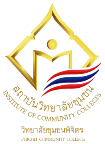 รายงานผลการดำเนินงานตามแผนพัฒนาคุณภาพ (Improvement Plan) วิทยาลัยชุมชนพิจิตร  ประจำปีการศึกษา 2564   ระดับหลักสูตรหลักสูตรประกาศนียบัตรวิชาชีพ (ปวช)  หลักสูตรประกาศนียบัตรวิชาชีพชั้นสูง (ปวส)แม่ข่ายผ่านความเห็นชอบจากที่ประชุมคณะกรรมการสภาวิทยาลัยชุมชนพิจิตรในคราวประชุม ครั้งที่ …..…/………… วันที่ .........................................................................วิทยาลัยชุมชนพิจิตร  สถาบันวิทยาลัยชุมชนกระทรวงการอุดมศึกษา วิทยาศาสตร์ วิจัยและนวัตกรรมสารบัญ																							หน้าสาขางานยานยนต์ และ สาขางานเทคนิคยานยนต์						2สาขางานโครงสร้าง									14สาขางานไฟฟ้ากำลัง									24สาขางานอิเล็กทรอนิกส์ และ สาขางานอิเล็กทรอนิกส์อุตสาหกรรม				35สาขางานการบัญชี									44สาขางานคอมพิวเตอร์ธุรกิจ								54สาขางานธุรกิจดิจิทัล									64สาขางานยานยนต์ และ สาขางานเทคนิคยานยนต์หลักสูตรประกาศนียบัตรวิชาชีพชั้นสูง และ หลักสูตรประกาศนียบัตรวิชาชีพสาขางานยานยนต์/เทคนิคยานยนต์สาขางานโครงสร้างหลักสูตรประกาศนียบัตรวิชาชีพ  สาขางานโครงสร้างสาขางานไฟฟ้ากำลังหลักสูตรประกาศนียบัตรวิชาชีพชั้นสูง และ หลักสูตรประกาศนียบัตรวิชาชีพสาขางานไฟฟ้ากำลัง   สาขางานอิเล็กทรอนิกส์หลักสูตรประกาศนียบัตรวิชาชีพชั้นสูง และ หลักสูตรประกาศนียบัตรวิชาชีพสาขางานอิเล็กทรอนิกส์ และ สาขางานอิเล็กทรอนิกส์อุตสาหกรรมสาขางานการบัญชีหลักสูตรประกาศนียบัตรวิชาชีพชั้นสูง และ หลักสูตรประกาศนียบัตรวิชาชีพสาขางานการบัญชีสาขางานคอมพิวเตอร์ธุรกิจระดับหลักสูตรประกาศนียบัตรวิชาชีพ  สาขางานคอมพิวเตอร์ธุรกิจสาขางานธุรกิจดิจิทัลระดับหลักสูตรประกาศนียบัตรวิชาชีพชั้นสูง  สาขางานธุรกิจดิจิทัลองค์ประกอบข้อเสนอแนะแนวทางการแก้ไข(แผนงาน/โครงการ/กิจกรรม)ผลลัพธ์ที่เกิดขึ้นจริงผู้รับผิดชอบภาพรวม1.หลักสูตรควรหากลวิธีในการรักษาผู้เรียนให้สามารถเข้าเรียนจนสำเร็จการศึกษา เพราะอัตราการคงอยู่ของผู้เรียนค่อนข้างน้อย ควรหาสาเหตุที่ผู้เรียนย้ายออกไป เพื่อจะได้ร่วมมือกันหาแนวทางแก้ไข เนื่องจากความเสี่ยงที่สำคัญที่สุดของหลักสูตรคือ จำนวนผู้เรียนมีน้อย หลักสูตรแต่ละหลักสูตรต้องมีการแก้ไข ซึ่งแต่ละหลักสูตรจะต้องเขียนแนวทางป้องกัน และผลที่คาดว่าจะได้รับ1. สำนักวิชาการ หลักสูตร และอาจารย์ที่ปรึกษา ได้สำรวจข้อมูลการคงอยู่ของนักศึกษา ของแต่ละชั้นปี ซึ่งอาจารย์ที่ปรึกษาได้ทำการสำรวจข้อมูลและรายงานผลให้หัวหน้าหลักสูตรและสำนักวิชาการ โดยระบุถึงสาเหตุที่นักศึกษาไม่สามารถที่จะศึกษาให้จบการศึกษาได้ -หลักสูตร-อาจารย์ที่ปรึกษา-อาจารย์ประจำหลักสูตร-สำนักวิชาการ2.ควรให้ความสำคัญกับการบริหารหลักสูตร ตั้งแต่การกำหนดรายวิชาในแต่ละภาคการศึกษา การจัดอาจารย์ผู้สอน เทคนิคการสอน การใช้เครื่องมืออุปกรณ์เทคโนโลยี การดูแลเอาใจใส่นักศึกษาบริหารด้วยหลัก PDCA และเร่งแก้ปัญหาต่างๆโดยเร็ว โดยเฉพาะเรื่องที่เกี่ยวข้องกับนักศึกษา เพื่อการดูแลผู้เรียนอย่างดี และทำให้เรียนอย่างมีความสุข1.หลักสูตรควรกำหนดระบบและกลไกในการบริหารหลักสูตร กำหนดกิจกรรมที่ต้องดำเนินการในแต่ละช่วงเวลา นำมาจัดทำเป็นแผนปฏิบัติการตลอดทั้งปี โดยระบุแผนปฏิบัติงานเป็นรายเดือนในกิจกรรมที่เกี่ยวข้องกับการจัดเรียนการสอน โดยกำหนดวิธีการทำงานในแต่ละช่วงเวลา และกำหนดกิจกรรมในช่วงเวลาที่มีการจัดการเรียนการสอน หากมีปัญหา หรือความไม่สมบูรณ์ของกิจกรรมเกิดขึ้นให้เขียนข้อเสนอแนะ และทำการปรับปรุงในรอบต่อไป/ระยะเวลาการจัดการศึกษา และทุกกิจกรรมจะต้องดำเนินการโดยนำ PDCA มากำกับการทำงาน 1. หลักสูตรและสำนักวิชาการ ได้ปรับโครงสร้างหลักสูตร ให้สอดคล้องกับการเปลี่ยนแปลงของเทคโนโลยียานยนต์ในปัจจุบันในปีการศึกษา 2565 โดยระดับปวช. ใช้หลักสูตรปี 2562 และระดับปวส. ใช้หลักสูตรปี 25632. ในการเลือกรายวิชาของอาจารย์ผู้สอน หลักสูตรได้มีการประชุมอาจารย์ประจำหลักสูตรในแนวทางการเลือกรายวิชา ซึ่งได้จัดกลุ่มรายวิชาต่างๆ ให้ตรงกับวิชาเอกของผู้สอน 3. สำนักวิชาการ หลักสูตรและอาจารย์ประจำหลักสูตร ได้มีการสำรวจความต้องการการใช้วัสดุฝึกและวัสดุสำนักงานเพื่อใช้ในการดำเนินการจัดการเรียนการสอนในรายวิชาที่อาจารย์ผู้สอนรับผิดชอบอย่างเหมาะสม -หลักสูตร-อาจารย์ประจำหลักสูตร-สำนักวิชาการ- สำนักอำนวยการ3.หลักสูตรควรสร้างความเข้าใจกับตัวบ่งชี้ในแต่ละองค์ประกอบของการประกันคุณภาพการศึกษา ควรศึกษาเกณฑ์ต้องการให้หลักสูตรเขียนรายงานการประเมินตนเอง (SAR) อย่างไรให้ถูกต้อง มิฉะนั้นการดำเนินงานของหลักสูตรไม่ได้แสดงถึงผลลัพธ์การเรียนรู้จากผู้เรียนในแต่ละตัวบ่งชี้อย่างชัดเจน ทำให้หลักสูตรไม่แสดงถึงคุณภาพที่เกิดจากการจัดการศึกษา ทำให้การเขียนรายงานการประเมินตนเองไม่สะท้อนถึงผลการทำงานของหลักสูตรอย่างแท้จริง1.ควรสร้างความเข้าใจในความถูกต้องของเกณฑ์สิ่งที่เกณฑ์ต้องการ วิธีการจัดเก็บข้อมูลของแต่ละตัวบ่งชี้ นำมาจัดทำแบบรายงานประเมินตนเองแต่ละองค์ประกอบ โดยกำหนดระยะเวลาการจัดทำรายงานแต่ละองค์ประกอบที่ชัดเจน และงานประกันคุณภาพทำการตรวจสอบความถูกต้อง และให้ข้อเสนอแนะกับหลักสูตรนำไปปรับปรุง โดยกำหนดช่วงเวลาที่เหมาะสม ที่จะทำการตรวจสอบแต่ละองค์ประกอบได้สรุปผลการจัดทำ SAR สุดท้าย 1. สำนักวิชาการ หลักสูตรและอาจารย์ประจำหลักสูตร ได้ร่วมกันทำการทวนสอบในได้วิชาที่ได้แจ้งกับสำนักวิชาการ โดยอาจารย์ประจำหลักสูตรได้มีการทำทวนสอบในสัปดาห์ที่ 12 และ 17 อย่างน้อยคนละ 1 รายวิชา 2. สำนักวิชาการ งานวัดและประเมินผล หลักสูตรและอาจารย์ประจำหลักสูตร ได้ร่วมประชุมแนวทางการและเกณฑ์การประเมินตัวเองในแต่ละองค์ประกอบ โดยจัดทำแผนการทำงานเพื่อให้งานประกันคุณภาพทำการตรวจสอบความถูกต้อง และให้ข้อเสนอแนะกับหลักสูตรนำไปปรับปรุง และสร้างความเข้าใจของสิ่งที่เกณฑ์ต้องการ วิธีการจัดเก็บข้อมูลของแต่ละตัวบ่งชี้ หลักสูตรและอาจารย์ประจำหลักสูตรทุกคน รับผิดชอบในแต่ละองค์ประกอบ-หลักสูตร-อาจารย์ประจำหลักสูตร-สำนักวิชาการองค์ฯที่ 2ถึงแม้ว่าผลการดำเนินการด้านการกำกับติดตามคุณภาพผู้สำเร็จการศึกษาหลักสูตรได้คะแนนผลลัพธ์สูงมาก แต่จุดที่หลักสูตรควรพิจารณาข้อมูลเพื่อหาแนวทางแก้ไขคือ จำนวนผู้สำเร็จการศึกษา เมื่อเทียบกับผู้เข้าศึกษามีจำนวนน้อยมาก หลักสูตรควรพิจารณาหาสาเหตุและแนวทางแก้ไข1. แบบสอบถามที่ติดตามผู้สำเร็จการศึกษาที่สร้างประโยชน์ให้กับชุมชนควรเก็บแบบสอบถามตามกลุ่มซึ่งในแบบสอบถามระบุไว้ 6 กลุ่มหลักสูตรควรกำหนดว่า แบบสอบถามที่ถามข้อมูลที่ผู้สำเร็จการศึกษา 1คน อย่างน้อย 3 ชุด 1.หัวหน้า หรือนายจ้าง2. สมาชิกในครอบครัว/ญาติ3. ชาวบ้านในชุมชน2. เมื่อเก็บข้อมูลเรียบร้อยแล้วนำข้อมูลมาแยกตามกลุ่มที่ตอบแบบสอบถาม และสรุปว่าแต่ละกลุ่มมีความคิดเห็นอย่างไร หลักสูตรจะนำข้อมูลนี้ไปพิจารณา และนำข้อมูลไปแก้ไข และหาแนวทางปรับปรุงกระบวนการบริหารหลักสูตร เพื่อส่งผลให้ระบบการจัดเก็บข้อมูลถูกต้อง และสมบูรณ์ยิ่งขึ้น1. สำนักวิชาการ หลักสูตรและงานทะเบียน  สรุปผลการประเมินจากแบบสอบถาม เพื่อหลักสูตรจะนำข้อมูลนี้ไปพิจารณา และนำข้อมูลไปแก้ไข และหาแนวทางปรับปรุงกระบวนการบริหารหลักสูตร การปรับปรุงหลักสูตร การเลือกรายวิชา ให้หลักสูตรได้นักศึกษาที่สำเร็จการศึกษาตรงกับความต้องการและเกิดประโยชน์กับสถานประกอบการ- หลักสูตร- อาจารย์ประจำหลักสูตร- งานศิษย์เก่า - สำนักวิชาการ2. ด้านการสำรวจผู้สำเร็จการศึกษาสร้างอาชีพและประโยชน์ให้กับชุมชน การเก็บข้อมูลภาพรวมไม่ได้สะท้อนผลลัพธ์ที่ดีว่า ใครบ้างได้รับประโยชน์ ควรแยกกลุ่มเป้าหมาย เพื่อหลักสูตรจะได้นำมาวิเคราะห์กลุ่มเป้าหมายว่าเป็นกลุ่มเป้าหมายที่ได้รับประโยชน์โดยตรงกับผู้สำเร็จการศึกษาหรือไม่ และจะได้นำข้อมูลที่ได้รับการพิจารณาเพื่อแนวทางปรับปรุงกระบวนการในการทำงานให้ดีขึ้นหลักสูตร สำนักวิชาการและงานทะเบียน ร่วมกันประชุมถึงเครื่องมือที่จะใช้เก็บข้อมูลของผู้สำเร็จการศึกษา เพื่อหลักสูตรจะได้นำมาวิเคราะห์กลุ่มเป้าหมายว่าเป็นกลุ่มเป้าหมายที่ได้รับประโยชน์โดยตรงกับผู้สำเร็จการศึกษาหรือไม่1. หลักสูตร นำข้อมูลของผู้สำเร็จการศึกษามาวิเคราะห์ ว่าเป็นกลุ่มเป้าหมายที่ได้รับประโยชน์โดยตรงกับผู้สำเร็จการศึกษาหรือไม่ หลักสูตรมีกระบวนการที่จะพัฒนานักศึกษาให้ตรงกับความต้องการของสถานประกอบการ โดยที่อาจารย์ประจำวิชาได้เพื่อเติมสมรรถนะที่สถานประกอบการต้องการ และเกิดประโยชน์สูงสุด ไว้ในแผนการจัดการเรียนรู้ เพื่อให้นักศึกษาที่สำเร็จการศึกษาตอบโจทย์ให้ตรงกับความต้องการและให้เกิดประโยชน์สูงสุดกับสถานประกอบการ-หลักสูตร-อาจารย์ประจำหลักสูตร- งานศิษย์เก่า- งานทะเบียน -สำนักวิชาการองค์ฯที่ 3หลักสูตรมีระบบและกลไกในการบริหารระบบอาจารย์ที่ปรึกษา มีการมอบหมายงาน แต่ไม่ได้แสดงถึงผลลัพธ์ที่เกิดขึ้น หลักสูตรควรหาวิธีการเฝ้าระวังว่ากระบวนการในการดูแลนักศึกษาจะส่งผลต่อผู้เรียนและทำให้ผู้เรียนมีความสุขได้อย่างไร และจะส่งผลให้อัตราการออกกลางคันของผู้เรียนลดลงได้อย่างไร1. หลักสูตรมีระบบและกลไกในการดูแลนักศึกษาโดยมอบหมายให้อาจารย์แต่ละบุคคลรับผิดชอบนักศึกษาอย่างชัดเจน และมีคู่มือตลอดจนการอบรมให้อาจารย์ที่ปรึกษามีความเข้าใจหน้าที่ และบทบาทของตนเอง2. หลักสูตรควรหาวิธีการแก้ไข โดยเพิ่มเทคนิคการกำกับติดตามผู้เรียนรายบุคคลที่อาจารย์แต่ละท่านรับผิดชอบ โดยบันทึกข้อมูลนักศึกษารายบุคคลเป็นลายลักษณ์อักษร 3. หลักสูตรควรสรุปเป็นลายลักษณ์อักษรว่าสามารถแก้ปัญหาส่วนตัว หรือปัญหาด้านการเรียนการสอนกับผู้เรียนได้อย่างไร โดยมีหลักฐานเชิงประจักษ์1. สำนักวิชาการ หลักสูตรและงานกิจการนักศึกษา ได้ทำการมอบหมายหน้าที่อาจารย์ทีปรึกษาให้อาจารย์ประจำหลักสูตร มีหน้าที่ดูและการติดตามการเข้าเรียน การเข้าแถวของนักศึกษา ให้คำปรึกษาในเรื่องต่างๆ โดยจะมีอาจารย์ประจำหลักสูตรและอาจารย์นอกหลักสูตรหรือเจ้าหน้าที่ มาร่วมกันดูแลนักศึกษาด้วย2. หลักสูตรและสำนักวิชาการ ได้มีการติดตามการบันทึกการติดตามการออกกลางคันของนักศึกษา ซึ่งอาจารย์ประจำหลักสูตรต้องรายงานข้อมูลให้กับสำนักวิชาการประจำทุกเดือน3. อาจารย์ที่ปรึกษาของหลักสูตร มีการติดตามการเข้าเรียน การเข้าแถวของนักศึกษา โดยมีการติดตามระบบออนไลน์ผ่านแอปฯ ซึ่งได้บันทึกข้อมูลในระบบและสามารถส่งข้อมูลการติดตามนี้ให้กับผู้ปกครองทราบได้ในทันที-หลักสูตร-อาจารย์ประจำหลักสูตร- งานทะเบียน -สำนักวิชาการกระบวนการพัฒนานักศึกษาควรถูกนำมาบูรณาการกับการเรียน การสอน ไม่ใช่แยกกัน และนำมาเขียนเสนอว่ามีอะไร ควรนำมาบูรณาการว่าจะส่งผลลัพธ์ให้ผู้เรียนเป็นคนดีมีคุณภาพได้อย่างไรบ้าง1.การพัฒนานักศึกษาหลักสูตรควรนำผลลัพธ์จากโครงการพัฒนานักศึกษาที่มีการดำเนินการในปีนั้นมาพิจารณาว่ากิจกรรมโครงการที่งานพัฒนานักศึกษาดำเนินการสามารถที่จะพัฒนาศักยภาพของนักศึกษาในหลักสูตรอย่างไร และนำมาบูรณาการกับกิจกรรมเสริมหลักสูตรที่จัดในรายวิชาของหลักสูตรที่แสดงถึงทักษะชีวิต และเทคนิคการทำงานร่วมกับผู้อื่นที่ผู้เรียนจะได้จากกิจกรรมทั้งสองแหล่งนำมาบูรณาการในตัวผู้เรียน1. ในการจัดกิจกรรมส่งเสริมพัฒนาผู้เรียน หลักสูตรได้เห็นถึงความสำคัญ ที่นักศึกษาจะพัฒนาตนเองในด้านความรู้ทางวิชาชีพ และสามารถนำความรู้ไปประยุกต์ใช้กับการ ปฏิบัติงานในอาชีพ ซึ่งก่อนจบการศึกษาในระดับปวช.3 และปวส.2 ทางหลักสูตรได้มีการจัดอบรมยกระดับฝีมือแรงงานและการทดสอบมาตรฐานฝีมือแรงงานระดับชาติ ที่พัฒนาฝีมือแรงงาน จังหวัดพิจิตร เพื่อสร้างความเชื่อมั่นให้กับนักศึกษาว่าจบออกไปแล้วสามารถเข้าไปปฏิบัติงานในสถานประกอบการได้ และทำให้นักศึกษาที่สำเร็จการศึกษาเป็นที่ยอมรับของชุมชน และสถานประกอบการ-หลักสูตร-อาจารย์ประจำหลักสูตร- งานกิจการนักศึกษา- งานสหกิจศึกษา-สำนักวิชาการอัตราการคงอยู่ของผู้เรียนในหลักสูตร มีจำนวนลดลงสูงมาก หลักสูตรควรวิเคราะห์หาสาเหตุและเสนอแนวทางแก้ไขโดยเร่งด่วน1.นำข้อมูลจำนวนนักศึกษาที่รับไว้ และนักศึกษากำลังศึกษา แต่ละชั้นปี และนักศึกษาที่สำเร็จการศึกษาในปีนั้น นำมาวิเคราะห์ข้อมูลเพื่อหาสาเหตุว่า อัตราคงอยู่ของนักศึกษาลดลงด้วยสาเหตุใดในช่วงระยะเวลาที่ศึกษา 2.สรุปเป็นข้อมูลที่แสดงรายละเอียดของกระบวนการคงอยู่ของผู้เรียนในแต่ละรายชั้นปี และเฉพาะปีการศึกษานั้น ๆ โดยเก็บข้อมูลย้อนหลัง 3 ปี (ปี 64-63-62-61) นำมาวิเคราะห์เพื่อพิจารณาว่า นักศึกษาโดยส่วนใหญ่ออกกลางคันด้วยสาเหตุใด อาจารย์ประจำหลักสูตรต้องนำมาวางแผน ปรึกษาหารือ เพื่อกำหนดแนวทางแก้ไข3.หลักสูตรจะต้องพิจารณาหาทางแก้ไขปัญหาที่ผู้เรียนออกกลางคันในทุกประเด็นที่กำหนด4.นำประเด็นต่าง ๆมาจัดวางกลยุทธ์ จัดระบบ และกลไกในการปฏิบัติงานกำหนดเป็นกระบวนการทำงานมอบหมายผู้รับผิดชอบนำสู่การปฏิบัติ มีการกำกับติดตามผลอย่างใกล้ชิด และพบปัญหานำมาปรับปรุงแก้ไข1. อาจารย์ประจำหลักสูตร ที่รับผิดชอบเป็นอาจารย์ที่ปรึกษาของนักศึกษาในแต่ละปี ได้มีการสำรวจและรายงานผลให้กับสำนักวิชาการ ถึงอัตราการคงอยู่ของนักศึกษา โดยติดตามถึงสาเหตุการออกกลางคันของนักศึกษาทุกเดือน เพื่อสำนักวิชาการและหลักสูตรนำสาเหตุของนักศึกษาที่ออกกลางคัน นำมาวิเคราะห์เพื่อพิจารณาว่า นักศึกษาโดยส่วนใหญ่ออกกลางคันด้วยสาเหตุใดเพื่อกำหนดแนวทางแก้ไข เพื่อให้ร้อยละอัตราคงอยู่ และผู้สำเร็จการศึกษาของหลักสูตรเพิ่มขึ้น2. อาจารย์ที่ปรึกษาในแต่ละชั้นปี มีการติดตามนักศึกษาในระดับชั้นที่รับผิดชอบ โดยมีการติดตามการทำกิจกรรมหน้าเสาธง ผ่านแอปฯ ที่ทางวิทยาลัยได้กำหนดไว้ ซึ่งข้อมูลดังกล่าวอาจารย์ที่ปรึกษาสามารถรายงานผลการบันทึกให้กับผู้ปกครองได้ทราบในทันที-หลักสูตร-อาจารย์ประจำหลักสูตร- งานทะเบียน- งานวัดและประเมินผล-สำนักวิชาการองค์ฯที่ 4การพัฒนาอาจารย์ของหลักสูตร หลักสูตรไม่มีการจัดทำแผนพัฒนาบุคคลากรในระยะยาว และไม่ได้วางแผนว่าบุคคลากรของหลักสูตรแต่ละคนควรมีความโดดเด่นทางด้านใด หลักสูตรควรมีการวางแผนการพัฒนาบุคลากรที่เรียนว่า แผนพัฒนาบุคลากรรายบุคคล (IDP : Individual Development Plan) เพื่อจะได้เห็นการพัฒนาบุคลากรของหลักสูตรในระยะยาว และเมื่ออบรมแล้ว ควรมีการติดตามกำกับผลลัพธ์ว่าผู้เรียนได้รับประโยชน์อย่างไรบ้างหลักสูตรจัดทำแผนพัฒนาบุคลากร รายหลักสูตรโดยดำเนินการดังนี้1. จัดทำแบบประเมินความ ต้องการของบุคลากรในการอบรม(Need Assessment)ของบุคลากรรายบุคคล โดยส่งให้บุคลากรกรอกความต้องการในการพัฒนาตนเองทั้งด้านการศึกษาต่อ การพัฒนาด้านวิชาการ และการฝึกอบรมโดยการฝึกอบรมวิทยาลัยจะแบ่งกลุ่มความรู้ในการอบรมเป็นสามส่วน 1. ด้านวิชาชีพ2. ด้านวิชาการ(หลักสูตร กระบวนการสอน เทคโนโลยีการสอน การใช้อุปกรณ์เครื่องมือในการปฏิบัติ ความรู้ด้านการสอน การทำวิจัย สิ่งประดิษฐ์ การฝึก)ปฏิบัติงาน การบูรณาการเรียนการสอน การทวนสอบ อื่น ๆ )3. ด้านกลยุทธ์ของวิทยาลัยที่มุ่งเน้น BCG Model ประกอบไปด้วยเกษตรกรรม เทคโนโลยีชีวภาพ พลังงานทดแทน ฯลฯ 2.กำกับติดตามผลลัพธ์ของการพัฒนาบุคลากรโดยมีหลักฐานการนำไปใช้ประโยชน์ และมีผลลัพธ์ที่ชัดเจน1. หลักสูตร สำนักวิชาการและอาจารย์ประจำหลักสูตร ได้ทำแผนพัฒนาบุคลากรรายบุคคล เพื่อเป็นการพัฒนาทั้งด้านวิชาการและวิชาชีพ ให้เป็นไปตามเทคโนโลยีที่เปลี่ยนแปลงด้านยานยนต์ในปัจจุบัน ซึ่งในปีการศึกษานี้ ทางหลักสูตรและอาจารย์ประจำหลักสูตรได้จัดจัดทำแผนแผนพัฒนาบุคลากรรายบุคคล 3 ปี เป็นที่เรียบร้อยแล้ว ซึ่งทางสถานประกอบการได้มีผลกระทบในการเปิดสถานประกอบการในช่วงที่ทางอาจารย์ประจำหลักสูตรได้วางแผนเข้าไปพัฒนาตัวเองในสถานประกอบการ 2. หลักสูตร สำนักวิชาการและศูนย์วิจัยฯ ได้จัดทำคู่มือการจัดทำโครงการสิ่งประดิษฐ์ เป็นให้อาจารย์ที่รับผิดชอบ ใช้เป็นแนวทางในการจัดการเรียนรู้ในรายวิชาโครงการในรูปแบบการทำสิ่งประดิษฐ์ -หลักสูตร-อาจารย์ประจำหลักสูตร- งานวัดและประเมินผล- สำนักวิชาการ- สำนักอำนวยการองค์ฯที่ 51. สาระรายวิชาในหลักสูตร ควรให้ความสำคัญกับจุดเด่น และอัตลักษณ์ของหลักสูตรว่ามีจุดเด่นในด้านใดที่แตกต่างกับหลักสูตรอื่น ๆ และหลักสูตรควรมีความยืดหยุ่นในด้าน การสอนสามารถปรับได้อย่างรวดเร็ว กับสภาวะแวดล้อมที่เปลี่ยนแปลงไป 1. หลักสูตรระดับอาชีวศึกษา การพัฒนาหลักสูตรดำเนินการโดยนำหลักสูตรอาชีวศึกษาที่ดำเนินการสำเร็จรูปมาเป็นต้นแบบในการจัดการเรียนการสอน และมีการปรับปรุงบางส่วนที่แสดงถึงอัตลักษณ์ของหลักสูตร ให้แสดงถึงจุดเด่นของหลักสูตร ความแตกต่างระหว่างหลักสูตรของวิทยาลัยชุมชนพิจิตรกับสถานศึกษาอื่น2. หลักสูตรมีอัตลักษณ์ของหลักสูตรดังนี้  “แก้ปัญหาได้ฉับพลัน รวดเร็วต่อการบริการ ชำนาญงานเครื่องยนต์การเกษตร”และหลักสูตรได้นำอัตลักษณ์ของหลักสูตรมากำกับกระบวนการจัดการเรียนการสอนเพื่อให้ผู้เรียนในหลักสูตร มีศักยภาพความชำนาญ และมีความโดดเด่นตามอัตลักษณ์ ที่แตกต่างกับหลักสูตรอื่นๆ ทั่วๆ ไป3. ในแต่ละปีสภาวะแวดล้อมของหลักสูตรมีการเปลี่ยนแปลงตลอดเวลาโดยเฉพาะมีเทคโนโลยีที่ทันสมัย หรือกฎระเบียบต่างๆ ที่เกิดขึ้นใหม่ ซึ่งผู้เรียนมีความจำเป็นต้องรู้ หรือปฏิบัติได้ แต่หลักสูตรยังไม่มีการปรับปรุงเพื่อให้ผู้เรียนได้มีความเข้าใจ และเปลี่ยนแปลงตามสภาพแวดล้อมที่เกิดขึ้น หลักสูตรจะต้องนำเทคโนโลยีใหม่ๆ หรือสิ่งใหม่ๆ ที่เกิดขึ้นในปัจจุบันมาให้ความรู้กับผู้เรียน เพื่อผู้เรียนจะได้มีศักยภาพในการประกอบอาชีพในอนาคตที่ดียิ่งขึ้น1. หลักสูตร และอาจารย์ประจำหลักสูตร ได้จัดทำแผนการสอนรายสมรรถนะของรายวิชา โดยเน้นการเรียนและผลสัมฤทธิ์ของนักศึกษา ให้ตรงกับอัตลักษณ์ที่หลักสูตรต้องการ ที่นักศึกษาแต่ละชั้นปีว่ามีจุดเด่นในด้านใด2. หลักสูตรมีการปรับปรุงหลักสูตรประกาศนียบัตรวิชาชีพและประกาศนียบัตรวิชาชีพชั้นสูง โดยได้ปรับรายวิชาในแต่ละภาคเรียนให้สอดคล้องกับเทคโนโลยีที่ทันสมัย -หลักสูตร-อาจารย์ประจำหลักสูตร- งานวัดและประเมินผล- สำนักวิชาการกระบวนการจัดการเรียนการสอน ยังไม่ได้แสดงถึงกิจกรรม และกระบวนการที่สำคัญที่ส่งผลต่อ การเรียนการสอนที่มีประสิทธิภาพ โดยเฉพาะกระบวนการทวนสอบ ยังไม่ชัดเจน ควรสะท้อนให้เห็นผลลัพธ์ การเรียนรู้ของหลักสูตร จะทำให้หลักสูตรมีเป้าหมายและติดตามได้ว่าบรรลุตามเป้าหมายหรือไม่1. กระบวนการในการจัดการเรียนการสอนเพื่อให้เป็นการบริหารหลักสูตรให้มีคุณภาพ หลักสูตรต้องดำเนินการดังต่อไปนี้ 1.1. การจัดอาจารย์ผู้สอน ทั้งอาจารย์ประจำ และอาจารย์พิเศษหลักสูตรควรพิจารณาคุณสมบัติ ประสบการณ์ ความชำนาญการ และผลการประเมินความพึงพอใจอาจารย์ในรายวิชานั้นจากผู้เรียน และนำข้อมูลมาประชุมร่วมกันเพื่อพิจารณาจัดอาจารย์ผู้สอน เพื่อจัดหาอาจารย์ที่เหมาะสมมาจัดการเรียนการสอน1.2.หลักสูตรประชุมอาจารย์ผู้สอนเพื่อมอบหมายรายวิชาให้กับอาจารย์ผู้สอนแต่ละท่าน พร้อมมอบหมายให้อาจารย์แต่ละท่านต้องดำเนินการอย่างไรบ้างโดยให้ทำในรูปแบบ มคอ 3.และเสนอให้ส่ง มคอ 3 ภายใน 30 วัน เช่นรายวิชาใดต้องบูรณาการการเรียน การสอน กับวิจัย บริการวิชาการ ศิลปวัฒนธรรม รายวิชาใดต้องมีการทวนสอบ เพื่ออาจารย์ผู้สอนไปจัดทำแผนการสอนโดยระบุ กิจกรรมที่ต้องดำเนินการอย่างชัดเจน 1.3.ในการะบวนการจัดการเรียนการสอนหลักสูตรควรชี้แจงวัตถุประสงค์การสอนในรายวิชาเนื้อหา เทคนิควิธี กิจกรรมต่าง ๆ ที่จะดำเนินการ รวมทั้งเกณฑ์ การประเมินผล โดยให้ผู้เรียนมีส่วนร่วม1.4. อาจารย์ผู้สอนควรชี้แจงวัตถุประสงค์การสอนในแต่ละหน่วย และให้นักศึกษามีความเข้าใจบทเรียนก่อนเรียน และเมื่อจบตามระยะเวลาที่กำหนในหน่วยนั้นให้นักศึกษาสรุปว่าได้รับประโยชน์อะไรจากการเรียน1.5. เทคนิคการสอนทฤษฎี1.6. เทคนิคการสอนปฏิบัติ1.7. อุปกรณ์เทคโนโลยี โปรแกรมสำเร็จรูปที่ใช้ในการสอน1.8. เครื่องมือที่จำเป็นสำหรับวิชาชีพ1.9. วิธีการสอนที่เน้นผู้เรียนเป็นสำคัญ1.10. การทำโปรเจค / สิ่งประดิษฐ์ / วิจัย1.11. การฝึกปฏิบัติงานในสถานประกอบการ1.12. วิธีการวัด และประเมินผล1.13. กระบวนการดำเนินการต้องนำหลัก PDCA มาประยุกต์ใช้1. หลักสูตรมีการประชุมหารือกับอาจารย์ประจำหลักสูตร ในการเลือกรายวิชาที่ทำการสอน ให้ตรงกับประสบการณ์และคุณวุฒิ ความชำนาญ ของอาจารย์ประจำวิชา เพื่อจัดหาอาจารย์ที่เหมาะสมมาจัดการเรียนการสอน2. อาจารย์ประจำหลักสูตร จัดทำโครงการสอน บันทึกการสอนและโครงการสอน เพื่อขออนุมัติในการจัดการเรียนการสอน 3. ก่อนเปิดภาคเรียนหลักสูตร สำนักวิชาการ อาจารย์ประจำหลักสูตรและสำนักอำนวยการ ได้ทำการสำรวจความต้องการใช้วัสดุสำนักงานและวัสดุฝึกในการจัดการเรียนการสอนทั้งด้านทฤษฎีและปฏิบัติ ว่ามีความเพียงพอหรือต้องการใช้วัสดุอะไรเพิ่มเติมในการจัดการเรียนการสอน-หลักสูตร-อาจารย์ประจำหลักสูตร- งานวัดและประเมินผล- สำนักอำนวยการ- สำนักวิชาการในกระบวนการจัดการเรียนการสอน หลักสูตรควรกำหนดวัตถุประสงค์รายวิชาของการเรียนว่า เป้าหมายต้องการให้ผู้เรียนได้รับความรู้ ทักษะ การอยู่ร่วมกันในสังคมอย่างไรบ้าง และหลังจากนั้นควรมีการทวนสอบหรือประเมินผู้เรียนว่าในรายวิชานั้นผู้เรียนได้รับประโยชน์ครบถ้วนหรือไม่ หากไม่ จะมีวิธีการประเมินติดตามให้ข้อเสนอแนะในรายวิชานั้นอย่างไร1.ให้ความรู้กับอาจารย์ผู้สอนในเรื่องของการทวนสอบโดยฝึกอบรมเชิงปฏิบัติการ และเลือกอาจารย์ผู้สอนในหลักสูตรมากกว่า 25% ของรายวิชาทั้งหมดมาทวนสอบ1. สำนักวิชาการ หลักสูตรและอาจารย์ประจำหลักสูตร ได้ทำการทวนสอบในรายวิชาที่ได้แจ้งกับสำนักวิชาการ และนำผลการประเมินที่ได้จากการทวนสอบในสัปดาห์ที่ 12 และ 17 มาทวนสอบ 2. อาจารย์ประจำหลักสูตรได้จัดทำการทวนสอบในรายวิชาที่ได้รับมอบหมาย เพื่อนำมาเป็นแนวทางในการปรับปรุงพัฒนากระบวนการเรียนการสอนให้มีประสิทธิภาพยิ่งขึ้น-หลักสูตร-อาจารย์ประจำหลักสูตร- งานวัดและประเมินผล- สำนักอำนวยการ- สำนักวิชาการองค์ฯที่ 6สิ่งสนับสนุนการเรียนรู้มีเพียงพอ และเหมาะสมทางกายภาพ แต่หลักสูตรควรให้ความสำคัญกับการฝึกงานในสถานประกอบการให้ครบถ้วน เพราะจะทำให้ผู้เรียนมีประสบการณ์ในการปฏิบัติงานจริง และสามารถเรียนรู้การใช้เครื่องมือที่เหมาะสมสิ่งสนับสนุนการเรียนรู้ทางวิชาการตามมาตรฐานหลักสูตรที่กำหนดไว้ควรมีเครื่องมือ อุปกรณ์ ห้องปฏิบัติการ โปรแกรมสำเร็จรูป  หลักสูตรได้สำรวจ/ตรวจสอบเครื่องมือ ที่พบอยู่ว่า ชำรุดและมีความพอในการจัดการเรียนการสอนหรือไม่ โดยมอบหมายให้อาจารย์ประจำหลักสูตรรับผิดชอบดูแลในพร้อมใช้งานในการจัดการเรียนการสอน หากยังไม่เพียงพอ หลักสูตรจึงดำเนินงานจัดหาโดยทำ MOU กับสถานประกอบการที่มีเครื่องมือเหล่านนี้ และส่งนัดศึกษาไปฝึกประสบการณ์วิชาชีพ ตามความเหมาะสม เพื่อให้ผู้เรียนได้เรียนตามมาตรฐานที่หลักสูตรกำหนด3. หลักสูตรมีเอกสาร หนังสือเรียน งานวิจัย ให้นักศึกษาได้ใช้เป็นแหล่งค้นคว้าข้อมูล   4. มีการประเมินความพึงพอใจของอาจารย์และนักศึกษาเกี่ยวกับสิ่งสนับสนุนการเรียนรู้พียงพอ และเหมาะสม และนำข้อเสนอไปสู่การปรับปรุงและพัฒนา1. หลักสูตร และสำนักวิชาได้จัดให้มีการสอบมาตรฐานวิชาชีพและมาตรฐานฝีมือแรงงานระดับชาติ ในสาขาช่างบำรุงรักษารถยนต์ ระดับ 1และช่างซ่อมเครื่องยนต์ ระดับ 1 ให้กับนักศึกษาระดับชั้นปวช.3 และปวส.2 ก่อนจบการศึกษา 2. สำนักวิชาการ หลักสูตรและงานสหกิจศึกษา ได้ทำความร่วมมือกับสถานประกอบการที่มีเทคโนโลยีสมัยใหม่ มีเครื่องมือและอุปกรณ์ที่สามารถฝึกทักษะของนักศึกษา และได้ดำเนินการทำ MOU ในการส่งนักศึกษาของหลักสูตรไปฝึกประสบการณ์วิชาชีพ และได้ทำความร่วมมือเพื่อส่งอาจารย์ประจำหลักสูตรเข้าไปศึกษาและปฏิบัติงานในสถานประกอบการ เพื่อเป็นการพัฒนาทางด้านวิชาชีพให้กับอาจารย์ประจำหลักสูตร ซึ่งทางหลักสูตรได้จัดทำแผนพัฒนาบุคลากรรายบุคคล ตามความสามารถและความถนัดในรายวิชานั้นที่ต้องการจะพัฒนา-หลักสูตร-อาจารย์ประจำหลักสูตร- งานสหกิจศึกษา- สำนักวิชาการองค์ประกอบข้อเสนอแนะแนวทางการแก้ไข(แผนงาน/โครงการ/กิจกรรม)ผลลัพธ์ที่เกิดขึ้นจริงผู้รับผิดชอบภาพรวม1.หลักสูตรควรหากลวิธีในการรักษาผู้เรียนให้สามารถเข้าเรียนจนสำเร็จการศึกษา เพราะอัตราการคงอยู่ของผู้เรียนค่อนข้างน้อย ควรหาสาเหตุที่ผู้เรียนย้ายออกไป เพื่อจะได้ร่วมมือกันหาแนวทางแก้ไข เนื่องจากความเสี่ยงที่สำคัญที่สุดของหลักสูตรคือ จำนวนผู้เรียนมีน้อย หลักสูตรแต่ละหลักสูตรต้องมีการแก้ไข ซึ่งแต่ละหลักสูตรจะต้องเขียนแนวทางป้องกัน และผลที่คาดว่าจะได้รับ-อาจารย์ที่ปรึกษาจัดทำแบบบันทึกข้อความและแบบบันทึกพบอาจารย์ที่ปรึกษา เพื่อรายงานการออกกลางคันของนักศึกษาในที่ปรึกษาแต่ละชั้นปีของหลักสูตร-หัวหน้าสาขางานโครงสร้าง2.ควรให้ความสำคัญกับการบริหารหลักสูตร ตั้งแต่การกำหนดรายวิชาในแต่ละภาคการศึกษา การจัดอาจารย์ผู้สอน เทคนิคการสอน การใช้เครื่องมืออุปกรณ์เทคโนโลยี การดูแลเอาใจใส่นักศึกษาบริหารด้วยหลัก PDCA และเร่งแก้ปัญหาต่างๆโดยเร็ว โดยเฉพาะเรื่องที่เกี่ยวข้องกับนักศึกษา เพื่อการดูแลผู้เรียนอย่างดี และทำให้เรียนอย่างมีความสุข1.หลักสูตรควรกำหนดระบบและกลไกในการบริหารหลักสูตร กำหนดกิจกรรมที่ต้องดำเนินการในแต่ละช่วงเวลา นำมาจัดทำเป็นแผนปฏิบัติการตลอดทั้งปี โดยระบุแผนปฏิบัติงานเป็นรายเดือนในกิจกรรมที่เกี่ยวข้องกับการจัดเรียนการสอน โดยกำหนดวิธีการทำงานในแต่ละช่วงเวลา และกำหนดกิจกรรมในช่วงเวลาที่มีการจัดการเรียนการสอน หากมีปัญหา หรือความไม่สมบูรณ์ของกิจกรรมเกิดขึ้นให้เขียนข้อเสนอแนะ และทำการปรับปรุงในรอบต่อไป/ระยะเวลาการจัดการศึกษา และทุกกิจกรรมจะต้องดำเนินการโดยนำ PDCA มากำกับการทำงาน 1.หลักสูตรโครงสร้างมีแผนการกำกับดูแลและติดตามผู้เรียนผ่านระบบอาจารย์ที่ปรึกษา แบบเครื่องมือออนไลน์ ผ่านกรุ๊ป LINE และ Messenger ของนักศึกษา-หัวหน้าสาขางานโครงสร้าง-อาจารย์ประจำหลักสูตร3.หลักสูตรควรสร้างความเข้าใจกับตัวบ่งชี้ในแต่ละองค์ประกอบของการประกันคุณภาพการศึกษา ควรศึกษาเกณฑ์ต้องการให้หลักสูตรเขียนรายงานการประเมินตนเอง (SAR) อย่างไรให้ถูกต้อง มิฉะนั้นการดำเนินงานของหลักสูตรไม่ได้แสดงถึงผลลัพธ์การเรียนรู้จากผู้เรียนในแต่ละตัวบ่งชี้อย่างชัดเจน ทำให้หลักสูตรไม่แสดงถึงคุณภาพที่เกิดจากการจัดการศึกษา ทำให้การเขียนรายงานการประเมินตนเองไม่สะท้อนถึงผลการทำงานของหลักสูตรอย่างแท้จริง1.ควรสร้างความเข้าใจในความถูกต้องของเกณฑ์สิ่งที่เกณฑ์ต้องการ วิธีการจัดเก็บข้อมูลของแต่ละตัวบ่งชี้ นำมาจัดทำแบบรายงานประเมินตนเองแต่ละองค์ประกอบ โดยกำหนดระยะเวลาการจัดทำรายงานแต่ละองค์ประกอบที่ชัดเจน และงานประกันคุณภาพทำการตรวจสอบความถูกต้อง และให้ข้อเสนอแนะกับหลักสูตรนำไปปรับปรุง โดยกำหนดช่วงเวลาที่เหมาะสม ที่จะทำการตรวจสอบแต่ละองค์ประกอบได้สรุปผลการจัดทำ SAR สุดท้าย -หลักสูตรโครงสร้างได้จัดให้อาจารย์ประจำหลักสูตรเข้าร่วมมีการอบรมเชิงปฏิบัติการการทบทวนแผนกลยุทธ์ในระดับหลักสูตรในวันที่ 24 ธันวาคม 2564 จำนวน 3 ท่านคิดเป็นร้อยละ 75 -หัวหน้าสาขางานโครงสร้าง-อาจารย์ประจำหลักสูตรทุกคนองค์ฯที่ 2ถึงแม้ว่าผลการดำเนินการด้านการกำกับติดตามคุณภาพผู้สำเร็จการศึกษาหลักสูตรได้คะแนนผลลัพธ์สูงมาก แต่จุดที่หลักสูตรควรพิจารณาข้อมูลเพื่อหาแนวทางแก้ไขคือ จำนวนผู้สำเร็จการศึกษา เมื่อเทียบกับผู้เข้าศึกษามีจำนวนน้อยมาก หลักสูตรควรพิจารณาหาสาเหตุและแนวทางแก้ไข1. แบบสอบถามที่ติดตามผู้สำเร็จการศึกษาที่สร้างประโยชน์ให้กับชุมชนควรเก็บแบบสอบถามตามกลุ่มซึ่งในแบบสอบถามระบุไว้ 6 กลุ่มหลักสูตรควรกำหนดว่า แบบสอบถามที่ถามข้อมูลที่ผู้สำเร็จการศึกษา 1คน อย่างน้อย 3 ชุด 1.หัวหน้า หรือนายจ้าง2. สมาชิกในครอบครัว/ญาติ3. ชาวบ้านในชุมชน- นำแบบสอบถามที่นักศึกษาจบการศึกษา 2564 มาทำการวิเคราะห์ข้อมูล-หัวหน้าสาขางานโครงสร้าง2. ด้านการสำรวจผู้สำเร็จการศึกษาสร้างอาชีพและประโยชน์ให้กับชุมชน การเก็บข้อมูลภาพรวมไม่ได้สะท้อนผลลัพธ์ที่ดีว่า ใครบ้างได้รับประโยชน์ ควรแยกกลุ่มเป้าหมาย เพื่อหลักสูตรจะได้นำมาวิเคราะห์กลุ่มเป้าหมายว่าเป็นกลุ่มเป้าหมายที่ได้รับประโยชน์โดยตรงกับผู้สำเร็จการศึกษาหรือไม่ และจะได้นำข้อมูลที่ได้รับการพิจารณาเพื่อแนวทางปรับปรุงกระบวนการในการทำงานให้ดีขึ้น2. เมื่อเก็บข้อมูลเรียบร้อยแล้วนำข้อมูลมาแยกตามกลุ่มที่ตอบแบบสอบถาม และสรุปว่าแต่ละกลุ่มมีความคิดเห็นอย่างไร หลักสูตรจะนำข้อมูลนี้ไปพิจารณา และนำข้อมูลไปแก้ไข และหาแนวทางปรับปรุงกระบวนการบริหารหลักสูตร เพื่อส่งผลให้ระบบการจัดเก็บข้อมูลถูกต้อง และสมบูรณ์ยิ่งขึ้น- นำแบบสอบถามที่นักศึกษาจบการศึกษา 2564 มาทำการแยกวิเคราะห์ตามกลุ่ม-หัวหน้าสาขางานโครงสร้าง-อาจารย์ที่ปรึกษาองค์ฯที่ 31.หลักสูตรมีระบบและกลไกในการบริหารระบบอาจารย์ที่ปรึกษา มีการมอบหมายงาน แต่ไม่ได้แสดงถึงผลลัพธ์ที่เกิดขึ้น หลักสูตรควรหาวิธีการเฝ้าระวังว่ากระบวนการในการดูแลนักศึกษาจะส่งผลต่อผู้เรียนและทำให้ผู้เรียนมีความสุขได้อย่างไร และจะส่งผลให้อัตราการออกกลางคันของผู้เรียนลดลงได้อย่างไร1. หลักสูตรมีระบบและกลไกในการดูแลนักศึกษาโดยมอบหมายให้อาจารย์แต่ละบุคคลรับผิดชอบนักศึกษาอย่างชัดเจน และมีคู่มือตลอดจนการอบรมให้อาจารย์ที่ปรึกษามีความเข้าใจหน้าที่ และบทบาทของตนเอง2. หลักสูตรควรหาวิธีการแก้ไข โดยเพิ่มเทคนิคการกำกับติดตามผู้เรียนรายบุคคลที่อาจารย์แต่ละท่านรับผิดชอบ โดยบันทึกข้อมูลนักศึกษารายบุคคลเป็นลายลักษณ์อักษร 3. หลักสูตรควรสรุปเป็นลายลักษณ์อักษรว่าสามารถแก้ปัญหาส่วนตัว หรือปัญหาด้านการเรียนการสอนกับผู้เรียนได้อย่างไร โดยมีหลักฐานเชิงประจักษ์-อาจารย์ที่ปรึกษาจัดทำแบบบันทึกข้อความและแบบบันทึกพบอาจารย์ที่ปรึกษา เพื่อรายงานการออกกลางคันของนักศึกษาในที่ปรึกษาแต่ละชั้นปีของหลักสูตร-หัวหน้าสาขางานโครงสร้าง-อาจารย์ที่ปรึกษา2.กระบวนการพัฒนานักศึกษาควรถูกนำมาบูรณาการกับการเรียน การสอน ไม่ใช่แยกกัน และนำมาเขียนเสนอว่ามีอะไร ควรนำมาบูรณาการว่าจะส่งผลลัพธ์ให้ผู้เรียนเป็นคนดีมีคุณภาพได้อย่างไรบ้าง1.การพัฒนานักศึกษาหลักสูตรควรนำผลลัพธ์จากโครงการพัฒนานักศึกษาที่มีการดำเนินการในปีนั้นมาพิจารณาว่ากิจกรรมโครงการที่งานพัฒนานักศึกษาดำเนินการสามารถที่จะพัฒนาศักยภาพของนักศึกษาในหลักสูตรอย่างไร และนำมาบูรณาการกับกิจกรรมเสริมหลักสูตรที่จัดในรายวิชาของหลักสูตรที่แสดงถึงทักษะชีวิต และเทคนิคการทำงานร่วมกับผู้อื่นที่ผู้เรียนจะได้จากกิจกรรมทั้งสองแหล่งนำมาบูรณาการในตัวผู้เรียน1.อาจารย์ผู้สอนจัดทำแผนการจัดการเรียนรู้เพื่อให้นักศึกษาได้พัฒนาตนเองทั้งทางด้าน ความรู้ทางวิชาชีพและสามารถนำความรู้ไปปฏิบัติงานได้จริง2.อาจารยืผู้สอนสอดแทรกความรู้และกิจกรรมเพื่อเสริมสร้างคุณธรรม จริยธรรมและอื่นๆ ที่สอดคล้องกับอัตลักษณ์ ของสาขางานและอัตลักษณ์ของวิทยาลัย3.สาขางานจัดทำเอกสารการทวนสอบแต่ละรายวิชา-อาจารย์ผู้สอนประจำรายวิชา3.อัตราการคงอยู่ของผู้เรียนในหลักสูตร มีจำนวนลดลงสูงมาก หลักสูตรควรวิเคราะห์หาสาเหตุและเสนอแนวทางแก้ไขโดยเร่งด่วน1.นำข้อมูลจำนวนนักศึกษาที่รับไว้ และนักศึกษากำลังศึกษา แต่ละชั้นปี และนักศึกษาที่สำเร็จการศึกษาในปีนั้น นำมาวิเคราะห์ข้อมูลเพื่อหาสาเหตุว่า อัตราคงอยู่ของนักศึกษาลดลงด้วยสาเหตุใดในช่วงระยะเวลาที่ศึกษา 2.สรุปเป็นข้อมูลที่แสดงรายละเอียดของกระบวนการคงอยู่ของผู้เรียนในแต่ละรายชั้นปี และเฉพาะปีการศึกษานั้น ๆ โดยเก็บข้อมูลย้อนหลัง 3 ปี นำมาวิเคราะห์เพื่อพิจารณาว่า นักศึกษาโดยส่วนใหญ่ออกกลางคันด้วยสาเหตุใด อาจารย์ประจำหลักสูตรต้องนำมาวางแผน ปรึกษาหารือ เพื่อกำหนดแนวทางแก้ไข3.หลักสูตรจะต้องพิจารณาหาทางแก้ไขปัญหาที่ผู้เรียนออกกลางคันในทุกประเด็นที่กำหนด4.นำประเด็นต่าง ๆมาจัดวางกลยุทธ์ จัดระบบ และกลไกในการปฏิบัติงานกำหนดเป็นกระบวนการทำงานมอบหมายผู้รับผิดชอบนำสู่การปฏิบัติ มีการกำกับติดตามผลอย่างใกล้ชิด และพบปัญหานำมาปรับปรุงแก้ไขสาขางานนำข้อมูลจากบันทึกข้อความการออกกลางคันของนักศึกษา  มาทำการวิเคราะห์หาสาเหตุและจัดทำแผนการปรับปรุงแก้ไข-หัวหน้าสาขางานโครงสร้าง-อาจารย์ที่ปรึกษาองค์ฯที่ 4การพัฒนาอาจารย์ของหลักสูตร หลักสูตรไม่มีการจัดทำแผนพัฒนาบุคคลากรในระยะยาว และไม่ได้วางแผนว่าบุคคลากรของหลักสูตรแต่ละคนควรมีความโดดเด่นทางด้านใด หลักสูตรควรมีการวางแผนการพัฒนาบุคลากรที่เรียนว่า แผนพัฒนาบุคลากรรายบุคคล (IDP : Individual Development Plan) เพื่อจะได้เห็นการพัฒนาบุคลากรของหลักสูตรในระยะยาว และเมื่ออบรมแล้ว ควรมีการติดตามกำกับผลลัพธ์ว่าผู้เรียนได้รับประโยชน์อย่างไรบ้างหลักสูตรจัดทำแผนพัฒนาบุคลากร รายหลักสูตรโดยดำเนินการดังนี้1. จัดทำแบบประเมินความ ต้องการของบุคลากรในการอบรม(Need Assessment)ของบุคลากรรายบุคคล โดยส่งให้บุคลากรกรอกความต้องการในการพัฒนาตนเองทั้งด้านการศึกษาต่อ การพัฒนาด้านวิชาการ และการฝึกอบรมโดยการฝึกอบรมวิทยาลัยจะแบ่งกลุ่มความรู้ในการอบรมเป็นสามส่วน 1. ด้านวิชาชีพ2. ด้านวิชาการ(หลักสูตร กระบวนการสอน เทคโนโลยีการสอน การใช้อุปกรณ์เครื่องมือในการปฏิบัติ ความรู้ด้านการสอน การทำวิจัย สิ่งประดิษฐ์ การฝึก)ปฏิบัติงาน การบูรณาการเรียนการสอน การทวนสอบ อื่น ๆ )3. ด้านกลยุทธ์ของวิทยาลัยที่มุ่งเน้น BCG Model ประกอบไปด้วยเกษตรกรรม เทคโนโลยีชีวภาพ พลังงานทดแทน ฯลฯ 2.กำกับติดตามผลลัพธ์ของการพัฒนาบุคลากรโดยมีหลักฐานการนำไปใช้ประโยชน์ และมีผลลัพธ์ที่ชัดเจน1.หลักสูตรมีการกำกับดูแลการนำความรู้จากการพัฒนาบุคลากรตามแผน2.หลักสูตรมีการประเมินและติดตามการนำความรู้ที่ได้จากการพัฒนาบุคลากรแต่ละคนในการนำไปใช้งานให้เกิดประโยชน์ทั้งในด้านวิชาการและด้านวิชาชีพ -งานทรัพยากรบุคคล-หัวหน้าสาขางานโครงสร้างองค์ฯที่ 51. สาระรายวิชาในหลักสูตร ควรให้ความสำคัญกับจุดเด่น และอัตลักษณ์ของหลักสูตรว่ามีจุดเด่นในด้านใดที่แตกต่างกับหลักสูตรอื่น ๆ และหลักสูตรควรมีความยืดหยุ่นในด้าน การสอนสามารถปรับได้อย่างรวดเร็ว กับสภาวะแวดล้อมที่เปลี่ยนแปลงไป 1. หลักสูตรระดับอาชีวศึกษา การพัฒนาหลักสูตรดำเนินการโดยนำหลักสูตรอาชีวศึกษาที่ดำเนินการสำเร็จรูปมาเป็นต้นแบบในการจัดการเรียนการสอน และมีการปรับปรุงบางส่วนที่แสดงถึงอัตลักษณ์ของหลักสูตร 2. หลักสูตรมีอัตลักษณ์ของหลักสูตรดังนี้ และหลักสูตรได้นำอัตลักษณ์ของหลักสูตรมากำกับกระบวนการจัดการเรียนการสอนเพื่อให้ผู้เรียนในหลักสูตรมีศักยภาพความชำนาญ และมีความโดดเด่นตามอัตลักษณ์ ที่แตกต่างกับหลักสูตรอื่น ๆ ทั่ว ๆ ไป3. ในแต่ละปีสภาวะแวดล้อมของหลักสูตรมีการเปลี่ยนแปลงตลอดเวลาโดยเฉพาะมีเทคโนโลยีที่ทันสมัย หรือกฎระเบียบต่าง ๆที่เกิดขึ้นใหม่ ซึ่งผู้เรียนมีความจำเป็นต้องรู้ หรือปฏิบัติได้ แต่หลักสูตรยังไม่มีการปรับปรุงเพื่อให้ผู้เรียนได้มีความเข้าใจ และเปลี่ยนแปลงตามสภาพแวดล้อมที่เกิดขึ้น หลักสูตรจะต้องนำเทคโนโลยีใหม่ ๆ หรือสิ่งใหม่ ๆที่เกิดขึ้นในปัจจุบันมาให้ความรู้กับผู้เรียน เพื่อผู้เรียนจะได้มีศักยภาพในการประกอบอาชีพในอนาคตที่ดียิ่งขึ้นหลักสูตรมีการจัดประชุมอาจารย์ในหลักสูตรเพื่อกำหนดอัตลักษณ์ของหลักสูตรโครงสร้างและได้อัตลักษณ์ประจำหลักสูตรคือ อัตลักษณ์สาขางานโครงสร้างมีวินัย ใฝ่รู้งานเชื่อมโลหะ เน้นทักษะฝึกปฏิบัติจริง สร้างอาชีพสู่สังคมหลักสูตรโครงสร้างมีการนำเอาสื่อเทคโนโลยีที่ทันสมัย คือเครื่องเชื่อมซิมมูเรเตอร์มาใช้ในการเรียนการสอน ภาคปฏิบัติเพื่อลดต้นทุนในการซื้อวัสดุฝึกการเชื่อมในรายวิชาที่เกี่ยวกับการเชื่อมโลหะ2.จัดทำแผนการจัดการเรียนรู้ในรายวิชา-หัวหน้าสาขางานโครงสร้าง-อาจารย์ผู้สอนประจำหลักสูตร2.กระบวนการจัดการเรียนการสอน ยังไม่ได้แสดงถึงกิจกรรม และกระบวนการที่สำคัญที่ส่งผลต่อ การเรียนการสอนที่มีประสิทธิภาพ โดยเฉพาะกระบวนการทวนสอบ ยังไม่ชัดเจน ควรสะท้อนให้เห็นผลลัพธ์ การเรียนรู้ของหลักสูตร จะทำให้หลักสูตรมีเป้าหมายและติดตามได้ว่าบรรลุตามเป้าหมายหรือไม่1. กระบวนการในการจัดการเรียนการสอนเพื่อให้เป็นการบริหารหลักสูตรให้มีคุณภาพ หลักสูตรต้องดำเนินการดังต่อไปนี้ 1.1. การจัดอาจารย์ผู้สอน ทั้งอาจารย์ประจำ และอาจารย์พิเศษหลักสูตรควรพิจารณาคุณสมบัติ ประสบการณ์ ความชำนาญการ และผลการประเมินความพึงพอใจอาจารย์ในรายวิชานั้นจากผู้เรียน และนำข้อมูลมาประชุมร่วมกันเพื่อพิจารณาจัดอาจารย์ผู้สอน เพื่อจัดหาอาจารย์ที่เหมาะสมมาจัดการเรียนการสอน1.2.หลักสูตรประชุมอาจารย์ผู้สอนเพื่อมอบหมายรายวิชาให้กับอาจารย์ผู้สอนแต่ละท่าน พร้อมมอบหมายให้อาจารย์แต่ละท่านต้องดำเนินการอย่างไรบ้างโดยให้ทำในรูปแบบ มคอ 3.และเสนอให้ส่ง มคอ 3 ภายใน 30 วัน เช่นรายวิชาใดต้องบูรณาการการเรียน การสอน กับวิจัย บริการวิชาการ ศิลปวัฒนธรรม รายวิชาใดต้องมีการทวนสอบ เพื่ออาจารย์ผู้สอนไปจัดทำแผนการสอนโดยระบุ กิจกรรมที่ต้องดำเนินการอย่างชัดเจน 1.3.ในการะบวนการจัดการเรียนการสอนหลักสูตรควรชี้แจงวัตถุประสงค์การสอนในรายวิชาเนื้อหา เทคนิควิธี กิจกรรมต่าง ๆ ที่จะดำเนินการ รวมทั้งเกณฑ์ การประเมินผล โดยให้ผู้เรียนมีส่วนร่วม1.4. อาจารย์ผู้สอนควรชี้แจงวัตถุประสงค์การสอนในแต่ละหน่วย และให้นักศึกษามีความเข้าใจบทเรียนก่อนเรียน และเมื่อจบตามระยะเวลาที่กำหนในหน่วยนั้นให้นักศึกษาสรุปว่าได้รับประโยชน์อะไรจากการเรียน1.5. เทคนิคการสอนทฤษฎี1.6. เทคนิคการสอนปฏิบัติ1.7. อุปกรณ์เทคโนโลยี โปรแกรมสำเร็จรูปที่ใช้ในการสอน1.8. เครื่องมือที่จำเป็นสำหรับวิชาชีพ1.9. วิธีการสอนที่เน้นผู้เรียนเป็นสำคัญ1.10. การทำโปรเจ็ค / สิ่งประดิษฐ์ / วิจัย1.11. การฝึกปฏิบัติงานในสถานประกอบการ1.12. วิธีการวัด และประเมินผล1.13. กระบวนการดำเนินการต้องนำหลัก PDCA มาประยุกต์ใช้-หลักสูตรมีการจัดทำเอกสารการทวนสอบรายวิชาตามที่กำหนด-หัวหน้าสาขางานโครงสร้าง-อาจารย์ผู้สอนประจำหลักสูตร3.ในกระบวนการจัดการเรียนการสอน หลักสูตรควรกำหนดวัตถุประสงค์รายวิชาของการเรียนว่า เป้าหมายต้องการให้ผู้เรียนได้รับความรู้ ทักษะ การอยู่ร่วมกันในสังคมอย่างไรบ้าง และหลังจากนั้นควรมีการทวนสอบหรือประเมินผู้เรียนว่าในรายวิชานั้นผู้เรียนได้รับประโยชน์ครบถ้วนหรือไม่ หากไม่ จะมีวิธีการประเมินติดตามให้ข้อเสนอแนะในรายวิชานั้นอย่างไร1.ให้ความรู้กับอาจารย์ผู้สอนในเรื่องของการทวนสอบโดยฝึกอบรมเชิงปฏิบัติการ และเลือกอาจารย์ผู้สอนในหลักสูตรมากกว่า 25% ของรายวิชาทั้งหมดมาทวนสอบหลักสูตรโครงสร้างได้จัดให้อาจารย์ประจำหลักสูตรเข้ารับการอบรมเชิงปฏิบัติการเรื่องการจัดทำระบบการทวนสอบแล้ว ในวันที่ 28 ธันวาคม 2564 ระยะเวลา 6 ชั่วโมง-งานประกันคุณภาพการศึกษา-อาจารย์ผู้สอนองค์ฯที่ 6สิ่งสนับสนุนการเรียนรู้มีเพียงพอ และเหมาะสมทางกายภาพ แต่หลักสูตรควรให้ความสำคัญกับการฝึกงานในสถานประกอบการให้ครบถ้วน เพราะจะทำให้ผู้เรียนมีประสบการณ์ในการปฏิบัติงานจริง และสามารถเรียนรู้การใช้เครื่องมือที่เหมาะสม1.สิ่งสนับสนุนทางวิชาการตามมาตรฐานหลักสูตรที่กำหนดไว้ควรมีเครื่องมืออุปกรณ์ ห้องปฏิบัติการ โปรแกรมสำเร็จรูปที่กำหนดไว้ดังนี้ 1.1คอมพิวเตอร์สำหรับนักศึกษาค้นคว้า1.2 อุปกรณ์เครื่องมือเทคโนโลยีที่เกี่ยวกับการเรียนการสอนภาคปฏิบัติงานเชื่อมโลหะ1.3 เครื่องจักร อุปกรณ์เทคโนโลยีที่เกี่ยวกับงานตัดโลหะที่ใช้ในการเรียนการสอน ภาคปฏิบัติ1.4 เครื่องมืออุปกรณ์เทคโนโลยีเกี่ยวกับงานบากโลหะสำหรับใช้ในงานเชื่อมโลหะ1.5เครื่องเชื่อมอินเวอร์เตอร์2.วัสดุฝึกที่ใช้ในการเรียนปฏิบัติและวัสดุที่ใช้ในการทำสิ่งประดิษฐ์มีคุณสมบัติที่ตรงตามความต้องการของหลักสูตรพร้อมทั้งส่งมอบในระยะเวลาที่ต้องการทางหลักสูตรโครงสร้างคาดจะได้รับสิ่งสนับสนุนการเรียนรู้มากกว่าร้อยละ 50-หัวหน้าสาขางานโครงสร้าง-อาจารย์ผู้สอน- งานพัสดุ-อาจารย์ประจำหลักสูตรองค์ประกอบข้อเสนอแนะแนวทางการแก้ไข(แผนงาน/โครงการ/กิจกรรม)ผลลัพธ์ที่เกิดขึ้นจริงผู้รับผิดชอบภาพรวม1.หลักสูตรควรหากลวิธีในการรักษาผู้เรียนให้สามารถเข้าเรียนจนสำเร็จการศึกษา เพราะอัตราการคงอยู่ของผู้เรียนค่อนข้างน้อย ควรหาสาเหตุที่ผู้เรียนย้ายออกไป เพื่อจะได้ร่วมมือกันหาแนวทางแก้ไข เนื่องจากความเสี่ยงที่สำคัญที่สุดของหลักสูตรคือ จำนวนผู้เรียนมีน้อย หลักสูตรแต่ละหลักสูตรต้องมีการแก้ไข ซึ่งแต่ละหลักสูตรจะต้องเขียนแนวทางป้องกัน และผลที่คาดว่าจะได้รับ1. อาจารย์ที่ปรึกษา จัดทำบันทึกข้อความ รายงานสาเหตุการออกกลางคันของนักศึกษา ปีการศึกษา 1/2564 และ 2/25641.หัวหน้าสาขา
งานไฟฟ้ากำลัง2.อาจารย์ประจำหลักสูตร2.ควรให้ความสำคัญกับการบริหารหลักสูตร ตั้งแต่การกำหนดรายวิชาในแต่ละภาคการศึกษา การจัดอาจารย์ผู้สอน เทคนิคการสอน การใช้เครื่องมืออุปกรณ์เทคโนโลยี การดูแลเอาใจใส่นักศึกษาบริหารด้วยหลัก PDCA และเร่งแก้ปัญหาต่างๆโดยเร็ว โดยเฉพาะเรื่องที่เกี่ยวข้องกับนักศึกษา เพื่อการดูแลผู้เรียนอย่างดี และทำให้เรียนอย่างมีความสุข1.หลักสูตรควรกำหนดระบบและกลไกในการบริหารหลักสูตร กำหนดกิจกรรมที่ต้องดำเนินการในแต่ละช่วงเวลา นำมาจัดทำเป็นแผนปฏิบัติการตลอดทั้งปี โดยระบุแผนปฏิบัติงานเป็นรายเดือนในกิจกรรมที่เกี่ยวข้องกับการจัดเรียนการสอน โดยกำหนดวิธีการทำงานในแต่ละช่วงเวลา และกำหนดกิจกรรมในช่วงเวลาที่มีการจัดการเรียนการสอน หากมีปัญหา หรือความไม่สมบูรณ์ของกิจกรรมเกิดขึ้นให้เขียนข้อเสนอแนะ และทำการปรับปรุงในรอบต่อไป/ระยะเวลาการจัดการศึกษา และทุกกิจกรรมจะต้องดำเนินการโดยนำ PDCA มากำกับการทำงาน 1. อาจารย์ที่ปรึกษา จัดทำบันทึกข้อความ รายงานสาเหตุการออกกลางคันของนักศึกษา ปีการศึกษา 1/2564 และ 2/25642.หลักสูตรได้จัดห้องเรียนคอมพิวเตอร์ จำนวน 8 เครื่อง เพื่อตอบสนองการเรียนการสอน ในด้านการใช้โปรแกรมคอมพิวเตอร์ที่เกี่ยวข้องกับรายวิชาที่เกี่ยวข้อง ของหลักสูตรไฟฟ้ากำลัง ทำให้ผู้เรียนตื่นตัวในการเรียนมากขึ้น3.หลักสูตรมีการสร้างกลุ่มไลน์ เฉพาะชั้น เพื่อให้นักศึกษา ได้พูดคุยกับอาจารย์ที่ปรึกษา ได้ตลอดเวลา รวมถึงอาจารย์ที่ปรึกษายังเชิญให้อาจารย์ผู้สอนในแต่ละรายวิชาเข้ามาอยู่ในห้องไลน์ที่จัดเตรียมไว้นี้ด้วย ทำให้นักศึกษาที่มีปัญหาต่างๆ สามารถช่วยเหลือแนะนำได้ตลิอดเวลา1.หัวหน้าสาขา
งานไฟฟ้ากำลัง2.อาจารย์ประจำหลักสูตร3.หลักสูตรควรสร้างความเข้าใจกับตัวบ่งชี้ในแต่ละองค์ประกอบของการประกันคุณภาพการศึกษา ควรศึกษาเกณฑ์ต้องการให้หลักสูตรเขียนรายงานการประเมินตนเอง (SAR) อย่างไรให้ถูกต้อง มิฉะนั้นการดำเนินงานของหลักสูตรไม่ได้แสดงถึงผลลัพธ์การเรียนรู้จากผู้เรียนในแต่ละตัวบ่งชี้อย่างชัดเจน ทำให้หลักสูตรไม่แสดงถึงคุณภาพที่เกิดจากการจัดการศึกษา ทำให้การเขียนรายงานการประเมินตนเองไม่สะท้อนถึงผลการทำงานของหลักสูตรอย่างแท้จริง1.ควรสร้างความเข้าใจในความถูกต้องของเกณฑ์สิ่งที่เกณฑ์ต้องการ วิธีการจัดเก็บข้อมูลของแต่ละตัวบ่งชี้ นำมาจัดทำแบบรายงานประเมินตนเองแต่ละองค์ประกอบ โดยกำหนดระยะเวลาการจัดทำรายงานแต่ละองค์ประกอบที่ชัดเจน และงานประกันคุณภาพทำการตรวจสอบความถูกต้อง และให้ข้อเสนอแนะกับหลักสูตรนำไปปรับปรุง โดยกำหนดช่วงเวลาที่เหมาะสม ที่จะทำการตรวจสอบแต่ละองค์ประกอบได้สรุปผลการจัดทำ SAR สุดท้าย 1.หลักสูตรได้จัดอาจารย์ประจำหลักสูตรเข้าร่วมการอบรมเชิงปฏิบัติการการทบทบทวนแผนกลยุทธ์ระดับหลักสูตรในวันที่ 24 ธันวาคม 2564 จำนวน 3 ท่าน คิดเป็นร้อยละ 1001.หัวหน้าสาขา
งานไฟฟ้ากำลัง2.อ.ประจำหลักสูตรองค์ฯที่ 2ถึงแม้ว่าผลการดำเนินการด้านการกำกับติดตามคุณภาพผู้สำเร็จการศึกษาหลักสูตรได้คะแนนผลลัพธ์สูงมาก แต่จุดที่หลักสูตรควรพิจารณาข้อมูลเพื่อหาแนวทางแก้ไขคือ จำนวนผู้สำเร็จการศึกษา เมื่อเทียบกับผู้เข้าศึกษามีจำนวนน้อยมาก หลักสูตรควรพิจารณาหาสาเหตุและแนวทางแก้ไข1. แบบสอบถามที่ติดตามผู้สำเร็จการศึกษาที่สร้างประโยชน์ให้กับชุมชนควรเก็บแบบสอบถามตามกลุ่มซึ่งในแบบสอบถามระบุไว้ 6 กลุ่มหลักสูตรควรกำหนดว่า แบบสอบถามที่ถามข้อมูลที่ผู้สำเร็จการศึกษา 1คน อย่างน้อย 3 ชุด 1.หัวหน้า หรือนายจ้าง2. สมาชิกในครอบครัว/ญาติ3. ชาวบ้านในชุมชน2. เมื่อเก็บข้อมูลเรียบร้อยแล้วนำข้อมูลมาแยกตามกลุ่มที่ตอบแบบสอบถาม และสรุปว่าแต่ละกลุ่มมีความคิดเห็นอย่างไร หลักสูตรจะนำข้อมูลนี้ไปพิจารณา และนำข้อมูลไปแก้ไข และหาแนวทางปรับปรุงกระบวนการบริหารหลักสูตร เพื่อส่งผลให้ระบบการจัดเก็บข้อมูลถูกต้อง และสมบูรณ์ยิ่งขึ้น1.นำแบบสอบถามที่นักศึกษาจบการศึกษา 2/2564 มาทำการวิเคราะห์1.งานทะเบียน
2.หัวหน้าสาขางานไฟฟ้ากำลัง2. ด้านการสำรวจผู้สำเร็จการศึกษาสร้างอาชีพและประโยชน์ให้กับชุมชน การเก็บข้อมูลภาพรวมไม่ได้สะท้อนผลลัพธ์ที่ดีว่า ใครบ้างได้รับประโยชน์ ควรแยกกลุ่มเป้าหมาย เพื่อหลักสูตรจะได้นำมาวิเคราะห์กลุ่มเป้าหมายว่าเป็นกลุ่มเป้าหมายที่ได้รับประโยชน์โดยตรงกับผู้สำเร็จการศึกษาหรือไม่ และจะได้นำข้อมูลที่ได้รับการพิจารณาเพื่อแนวทางปรับปรุงกระบวนการในการทำงานให้ดีขึ้นหลักสูตรและงานทะเบียนได้มีความเห็นชอบแนวทางการแก้ไขดังนี้1.ปรับปรุงแบบสอบถาม2.วิธีการเก็บข้อมูล3.ประมวลผลและวิเคราะห์ข้อมูล1.นำแบบสอบถามที่นักศึกษาจบการศึกษา 2/2564 มาทำการแยกวิเคราะห์ ตามกลุ่ม1.งานทะเบียน
2.หัวหน้าสาขางานไฟฟ้ากำลัง3.อาจารย์ที่ปรึกษาองค์ฯที่ 31. หลักสูตรมีระบบและกลไกในการบริหารระบบอาจารย์ที่ปรึกษา มีการมอบหมายงาน แต่ไม่ได้แสดงถึงผลลัพธ์ที่เกิดขึ้น หลักสูตรควรหาวิธีการเฝ้าระวังว่ากระบวนการในการดูแลนักศึกษาจะส่งผลต่อผู้เรียนและทำให้ผู้เรียนมีความสุขได้อย่างไร และจะส่งผลให้อัตราการออกกลางคันของผู้เรียนลดลงได้อย่างไร1. หลักสูตรมีระบบและกลไกในการดูแลนักศึกษาโดยมอบหมายให้อาจารย์แต่ละบุคคลรับผิดชอบนักศึกษาอย่างชัดเจน และมีคู่มือตลอดจนการอบรมให้อาจารย์ที่ปรึกษามีความเข้าใจหน้าที่ และบทบาทของตนเอง2. หลักสูตรควรหาวิธีการแก้ไข โดยเพิ่มเทคนิคการกำกับติดตามผู้เรียนรายบุคคลที่อาจารย์แต่ละท่านรับผิดชอบ โดยบันทึกข้อมูลนักศึกษารายบุคคลเป็นลายลักษณ์อักษร 3. หลักสูตรควรสรุปเป็นลายลักษณ์อักษรว่าสามารถแก้ปัญหาส่วนตัว หรือปัญหาด้านการเรียนการสอนกับผู้เรียนได้อย่างไร โดยมีหลักฐานเชิงประจักษ์1. อาจารย์ที่ปรึกษา จัดทำบันทึกข้อความ รายงานสาเหตุการออกกลางคันของนักศึกษา ปีการศึกษา 1/2564 และ 2/25642.หลักสูตรมีการสร้างกลุ่มไลน์ เฉพาะชั้น เพื่อให้นักศึกษา ได้พูดคุยกับอาจารย์ที่ปรึกษา ได้ตลอดเวลา รวมถึงอาจารย์ที่ปรึกษายังเชิญให้อาจารย์ผู้สอนในแต่ละรายวิชาเข้ามาอยู่ในห้องไลน์ที่จัดเตรียมไว้นี้ด้วย ทำให้นักศึกษาที่มีปัญหาต่างๆ สามารถช่วยเหลือแนะนำได้ตลิอดเวลา1.หัวหน้าสาขางานไฟฟ้ากำลัง2.อาจารย์ที่ปรึกษา2.กระบวนการพัฒนานักศึกษาควรถูกนำมาบูรณาการกับการเรียน การสอน ไม่ใช่แยกกัน และนำมาเขียนเสนอว่ามีอะไร ควรนำมาบูรณาการว่าจะส่งผลลัพธ์ให้ผู้เรียนเป็นคนดีมีคุณภาพได้อย่างไรบ้าง1.การพัฒนานักศึกษาหลักสูตรควรนำผลลัพธ์จากโครงการพัฒนานักศึกษาที่มีการดำเนินการในปีนั้นมาพิจารณาว่ากิจกรรมโครงการที่งานพัฒนานักศึกษาดำเนินการสามารถที่จะพัฒนาศักยภาพของนักศึกษาในหลักสูตรอย่างไร และนำมาบูรณาการกับกิจกรรมเสริมหลักสูตรที่จัดในรายวิชาของหลักสูตรที่แสดงถึงทักษะชีวิต และเทคนิคการทำงานร่วมกับผู้อื่นที่ผู้เรียนจะได้จากกิจกรรมทั้งสองแหล่งนำมาบูรณาการในตัวผู้เรียน1.อาจารย์ผู้สอนจัดทำแผนการสอนเพื่อให้รนักศึกษาได้พัฒนาตนเองทั้งทางด้าน ความรู้ทางวิชาชีพและสามารถนำความรู้ไปปฏิบัติงานได้จริง 
2.อาจารย์ผู้สอนสอดแทรกความรู้และกิจกรรมเพื่อเสริมสร้างคุณธรรมและจริยธรรม และอื่นๆ ที่สอดคล้องกับอัตลักษณ์ของสาขางานและอัตลักษณ์ของวิทยาลัยชุมชนพิจิตร 
3.สาขางานจัดทำเอกสารการทวนสอบรายวิชา1.อาจารย์ผู้สอนประจำวิชา3.อัตราการคงอยู่ของผู้เรียนในหลักสูตรมีจำนวน ลดลงสูงมาก หลักสูตรควรวิเคราะห์หาสาเหตุและเสนอแนวทางแก้ไขโดยเร่งด่วน1.นำข้อมูลจำนวนนักศึกษาที่รับไว้ และนักศึกษกำลังศึกษา แต่ละชั้นปี และนักศึกษาที่สำเร็จการศึกษาในปีนั้น นำมาวิเคราะห์ข้อมูลเพื่อหาสาเหตุว่า อัตราคงอยู่ของนักศึกษาลดลงด้วยสาเหตุใดในช่วงระยะเวลาที่ศึกษา 2.สรุปเป็นข้อมูลที่แสดงรายละเอียดของกระบวนการคงอยู่ของผู้เรียนในแต่ละรายชั้นปี และเฉพาะปีการศึกษานั้น ๆ โดยเก็บข้อมูลย้อนหลัง 3 ปี นำมาวิเคราะห์เพื่อพิจารณาว่า นักศึกษาโดยส่วนใหญ่ออกกลางคันด้วยสาเหตุใด อาจารย์ประจำหลักสูตรต้องนำมาวางแผน ปรึกษาหารือ เพื่อกำหนดแนวทางแก้ไข3.หลักสูตรจะต้องพิจารณาหาทางแก้ไขปัญหาที่ผู้เรียนออกกลางคันในทุกประเด็นที่กำหนด4.นำประเด็นต่าง ๆมาจัดวางกลยุทธ์ จัดระบบ และกลไกในการปฏิบัติงานกำหนดเป็นกระบวนการทำงานมอบหมายผู้รับผิดชอบนำสู่การปฏิบัติ มีการกำกับติดตามผลอย่างใกล้ชิด และพบปัญหานำมาปรับปรุงแก้ไข1.หลักสูตรนำข้อมูลจากบันทึกข้อความ รายงานสาเหตุการออกกลางคันของนักศึกษา ปีการศึกษา 1/2564 และ 2/2564
มาทำการวิเคราะห์หาสาเหตุ และจัดทำแผนการปรับปรุงแก้ไข1.หัวหน้าสาขางานไฟฟ้ากำลัง2.อาจารย์ที่ปรึกษาองค์ฯที่ 4การพัฒนาอาจารย์ของหลักสูตร หลักสูตรไม่มีการจัดทำแผนพัฒนาบุคคลากรในระยะยาว และไม่ได้วางแผนว่าบุคคลากรของหลักสูตรแต่ละคนควรมีความโดดเด่นทางด้านใด หลักสูตรควรมีการวางแผนการพัฒนาบุคลากรที่เรียนว่า แผนพัฒนาบุคลากรรายบุคคล (IDP : Individual Development Plan) เพื่อจะได้เห็นการพัฒนาบุคลากรของหลักสูตรในระยะยาว และเมื่ออบรมแล้ว ควรมีการติดตามกำกับผลลัพธ์ว่าผู้เรียนได้รับประโยชน์อย่างไรบ้างหลักสูตรจัดทำแผนพัฒนาบุคลากร รายหลักสูตรโดยดำเนินการดังนี้1. จัดทำแบบประเมินความ ต้องการของบุคลากรในการอบรม(Need Assessment)ของบุคลากรรายบุคคล โดยส่งให้บุคลากรกรอกความต้องการในการพัฒนาตนเองทั้งด้านการศึกษาต่อ การพัฒนาด้านวิชาการ และการฝึกอบรมโดยการฝึกอบรมวิทยาลัยจะแบ่งกลุ่มความรู้ในการอบรมเป็นสามส่วน 1. ด้านวิชาชีพ2. ด้านวิชาการ(หลักสูตร กระบวนการสอน เทคโนโลยีการสอน การใช้อุปกรณ์เครื่องมือในการปฏิบัติ ความรู้ด้านการสอน การทำวิจัย สิ่งประดิษฐ์ การฝึก)ปฏิบัติงาน การบูรณาการเรียนการสอน การทวนสอบ อื่น ๆ )3. ด้านกลยุทธ์ของวิทยาลัยที่มุ่งเน้น BCG Model ประกอบไปด้วยเกษตรกรรม เทคโนโลยีชีวภาพ พลังงานทดแทน ฯลฯ 2.กำกับติดตามผลลัพธ์ของการพัฒนาบุคลากรโดยมีหลักฐานการนำไปใช้ประโยชน์ และมีผลลัพธ์ที่ชัดเจน1.หลักสูตรมีการกำกับดูแล การนำความรู้จากการพัฒนาบุคลากรตามแผน
2.หลักสูตรมีการประเมินและติดตามการนำความรู้ที่ได้จาการพัฒนาของบุคลากรแต่ละคน ในการนำไปใช้งานให้เกิดประโยชน์ ทั้งในด้านวิชาการและด้านวิชาชีพ1.งานทรัพยากรบุคคล
2.หัวหน้าสาขางานไฟฟ้ากำลังองค์ฯที่ 51. สาระรายวิชาในหลักสูตร ควรให้ความสำคัญกับจุดเด่น และอัตลักษณ์ของหลักสูตรว่ามีจุดเด่นในด้านใดที่แตกต่างกับหลักสูตรอื่น ๆ และหลักสูตรควรมีความยืดหยุ่นในด้าน การสอนสามารถปรับได้อย่างรวดเร็ว กับสภาวะแวดล้อมที่เปลี่ยนแปลงไป 1. หลักสูตรระดับอาชีวศึกษา การพัฒนาหลักสูตรดำเนินการโดยนำหลักสูตรอาชีวศึกษาที่ดำเนินการสำเร็จรูปมาเป็นต้นแบบในการจัดการเรียนการสอน และมีการปรับปรุงบางส่วนที่แสดงถึงอัตลักษณ์ของหลักสูตร2. หลักสูตร มีอัตลักษณ์ของหลักสูตรดังนี้ ... และหลักสูตรได้นำอัตลักษณ์ของหลักสูตรมากำกับกระบวนการจัดการเรียนการสอนเพื่อให้ผู้เรียนในหลักสูตร มีศักยภาพความชำนาญ และมีความโดดเด่นตามอัตลักษณ์ ที่แตกต่างกับหลักสูตรอื่น ๆ ทั่ว ๆ ไปอัตลักษณ์ สาขางานไฟฟ้ากำลัง“ก้าวทันเทคโนโลยี มีความปลอดภัย ใช้ทรัพยากรคุ้มค่า มีคุณค่าต่อสังคม”3. ในแต่ละปีสภาวะแวดล้อมของหลักสูตรมีการเปลี่ยนแปลงตลอดเวลาโดยเฉพาะมีเทคโนโลยีที่ทันสมัย หรือกฎระเบียบต่าง ๆที่เกิดขึ้นใหม่ ซึ่งผู้เรียนมีความจำเป็นต้องรู้ หรือปฏิบัติได้ แต่หลักสูตรยังไม่มีการปรับปรุงเพื่อให้ผู้เรียนได้มีความเข้าใจ และเปลี่ยนแปลงตามสภาพแวดล้อมที่เกิดขึ้น หลักสูตรจะต้องนำเทคโนโลยีใหม่ ๆ หรือสิ่งใหม่ ๆที่เกิดขึ้นในปัจจุบันมาให้ความรู้กับผู้เรียน เพื่อผู้เรียนจะได้มีศักยภาพในการประกอบอาชีพในอนาคตที่ดียิ่งขึ้น1.หลักสูตรจัดการประชุมและเพื่อกำหนดอัตลักษณ์ของหลักสูตร และได้อัตลักษณ์ของหลักสูตรไฟฟ้ากำลัง  ดังนี้
“ก้าวทันเทคโนโลยี มีความปลอดภัย ใช้ทรัพยากรคุ้มค่า มีคุณค่าต่อสังคม”2.1 หลักสูตรมีการนำความรู้ในการพัฒนาแอพพลิเคชั่น บนมือถือ เพื่อการควบคุมอุปกรณ์ไฟฟ้า มาให้ความรู้เพิ่มในรายวิชาที่เกี่ยวข้อง และการนำเทคโนโลยี IoT มาใช้งานเพื่อให้เกิดประดยชน์ในด้านต่างๆ 2.2 หลักสูตรมีการจัดทำแผนพัฒนาอาจารย์ประจำหลักสูตรในด้านการพัฒนาแอพพลิเคชั่น และ IoT1.หัวหน้าสาขางานไฟฟ้ากำลัง2.อาจารย์ผู้สอน2. กระบวนการจัดการเรียนการสอน ยังไม่ได้แสดงถึงกิจกรรม และกระบวนการที่สำคัญที่ส่งผลต่อ การเรียนการสอนที่มีประสิทธิภาพ โดยเฉพาะกระบวนการทวนสอบ ยังไม่ชัดเจน ควรสะท้อนให้เห็นผลลัพธ์ การเรียนรู้ของหลักสูตร จะทำให้หลักสูตรมีเป้าหมายและติดตามได้ว่าบรรลุตามเป้าหมายหรือไม่1. กระบวนการในการจัดการเรียนการสอนเพื่อให้เป็นการบริหารหลักสูตรให้มีคุณภาพ หลักสูตรต้องดำเนินการดังต่อไปนี้ 1.1. การจัดอาจารย์ผู้สอน ทั้งอาจารย์ประจำ และอาจารย์พิเศษหลักสูตรควรพิจารณาคุณสมบัติ ประสบการณ์ ความชำนาญการ และผลการประเมินความพึงพอใจอาจารย์ในรายวิชานั้นจากผู้เรียน และนำข้อมูลมาประชุมร่วมกันเพื่อพิจารณาจัดอาจารย์ผู้สอน เพื่อจัดหาอาจารย์ที่เหมาะสมมาจัดการเรียนการสอน1.2.หลักสูตรประชุมอาจารย์ผู้สอนเพื่อมอบหมายรายวิชาให้กับอาจารย์ผู้สอนแต่ละท่าน พร้อมมอบหมายให้อาจารย์แต่ละท่านต้องดำเนินการอย่างไรบ้างโดยให้ทำในรูปแบบ มคอ 3.และเสนอให้ส่ง มคอ 3 ภายใน 30 วัน เช่นรายวิชาใดต้องบูรณาการการเรียน การสอน กับวิจัย บริการวิชาการ ศิลปวัฒนธรรม รายวิชาใดต้องมีการทวนสอบ เพื่ออาจารย์ผู้สอนไปจัดทำแผนการสอนโดยระบุ กิจกรรมที่ต้องดำเนินการอย่างชัดเจน 1.3.ในการะบวนการจัดการเรียนการสอนหลักสูตรควรชี้แจงวัตถุประสงค์การสอนในรายวิชาเนื้อหา เทคนิควิธี กิจกรรมต่าง ๆ ที่จะดำเนินการ รวมทั้งเกณฑ์ การประเมินผล โดยให้ผู้เรียนมีส่วนร่วม1.4. อาจารย์ผู้สอนควรชี้แจงวัตถุประสงค์การสอนในแต่ละหน่วย และให้นักศึกษามีความเข้าใจบทเรียนก่อนเรียน และเมื่อจบตามระยะเวลาที่กำหนในหน่วยนั้นให้นักศึกษาสรุปว่าได้รับประโยชน์อะไรจากการเรียน1.5. เทคนิคการสอนทฤษฎี1.6. เทคนิคการสอนปฏิบัติ1.7. อุปกรณ์เทคโนโลยี โปรแกรมสำเร็จรูปที่ใช้ในการสอน1.8. เครื่องมือที่จำเป็นสำหรับวิชาชีพ1.9. วิธีการสอนที่เน้นผู้เรียนเป็นสำคัญ1.10. การทำโปรเจค / สิ่งประดิษฐ์ / วิจัย1.11. การฝึกปฏิบัติงานในสถานประกอบการ1.12. วิธีการวัด และประเมินผล1.13. กระบวนการดำเนินการต้องนำหลัก PDCA มาประยุกต์ใช้1.หลักสูตรจัดทำเอกสารการทวนสอบรายวิชาที่กำหนด1.หัวหน้าสาขางานไฟฟ้ากำลัง2.อาจารย์ผู้สอน3. ในกระบวนการจัดการเรียนการสอน หลักสูตรควรกำหนดวัตถุประสงค์รายวิชาของการเรียนว่า เป้าหมายต้องการให้ผู้เรียนได้รับความรู้ ทักษะ การอยู่ร่วมกันในสังคมอย่างไรบ้าง และหลังจากนั้นควรมีการทวนสอบหรือประเมินผู้เรียนว่าในรายวิชานั้นผู้เรียนได้รับประโยชน์ครบถ้วนหรือไม่ หากไม่ จะมีวิธีการประเมินติดตามให้ข้อเสนอแนะในรายวิชานั้นอย่างไร1.ให้ความรู้กับอาจารย์ผู้สอนในเรื่องของการทวนสอบโดยฝึกอบรมเชิงปฏิบัติการ และเลือกอาจารย์ผู้สอนในหลักสูตรมากกว่า 25% ของรายวิชาทั้งหมดมาทวนสอบ1.หลักสูตรได้จัดให้อาจารย์ผู้สอนเข้ารับการอบรมเชิงปฏิบัติการ เรื่องการจัดทำระบบการทวนสอบแล้ว ในวันที่ 28 ธันวาคม 2564 จำนวน 3 ท่าน ระยะเวลา 6 ชั่วโมง

1.งานประกันคุณภาพการศึกษา2.อาจารย์ผู้สอนองค์ฯที่ 6สิ่งสนับสนุนการเรียนรู้มีเพียงพอ และเหมาะสมทางกายภาพ แต่หลักสูตรควรให้ความสำคัญกับการฝึกงานในสถานประกอบการให้ครบถ้วน เพราะจะทำให้ผู้เรียนมีประสบการณ์ในการปฏิบัติงานจริง และสามารถเรียนรู้การใช้เครื่องมือที่เหมาะสม1.สิ่งสนับสนุนทางวิชาการตามมาตรฐานหลักสูตรที่กำหนดไว้ควรมีเครื่องมืออุปกรณ์ ห้องปฏิบัติการ โปรแกรมสำเร็จรูปที่กำหนดไว้ดังนี้ 
1.1 คอมพิวเตอร์ สำหรับ ห้องปฏิบัติงานทดลองการโปรแกรมการควบคุมทางไฟฟ้า ที่เพียงพอต่อจำนวนนักเรียน (อย่างน้อย 2 คนเต่อเครื่อง)1.2. ชุดฝึกปฏิบัติการทดลองทางไฟฟ้าที่เพียงพอ และทันสมัย1.3.ให้ผู้จำหน่ายหนังสือเรียนส่งมอบโปรแกรมสำเร็จรูปเพื่อใช้ในการเรียนการสอนตามหนังสือและตำรา2.วัสดุฝึกและวัสดุสำหรับงานสิ่งประดิษฐ์มีคุณสมบัติตรงตามความต้องการของหลักสูตรพร้อมทั้งส่งมอบมอบได้ในระยะเวลาที่ต้องการ1.คาดว่าจะได้รับสิ่งสนุนตามแผนมากกว่าร้อยละ 501.หัวหน้าสาขางานไฟฟ้ากำลัง2.อาจารย์ผู้สอน3.งานพัสดุ4.อาจารย์ประจำหลักสูตรองค์ประกอบข้อเสนอแนะแนวทางการแก้ไข(แผนงาน/โครงการ/กิจกรรม)ผลลัพธ์ที่เกิดขึ้นจริงผู้รับผิดชอบภาพรวม1.หลักสูตรควรหากลวิธีในการรักษาผู้เรียนให้สามารถเข้าเรียนจนสำเร็จการศึกษา เพราะอัตราการคงอยู่ของผู้เรียนค่อนข้างน้อย ควรหาสาเหตุที่ผู้เรียนย้ายออกไป เพื่อจะได้ร่วมมือกันหาแนวทางแก้ไข เนื่องจากความเสี่ยงที่สำคัญที่สุดของหลักสูตรคือ จำนวนผู้เรียนมีน้อย1.ทางหลักสูตรได้มีการแต่งตั้งอาจารย์ที่ปรึกษาให้กับนักศึกษาแต่ละชั้นปีเพื่อดูแลกำกับนักศึกษา2.ทางหลักสูตรมีการจัดกิจกรรมโฮมรูมหลังกิจกรรมเข้าแถวเคารพธงชาติ3.มีการออกเยี่ยมบ้านนักศึกษาที่มีปัญหาเพื่อหาสาเหตุเพื่อนำมาแก้ไข1.มีคำสั่งแต่งตั้งอาจารย์ที่ปรึกษา2.อาจารย์ที่ปรึกษาจัดทำแบบบันทึกข้อความและแบบบันทึกพบอาจารย์ที่ปรึกษา เพื่อรายงานการออกกลางคันของนักศึกษาในที่ปรึกษาแต่ละชั้นปีของหลักสูตร3. อาจารย์ที่ปรึกษาเชิญผู้ปกครองสรุปปัญหาของตัวนักศึกษาช่วยเหลืองานทางบ้านอาจารย์ที่ปรึกษาประจำหลักสูตร2.ควรให้ความสำคัญกับการบริหารหลักสูตร ตั้งแต่การกำหนดรายวิชาในแต่ละภาคการศึกษา การจัดอาจารย์ผู้สอน เทคนิคการสอน การใช้เครื่องมืออุปกรณ์เทคโนโลยี การดูแลเอาใจใส่นักศึกษาบริหารด้วยหลัก PDCA และเร่งแก้ปัญหาต่างๆโดยเร็ว โดยเฉพาะเรื่องที่เกี่ยวข้องกับนักศึกษา เพื่อการดูแลผู้เรียนอย่างดี และทำให้เรียนอย่างมีความสุข1.ประชุมอาจารย์ประจำหลักสูตรในลักษณะ small group activity เกี่ยวกับความรู้ความถนัดของอาจารย์แต่ระบุคคลเพื่อแบ่งรายวิชาการสอนเทคนิคการสอนการใช้เครื่องมืออุปกรณ์เทคโนโลยีและการดูแลเข้าใจใส่นักศึกษา รวมทั้งแผนปฏิบัติงานของหลักสูตรประจำการศึกษา2564  1.หลักสูตรอิเล็กทรอนิกส์มีแผนการกำกับดูแลและติดตามผู้เรียนผ่านระบบอาจารย์ที่ปรึกษา แบบเครื่องมือออนไลน์ ผ่านกรุ๊ป LINE และ Messenger ของนักศึกษา มีผลจากการประเมินของนักศึกษาต่ออาจารย์ผู้สอนแต่ละรายวิชาอาจารย์ประจำหลักสูตร3.หลักสูตรควรสร้างความเข้าใจกับตัวบ่งชี้ในแต่ละองค์ประกอบของการประกันคุณภาพการศึกษา ควรศึกษาเกณฑ์ต้องการให้หลักสูตรเขียนรายงานการประเมินตนเอง (SAR) อย่างไรให้ถูกต้อง มิฉะนั้นการดำเนินงานของหลักสูตรไม่ได้แสดงถึงผลลัพธ์การเรียนรู้จากผู้เรียนในแต่ละตัวบ่งชี้อย่างชัดเจน ทำให้หลักสูตรไม่แสดงถึงคุณภาพที่เกิดจากการจัดการศึกษา ทำให้การเขียนรายงานการประเมินตนเองไม่สะท้อนถึงผลการทำงานของหลักสูตรอย่างแท้จริง1.ควรสร้างความเข้าใจในความถูกต้องของเกณฑ์สิ่งที่เกณฑ์ต้องการ วิธีการจัดเก็บข้อมูลของแต่ละตัวบ่งชี้ นำมาจัดทำแบบรายงานประเมินตนเองแต่ละองค์ประกอบ โดยกำหนดระยะเวลาการจัดทำรายงานแต่ละองค์ประกอบที่ชัดเจน และงานประกันคุณภาพทำการตรวจสอบความถูกต้อง และให้ข้อเสนอแนะกับหลักสูตรนำไปปรับปรุง โดยกำหนดช่วงเวลาที่เหมาะสม ที่จะทำการตรวจสอบแต่ละองค์ประกอบได้สรุปผลการจัดทำ SAR สุดท้าย - หลักสูตรอิเล็กทรอนิกส์ได้จัดให้อาจารย์ประจำหลักสูตรเข้าร่วมการอบรมเชิงปฏิบัติการการทบทวนแผนกลยุทธ์ในระดับหลักสูตรในวันที่ 24 ธันวาคม 2564 จำนวน 2 ท่านอาจารย์ประจำหลักสูตรองค์ฯที่ 2ถึงแม้ว่าผลการดำเนินการด้านการกำกับติดตามคุณภาพผู้สำเร็จการศึกษาหลักสูตรได้คะแนนผลลัพธ์สูงมาก แต่จุดที่หลักสูตรควรพิจารณาข้อมูลเพื่อหาแนวทางแก้ไขคือ จำนวนผู้สำเร็จการศึกษา เมื่อเทียบกับผู้เข้าศึกษามีจำนวนน้อยมาก หลักสูตรควรพิจารณาหาสาเหตุและแนวทางแก้ไข1. แบบสอบถามที่ติดตามผู้สำเร็จการศึกษาที่สร้างประโยชน์ให้กับชุมชนควรเก็บแบบสอบถามตามกลุ่มซึ่งในแบบสอบถามระบุไว้ 6 กลุ่มหลักสูตรควรกำหนดว่า แบบสอบถามที่ถามข้อมูลที่ผู้สำเร็จการศึกษา 1คน อย่างน้อย 3 ชุด 1.หัวหน้า หรือนายจ้าง2. สมาชิกในครอบครัว/ญาติ3. ชาวบ้านในชุมชน1. นำแบบสอบถามที่นักศึกษาจบการศึกษา 2564 มาทำการวิเคราะห์ข้อมูล โดยรวมศึกษาต่อ-งานทะเบียน-งานศิษย์เก่า-หลักสูตร2. ด้านการสำรวจผู้สำเร็จการศึกษาสร้างอาชีพและประโยชน์ให้กับชุมชน การเก็บข้อมูลภาพรวมไม่ได้สะท้อนผลลัพธ์ที่ดีว่า ใครบ้างได้รับประโยชน์ ควรแยกกลุ่มเป้าหมาย เพื่อหลักสูตรจะได้นำมาวิเคราะห์กลุ่มเป้าหมายว่าเป็นกลุ่มเป้าหมายที่ได้รับประโยชน์โดยตรงกับผู้สำเร็จการศึกษาหรือไม่ และจะได้นำข้อมูลที่ได้รับการพิจารณาเพื่อแนวทางปรับปรุงกระบวนการในการทำงานให้ดีขึ้น1. เมื่อเก็บข้อมูลเรียบร้อยแล้วนำข้อมูลมาแยกตามกลุ่มที่ตอบแบบสอบถาม และสรุปว่าแต่ละกลุ่มมีความคิดเห็นอย่างไร หลักสูตรจะนำข้อมูลนี้ไปพิจารณา และนำข้อมูลไปแก้ไข และหาแนวทางปรับปรุงกระบวนการบริหารหลักสูตร เพื่อส่งผลให้ระบบการจัดเก็บข้อมูลถูกต้อง และสมบูรณ์ยิ่งขึ้น- นำแบบสอบถามที่นักศึกษาจบปีการศึกษา 2564 มาทำการแยกวิเคราะห์ตามกลุ่มศึกษาต่อและการมีงานทำงานทะเบียน-งานศิษย์เก่า-หลักสูตรองค์ฯที่ 3หลักสูตรมีระบบและกลไกในการบริหารระบบอาจารย์ที่ปรึกษา มีการมอบหมายงาน แต่ไม่ได้แสดงถึงผลลัพธ์ที่เกิดขึ้น หลักสูตรควรหาวิธีการเฝ้าระวังว่ากระบวนการในการดูแลนักศึกษาจะส่งผลต่อผู้เรียนและทำให้ผู้เรียนมีความสุขได้อย่างไร และจะส่งผลให้อัตราการออกกลางคันของผู้เรียนลดลงได้อย่างไร1. หลักสูตรมีระบบและกลไกในการดูแลนักศึกษาโดยมอบหมายให้อาจารย์แต่ละบุคคลรับผิดชอบนักศึกษาอย่างชัดเจน และมีคู่มือตลอดจนการอบรมให้อาจารย์ที่ปรึกษามีความเข้าใจหน้าที่ และบทบาทของตนเอง2. หลักสูตรควรหาวิธีการแก้ไข โดยเพิ่มเทคนิคการกำกับติดตามผู้เรียนรายบุคคลที่อาจารย์แต่ละท่านรับผิดชอบ โดยบันทึกข้อมูลนักศึกษารายบุคคลเป็นลายลักษณ์อักษร 3. หลักสูตรควรสรุปเป็นลายลักษณ์อักษรว่าสามารถแก้ปัญหาส่วนตัว หรือปัญหาด้านการเรียนการสอนกับผู้เรียนได้อย่างไร โดยมีหลักฐานเชิงประจักษ์อาจารย์ที่ปรึกษาจัดทำแบบบันทึกข้อความและแบบบันทึกออนไลน์พบอาจารย์ที่ปรึกษา เพื่อรายงานการออกกลางคันของนักศึกษาในที่ปรึกษาแต่ละชั้นปีของหลักสูตร -อาจารย์ที่ปรึกษา-อาจารย์ประจำหลักสูตรกระบวนการพัฒนานักศึกษาควรถูกนำมาบูรณาการกับการเรียน การสอน ไม่ใช่แยกกัน และนำมาเขียนเสนอว่ามีอะไร ควรนำมาบูรณาการว่าจะส่งผลลัพธ์ให้ผู้เรียนเป็นคนดีมีคุณภาพได้อย่างไรบ้าง1.การพัฒนานักศึกษาหลักสูตรควรนำผลลัพธ์จากโครงการพัฒนานักศึกษาที่มีการดำเนินการในปีนั้นมาพิจารณาว่ากิจกรรมโครงการที่งานพัฒนานักศึกษาดำเนินการสามารถที่จะพัฒนาศักยภาพของนักศึกษาในหลักสูตรอย่างไร และนำมาบูรณาการกับกิจกรรมเสริมหลักสูตรที่จัดในรายวิชาของหลักสูตรที่แสดงถึงทักษะชีวิต และเทคนิคการทำงานร่วมกับผู้อื่นที่ผู้เรียนจะได้จากกิจกรรมทั้งสองแหล่งนำมาบูรณาการในตัวผู้เรียน1.อาจารย์ผู้สอนจัดทำแผนการจัดการเรียนรู้เพื่อให้นักศึกษาได้พัฒนาตนเองทั้งทางด้าน ความรู้ทางวิชาชีพและสามารถนำความรู้ไปปฏิบัติงานได้จริง2.อาจารย์ผู้สอนสอดแทรกความรู้และกิจกรรมเพื่อเสริมสร้างคุณธรรม จริยธรรมและอื่นๆ ที่สอดคล้องกับอัตลักษณ์ ของสาขางานและอัตลักษณ์ของวิทยาลัย3.สาขางานจัดทำเอกสารการทวนสอบแต่ละรายวิชา-หัวหน้าหลักสูตร-อาจารย์ประจำหลักสูตรอัตราการคงอยู่ของผู้เรียนในหลักสูตร มีจำนวนลดลงสูงมาก หลักสูตรควรวิเคราะห์หาสาเหตุและเสนอแนวทางแก้ไขโดยเร่งด่วน1.นำข้อมูลจำนวนนักศึกษาที่รับไว้ และนักศึกษากำลังศึกษา แต่ละชั้นปี และนักศึกษาที่สำเร็จการศึกษาในปีนั้น นำมาวิเคราะห์ข้อมูลเพื่อหาสาเหตุว่า อัตราคงอยู่ของนักศึกษาลดลงด้วยสาเหตุใดในช่วงระยะเวลาที่ศึกษา 2.สรุปเป็นข้อมูลที่แสดงรายละเอียดของกระบวนการคงอยู่ของผู้เรียนในแต่ละรายชั้นปี และเฉพาะปีการศึกษานั้น ๆ โดยเก็บข้อมูลย้อนหลัง 3 ปี นำมาวิเคราะห์เพื่อพิจารณาว่า นักศึกษาโดยส่วนใหญ่ออกกลางคันด้วยสาเหตุใด อาจารย์ประจำหลักสูตรต้องนำมาวางแผน ปรึกษาหารือ เพื่อกำหนดแนวทางแก้ไข3.หลักสูตรจะต้องพิจารณาหาทางแก้ไขปัญหาที่ผู้เรียนออกกลางคันในทุกประเด็นที่กำหนด4.นำประเด็นต่าง ๆมาจัดวางกลยุทธ์ จัดระบบ และกลไกในการปฏิบัติงานกำหนดเป็นกระบวนการทำงานมอบหมายผู้รับผิดชอบนำสู่การปฏิบัติ มีการกำกับติดตามผลอย่างใกล้ชิด และพบปัญหานำมาปรับปรุงแก้ไขหลักสูตรนำข้อมูลจากบันทึกข้อความการออกกลางคันของนักศึกษา  มาทำการวิเคราะห์หาสาเหตุและจัดทำแผนการปรับปรุงแก้ไข-อาจารย์ประจำหลักสูตร-งานทะเบียน-งานศิษย์เก่า-งานสารสนเทศองค์ฯที่ 4การพัฒนาอาจารย์ของหลักสูตร หลักสูตรไม่มีการจัดทำแผนพัฒนาบุคคลากรในระยะยาว และไม่ได้วางแผนว่าบุคคลากรของหลักสูตรแต่ละคนควรมีความโดดเด่นทางด้านใด หลักสูตรควรมีการวางแผนการพัฒนาบุคลากรที่เรียกว่า แผนพัฒนาบุคลากรรายบุคคล (IDP : Individual Development Plan) เพื่อจะได้เห็นการพัฒนาบุคลากรของหลักสูตรในระยะยาว และเมื่ออบรมแล้ว ควรมีการติดตามกำกับผลลัพธ์ว่าผู้เรียนได้รับประโยชน์อย่างไรบ้างหลักสูตรจัดทำแผนพัฒนาบุคลากร รายหลักสูตรโดยดำเนินการดังนี้1. จัดทำแบบประเมินความ ต้องการของบุคลากรในการอบรม(Need Assessment)ของบุคลากรรายบุคคล โดยส่งให้บุคลากรกรอกความต้องการในการพัฒนาตนเองทั้งด้านการศึกษาต่อ การพัฒนาด้านวิชาการ และการฝึกอบรมโดยการฝึกอบรมวิทยาลัยจะแบ่งกลุ่มความรู้ในการอบรมเป็นสามส่วน 1. ด้านวิชาชีพ2. ด้านวิชาการ(หลักสูตร กระบวนการสอน เทคโนโลยีการสอน การใช้อุปกรณ์เครื่องมือในการปฏิบัติ ความรู้ด้านการสอน การทำวิจัย สิ่งประดิษฐ์ การฝึก)ปฏิบัติงาน การบูรณาการเรียนการสอน การทวนสอบ อื่น ๆ )2.กำกับติดตามผลลัพธ์ของการพัฒนาบุคลากรโดยมีหลักฐานการนำไปใช้ประโยชน์ และมีผลลัพธ์ที่ชัดเจน3. ด้านกลยุทธ์ของวิทยาลัยที่มุ่งเน้น BCG Model ประกอบไปด้วยเกษตรกรรม เทคโนโลยีชีวภาพ พลังงานทดแทน ฯลฯ1.หลักสูตรมีการกำกับดูแลการนำความรู้จากการพัฒนาบุคลากรตามแผน2.หลักสูตรมีการประเมินและติดตามการนำความรู้ที่ได้จากการพัฒนาบุคลากรแต่ละคนในการนำไปใช้งานให้เกิดประโยชน์ทั้งในด้านวิชาการและด้านวิชาชีพ-อาจารย์ประจำหลักสูตรองค์ฯที่ 51. สาระรายวิชาในหลักสูตร ควรให้ความสำคัญกับจุดเด่น และอัตลักษณ์ของหลักสูตรว่ามีจุดเด่นในด้านใดที่แตกต่างกับหลักสูตรอื่น ๆ และหลักสูตรควรมีความยืดหยุ่นในด้าน การสอนสามารถปรับได้อย่างรวดเร็ว กับสภาวะแวดล้อมที่เปลี่ยนแปลงไป 1. หลักสูตรระดับอาชีวศึกษา การพัฒนาหลักสูตรดำเนินการโดยนำหลักสูตรอาชีวศึกษาที่ดำเนินการสำเร็จรูปมาเป็นต้นแบบในการจัดการเรียนการสอน และมีการปรับปรุงบางส่วนที่แสดงถึงอัตลักษณ์ของหลักสูตร . 2. หลักสูตร มีอัตลักษณ์ของหลักสูตรดังนี้ สนใจใฝ่รู้สู่การปฏิบัติงาน เห็นคุณค่าของงาน สร้างงานที่ดีสู่ธุรกิจและหลักสูตรได้นำอัตลักษณ์ของหลักสูตรมากำกับกระบวนการจัดการเรียนการสอนเพื่อให้ผู้เรียนในหลักสูตร ... มีศักยภาพความชำนาญ และมีความโดดเด่นตามอัตลักษณ์ ที่แตกต่างกับหลักสูตรอื่น ๆ ทั่ว ๆ ไป3. ในแต่ละปีสภาวะแวดล้อมของหลักสูตรมีการเปลี่ยนแปลงตลอดเวลาโดยเฉพาะมีเทคโนโลยีที่ทันสมัย หรือกฎระเบียบต่าง ๆที่เกิดขึ้นใหม่ ซึ่งผู้เรียนมีความจำเป็นต้องรู้ หรือปฏิบัติได้ แต่หลักสูตรยังไม่มีการปรับปรุงเพื่อให้ผู้เรียนได้มีความเข้าใจ และเปลี่ยนแปลงตามสภาพแวดล้อมที่เกิดขึ้น หลักสูตรจะต้องนำเทคโนโลยีใหม่ ๆ หรือสิ่งใหม่ ๆที่เกิดขึ้นในปัจจุบันมาให้ความรู้กับผู้เรียน เพื่อผู้เรียนจะได้มีศักยภาพในการประกอบอาชีพในอนาคตที่ดียิ่งขึ้นหลักสูตรมีการจัดประชุมอาจารย์ในหลักสูตรเพื่อกำหนดอัตลักษณ์ของหลักสูตรอิเล็กทรอนิกส์และได้อัตลักษณ์ประจำหลักสูตรคือ สนใจใฝ่รู้สู่การปฏิบัติงาน เห็นคุณค่าของงาน สร้างงานที่ดีสู่ธุรกิจหลักสูตรอิเล็กทรอนิกส์มีการ พัฒนาครุฑภัณฑ์มาตรฐาน ประจำหลักสูตร ทดแทนส่วนเสื่อมสภาพไปเพื่อให้พร้อมในการเรียนการสอน ภาคปฏิบัติ2.จัดทำแผนการจัดการเรียนรู้ในรายวิชาอาจารย์ประจำหลักสูตรกระบวนการจัดการเรียนการสอน ยังไม่ได้แสดงถึงกิจกรรม และกระบวนการที่สำคัญที่ส่งผลต่อ การเรียนการสอนที่มีประสิทธิภาพ โดยเฉพาะกระบวนการทวนสอบ ยังไม่ชัดเจน ควรสะท้อนให้เห็นผลลัพธ์ การเรียนรู้ของหลักสูตร จะทำให้หลักสูตรมีเป้าหมายและติดตามได้ว่าบรรลุตามเป้าหมายหรือไม่1. กระบวนการในการจัดการเรียนการสอนเพื่อให้เป็นการบริหารหลักสูตรให้มีคุณภาพ หลักสูตรต้องดำเนินการดังต่อไปนี้ 1.1. การจัดอาจารย์ผู้สอน ทั้งอาจารย์ประจำ และอาจารย์พิเศษหลักสูตรควรพิจารณาคุณสมบัติ ประสบการณ์ ความชำนาญการ และผลการประเมินความพึงพอใจอาจารย์ในรายวิชานั้นจากผู้เรียน และนำข้อมูลมาประชุมร่วมกันเพื่อพิจารณาจัดอาจารย์ผู้สอน เพื่อจัดหาอาจารย์ที่เหมาะสมมาจัดการเรียนการสอน1.2.หลักสูตรประชุมอาจารย์ผู้สอนเพื่อมอบหมายรายวิชาให้กับอาจารย์ผู้สอนแต่ละท่าน พร้อมมอบหมายให้อาจารย์แต่ละท่านต้องดำเนินการอย่างไรบ้างโดยให้ทำในรูปแบบ มคอ 3.และเสนอให้ส่ง มคอ 3 ภายใน 30 วัน เช่นรายวิชาใดต้องบูรณาการการเรียน การสอน กับวิจัย บริการวิชาการ ศิลปวัฒนธรรม รายวิชาใดต้องมีการทวนสอบ เพื่ออาจารย์ผู้สอนไปจัดทำแผนการสอนโดยระบุ กิจกรรมที่ต้องดำเนินการอย่างชัดเจน 1.3.ในการะบวนการจัดการเรียนการสอนหลักสูตรควรชี้แจงวัตถุประสงค์การสอนในรายวิชาเนื้อหา เทคนิควิธี กิจกรรมต่าง ๆ ที่จะดำเนินการ รวมทั้งเกณฑ์ การประเมินผล โดยให้ผู้เรียนมีส่วนร่วม1.4. อาจารย์ผู้สอนควรชี้แจงวัตถุประสงค์การสอนในแต่ละหน่วย และให้นักศึกษามีความเข้าใจบทเรียนก่อนเรียน และเมื่อจบตามระยะเวลาที่กำหนในหน่วยนั้นให้นักศึกษาสรุปว่าได้รับประโยชน์อะไรจากการเรียน1.5. เทคนิคการสอนทฤษฎี1.6. เทคนิคการสอนปฏิบัติ1.7. อุปกรณ์เทคโนโลยี โปรแกรมสำเร็จรูปที่ใช้ในการสอน1.8. เครื่องมือที่จำเป็นสำหรับวิชาชีพ1.9. วิธีการสอนที่เน้นผู้เรียนเป็นสำคัญ1.10. การทำโปรเจค / สิ่งประดิษฐ์ / วิจัย1.11. การฝึกปฏิบัติงานในสถานประกอบการ1.12. วิธีการวัด และประเมินผล1.13. กระบวนการดำเนินการต้องนำหลัก PDCA มาประยุกต์ใช้- ผลการประเมินความพึงพอใจอาจารย์ในรายวิชานั้นจากผู้เรียน- อาจารย์ประจำได้ดำเนินการจัดการเรียนการสอนให้กับนักศึกษาตามรายวิชาที่ได้รับมอบหมาย- อาจารย์ประจำหลักสูตรได้ดำเนินการให้ตรงตามจุดประสงค์อาจารย์ประจำหลักสูตรในกระบวนการจัดการเรียนการสอน หลักสูตรควรกำหนดวัตถุประสงค์รายวิชาของการเรียนว่า เป้าหมายต้องการให้ผู้เรียนได้รับความรู้ ทักษะ การอยู่ร่วมกันในสังคมอย่างไรบ้าง และหลังจากนั้นควรมีการทวนสอบหรือประเมินผู้เรียนว่าในรายวิชานั้นผู้เรียนได้รับประโยชน์ครบถ้วนหรือไม่ หากไม่ จะมีวิธีการประเมินติดตามให้ข้อเสนอแนะในรายวิชานั้นอย่างไร1.ให้ความรู้กับอาจารย์ผู้สอนในเรื่องของการทวนสอบโดยฝึกอบรมเชิงปฏิบัติการ และเลือกอาจารย์ผู้สอนในหลักสูตรมากกว่า 25% ของรายวิชาทั้งหมดมาทวนสอบ- หลักสูตรอิเล็กทรอนิกส์ ได้จัดให้อาจารย์ประจำหลักสูตรเข้ารับการอบรมเชิงปฏิบัติการเรื่องการจัดทำระบบการทวนสอบแล้ว ในวันที่ 28 ธันวาคม 2564 ระยะเวลา 6 ชั่วโมง-หลักสูตรมีการจัดทำเอกสารการทวนสอบรายวิชาตามที่กำหนดอาจารย์ประจำหลักสูตรองค์ฯที่ 6สิ่งสนับสนุนการเรียนรู้มีเพียงพอ และเหมาะสมทางกายภาพ แต่หลักสูตรควรให้ความสำคัญกับการฝึกงานในสถานประกอบการให้ครบถ้วน เพราะจะทำให้ผู้เรียนมีประสบการณ์ในการปฏิบัติงานจริง และสามารถเรียนรู้การใช้เครื่องมือที่เหมาะสม1.สิ่งสนับสนุนทางวิชาการตามมาตรฐานหลักสูตรที่กำหนดไว้ควรมีเครื่องมืออุปกรณ์ ห้องปฏิบัติการ โปรแกรมสำเร็จรูปที่กำหนดไว้ดังนี้ หลักสูตรอิเล็กทรอนิกส์ได้นำเสนอข้อมูลการขอจัดซื้อวัสดุครุภัณฑ์ที่ทันสมัยมาประกอบการจัดการเรียนการสอนและมีการทำความร่วมมือกับสถานประกอบการที่มีสิ่งสนับสนุนการเรียนรู้ที่ทันสมัยเพื่อจะได้ส่งนักศึกษาเข้าฝึกงานในสถานประกอบการนั้นได้- ได้วัสดุครุภัณฑ์มาตรฐานตามที่หลักสูตรต้องการ- หลักสูตรมีการจัดทำความร่วมมือกับสถานประกอบการ(MOU)ที่มีเครื่องมือทันสมัยจำนวน 2 สถานประกอบการอาจารย์ประจำหลักสูตรองค์ประกอบข้อเสนอแนะแนวทางการแก้ไข(แผนงาน/โครงการ/กิจกรรม)ผลลัพธ์ที่เกิดขึ้นจริงผู้รับผิดชอบภาพรวม1.หลักสูตรควรหากลวิธีในการรักษาผู้เรียนให้สามารถเข้าเรียนจนสำเร็จการศึกษา เพราะอัตราการคงอยู่ของผู้เรียนค่อนข้างน้อย ควรหาสาเหตุที่ผู้เรียนย้ายออกไป เพื่อจะได้ร่วมมือกันหาแนวทางแก้ไข เนื่องจากความเสี่ยงที่สำคัญที่สุดของหลักสูตรคือ จำนวนผู้เรียนมีน้อย 1.หลักสูตรควรกำหนดระบบและกลไกในการบริหารหลักสูตร กำหนดกิจกรรมที่ต้องดำเนินการในแต่ละช่วงเวลา นำมาจัดทำเป็นแผนปฏิบัติการตลอดทั้งปี โดยระบุแผนปฏิบัติงานเป็นรายเดือนในกิจกรรมที่เกี่ยวข้องกับการจัดเรียนการสอน โดยกำหนดวิธีการทำงานในแต่ละช่วงเวลา และกำหนดกิจกรรมในช่วงเวลาที่มีการจัดการเรียนการสอน หากมีปัญหา หรือความไม่สมบูรณ์ของกิจกรรมเกิดขึ้นให้เขียนข้อเสนอแนะ และทำการปรับปรุงในรอบต่อไป/ระยะเวลาการจัดการศึกษา และทุกกิจกรรมจะต้องดำเนินการโดยนำ PDCA มากำกับการทำงานสาขางานมีระบบและกลไกการบริหารจัดการหลักสูตรร่วมกับสำนักวิชาการโดยวางแผนอัตรากำลัง  แผนการสรรหาและรับอาจารย์ใหม่  แผนบริหารความเสี่ยง  และแผนส่งเสริมและพัฒนาอาจารย์  โดยสำนักวิชาการกำกับติดตามดำเนินงานตามแผน ประเมินผลทุกปีการศึกษาด้วยระบบการประกันคุณภาพการศึกษาให้เป็นไปตามเป้าหมายและเกณฑ์การพัฒนาตามปฏิทินของสำนักวิชาการที่กำหนดอาจารย์ประจำสาขางานทุกคน2.ควรให้ความสำคัญกับการบริหารหลักสูตร ตั้งแต่การกำหนดรายวิชาในแต่ละภาคการศึกษา การจัดอาจารย์ผู้สอน เทคนิคการสอน การใช้เครื่องมืออุปกรณ์เทคโนโลยี การดูแลเอาใจใส่นักศึกษาบริหารด้วยหลัก PDCA และเร่งแก้ปัญหาต่างๆโดยเร็ว โดยเฉพาะเรื่องที่เกี่ยวข้องกับนักศึกษา เพื่อการดูแลผู้เรียนอย่างดี และทำให้เรียนอย่างมีความสุข1.หลักสูตรควรกำหนดระบบและกลไกในการบริหารหลักสูตร กำหนดกิจกรรมที่ต้องดำเนินการในแต่ละช่วงเวลา นำมาจัดทำเป็นแผนปฏิบัติการตลอดทั้งปี โดยระบุแผนปฏิบัติงานเป็นรายเดือนในกิจกรรมที่เกี่ยวข้องกับการจัดเรียนการสอน โดยกำหนดวิธีการทำงานในแต่ละช่วงเวลา และกำหนดกิจกรรมในช่วงเวลาที่มีการจัดการเรียนการสอน หากมีปัญหา หรือความไม่สมบูรณ์ของกิจกรรมเกิดขึ้นให้เขียนข้อเสนอแนะ และทำการปรับปรุงในรอบต่อไป/ระยะเวลาการจัดการศึกษา และทุกกิจกรรมจะต้องดำเนินการโดยนำ PDCA มากำกับการทำงาน สาขางานมีการประชุมอาจารย์ประจำสาขางานในการกำหนดรายวิชาเพื่อจัดการเรียนการสอนก่อนเปิดภาคเรียน วางแผนการใช้อุปกรณ์  การดูแลนักศึกษาตามระบบกลไกจัดการเรียนการสอน โดยผู้สอนจัดทำแผนการจัดการเรียนรู้เสนอผ่านหัวหน้าสาขางาน สำนักวิชาการก่อนเปิดเรียน และมีคำสั่งมอบหมายงานอาจารย์ที่ปรึกษาที่ทำหน้าที่กำกับดูแลผู้เรียนตามคู่มืองานอาจารย์ที่ปรึกษาของวิทยาลัยเป็นอย่างดีหัวหน้าสาขางาน3.หลักสูตรควรสร้างความเข้าใจกับตัวบ่งชี้ในแต่ละองค์ประกอบของการประกันคุณภาพการศึกษา ควรศึกษาเกณฑ์ต้องการให้หลักสูตรเขียนรายงานการประเมินตนเอง (SAR) อย่างไรให้ถูกต้อง มิฉะนั้นการดำเนินงานของหลักสูตรไม่ได้แสดงถึงผลลัพธ์การเรียนรู้จากผู้เรียนในแต่ละตัวบ่งชี้อย่างชัดเจน ทำให้หลักสูตรไม่แสดงถึงคุณภาพที่เกิดจากการจัดการศึกษา ทำให้การเขียนรายงานการประเมินตนเองไม่สะท้อนถึงผลการทำงานของหลักสูตรอย่างแท้จริง1.ควรสร้างความเข้าใจในความถูกต้องของเกณฑ์สิ่งที่เกณฑ์ต้องการ วิธีการจัดเก็บข้อมูลของแต่ละตัวบ่งชี้ นำมาจัดทำแบบรายงานประเมินตนเองแต่ละองค์ประกอบ โดยกำหนดระยะเวลาการจัดทำรายงานแต่ละองค์ประกอบที่ชัดเจน และงานประกันคุณภาพทำการตรวจสอบความถูกต้องและบริการข้อมูลที่สนับสนุนการประกันคุณภาพ และให้ข้อเสนอแนะกับหลักสูตรนำไปปรับปรุง โดยกำหนดช่วงเวลาที่เหมาะสม ที่จะทำการตรวจสอบแต่ละองค์ประกอบได้สรุปผลการจัดทำ SAR สุดท้าย สาขางานได้ส่งเสริมให้ผู้สอนทุกคนมีความเข้าใจด้านการประกันคุณภาพด้วยการเข้าประชุมครบ ๑๐๐%  และรับผิดชอบการรายงานผลการด้านการประกันคุณภาพ พร้อมมีส่วนร่วมในการพัฒนาแผนพัฒนาคุณภาพการศึกษาทุกปีการศึกษาอาจารย์ประจำสาขางานทุกคนองค์ฯที่ 2ถึงแม้ว่าผลการดำเนินการด้านการกำกับติดตามคุณภาพผู้สำเร็จการศึกษาหลักสูตรได้คะแนนผลลัพธ์สูงมาก แต่จุดที่หลักสูตรควรพิจารณาข้อมูลเพื่อหาแนวทางแก้ไขคือ จำนวนผู้สำเร็จการศึกษา เมื่อเทียบกับผู้เข้าศึกษามีจำนวนน้อยมาก หลักสูตรควรพิจารณาหาสาเหตุและแนวทางแก้ไข1. แบบสอบถามที่ติดตามผู้สำเร็จการศึกษาที่สร้างประโยชน์ให้กับชุมชนควรเก็บแบบสอบถามตามกลุ่มซึ่งในแบบสอบถามระบุไว้ 6 กลุ่มหลักสูตรควรกำหนดว่า แบบสอบถามที่ถามข้อมูลที่ผู้สำเร็จการศึกษา 1คน อย่างน้อย 3 ชุด 1)หัวหน้า หรือนายจ้าง2) สมาชิกในครอบครัว/ญาติ3) ชาวบ้านในชุมชน2. เมื่อเก็บข้อมูลเรียบร้อยแล้วนำข้อมูลมาแยกตามกลุ่มที่ตอบแบบสอบถามสรุปว่าแต่ละกลุ่มมีความคิดเห็นอย่างไร หลักสูตรจะนำข้อมูลนี้ไปพิจารณา และนำข้อมูลไปแก้ไข และหาแนวทางปรับปรุงกระบวนการบริหารหลักสูตร เพื่อส่งผลให้ระบบการจัดเก็บข้อมูลถูกต้อง และสมบูรณ์ยิ่งขึ้นสาขางานฯ ติดตามผู้สำเร็จการศึกษาตามแบบฟอร์มของส่วนกลางร่วมกับงานติดตามผู้สำเร็จในรูปแบบ Line  facebook  และทางโทรศัพท์  โดยได้ข้อมูลเกิน70% เพื่อนำมาปรับปรุงหลักสูตรในปีต่อไปหัวหน้างานติดตามผู้สำเร็จและหัวหน้าสาขางาน2. ด้านการสำรวจผู้สำเร็จการศึกษาสร้างอาชีพและประโยชน์ให้กับชุมชนการเก็บข้อมูลภาพรวมไม่ได้สะท้อนผลลัพธ์ที่ดีว่าใครบ้างได้รับประโยชน์ ควรแยกกลุ่มเป้าหมายเพื่อหลักสูตรจะได้นำมาวิเคราะห์กลุ่มเป้าหมายว่าเป็นกลุ่มเป้าหมายที่ได้รับประโยชน์โดยตรงกับผู้สำเร็จการศึกษาหรือไม่ และจะได้นำข้อมูลที่ได้รับการพิจารณาเพื่อแนวทางปรับปรุงกระบวนการในการทำงานให้ดีขึ้น1. แบบสอบถามที่ติดตามผู้สำเร็จการศึกษาที่สร้างประโยชน์ให้กับชุมชนควรเก็บแบบสอบถามตามกลุ่มซึ่งในแบบสอบถามระบุไว้ 6 กลุ่มหลักสูตรควรกำหนดว่า แบบสอบถามที่ถามข้อมูลที่ผู้สำเร็จการศึกษา 1คน อย่างน้อย 3 ชุด 1)หัวหน้า หรือนายจ้าง2) สมาชิกในครอบครัว/ญาติ3) ชาวบ้านในชุมชน2. เมื่อเก็บข้อมูลเรียบร้อยแล้วนำข้อมูลมาแยกตามกลุ่มที่ตอบแบบสอบถามสรุปว่าแต่ละกลุ่มมีความคิดเห็นอย่างไร หลักสูตรจะนำข้อมูลนี้ไปพิจารณา และนำข้อมูลไปแก้ไข และหาแนวทางปรับปรุงกระบวนการบริหารหลักสูตร เพื่อส่งผลให้ระบบการจัดเก็บข้อมูลถูกต้อง และสมบูรณ์ยิ่งขึ้นสาขางานฯ ติดตามผู้สำเร็จการศึกษาตามแบบฟอร์มของส่วนกลางร่วมกับงานติดตามผู้สำเร็จในรูปแบบ Line  facebook  และทางโทรศัพท์  โดยได้ข้อมูลเกิน70% เพื่อนำมาปรับปรุงหลักสูตรในปีต่อไปอาจารย์ที่ปรึกษา  และหัวหน้าสาขางานองค์ฯที่ 3หลักสูตรมีระบบและกลไกในการบริหารระบบอาจารย์ที่ปรึกษา มีการมอบหมายงาน แต่ไม่ได้แสดงถึงผลลัพธ์ที่เกิดขึ้น หลักสูตรควรหาวิธีการเฝ้าระวังว่ากระบวนการในการดูแลนักศึกษาจะส่งผลต่อผู้เรียนและทำให้ผู้เรียนมีความสุขได้อย่างไร และจะส่งผลให้อัตราการออกกลางคันของผู้เรียนลดลงได้อย่างไร1. หลักสูตรมีระบบและกลไกในการดูแลนักศึกษาโดยมอบหมายให้อาจารย์แต่ละบุคคลรับผิดชอบเป็นที่ปรึกษานักศึกษาอย่างชัดเจน และมีคู่มือตลอดจนการอบรมให้อาจารย์ที่ปรึกษามีความเข้าใจหน้าที่ และบทบาทของตนเอง2. หลักสูตรควรหาวิธีการแก้ไข โดยเพิ่มเทคนิคการกำกับติดตามผู้เรียนรายบุคคลที่อาจารย์แต่ละท่านรับผิดชอบ โดยบันทึกข้อมูลนักศึกษารายบุคคลเป็นลายลักษณ์อักษร 3. หลักสูตรควรสรุปเป็นลายลักษณ์อักษรว่าสามารถแก้ปัญหาส่วนตัว หรือปัญหาด้านการเรียนการสอนกับผู้เรียนได้อย่างไร โดยมีหลักฐานเชิงประจักษ์สาขางาน มีการประชุมและติดตามทั้งแบบเป็นทางการและไม่เป็นทางการกับผู้สอนในการแก้ไขปัญหาผู้เรียนมากกว่าร้อยละ 70%อาจารย์ที่ปรึกษาและหัวหน้าสาขางานกระบวนการพัฒนานักศึกษาควรถูกนำมาบูรณาการกับการเรียน การสอน ไม่ใช่แยกกัน และนำมาเขียนเสนอว่ามีอะไร ควรนำมาบูรณาการว่าจะส่งผลลัพธ์ให้ผู้เรียนเป็นคนดีมีคุณภาพได้อย่างไรบ้าง1.การพัฒนานักศึกษาหลักสูตรควรนำผลลัพธ์จากโครงการพัฒนานักศึกษาที่มีการดำเนินการในปีนั้นมาพิจารณาว่ากิจกรรมโครงการที่งานพัฒนานักศึกษาดำเนินการสามารถที่จะพัฒนาศักยภาพของนักศึกษาในหลักสูตรอย่างไร และนำมาบูรณาการกับกิจกรรมเสริมหลักสูตรที่จัดในรายวิชาของหลักสูตรที่แสดงถึงทักษะชีวิต และเทคนิคการทำงานร่วมกับผู้อื่นที่ผู้เรียนจะได้จากกิจกรรมทั้งสองแหล่งนำมาบูรณาการในตัวผู้เรียนสาขางานได้ดำเนินการพัฒนานักศึกษาตามแผนงานกิจการนักศึกษาและสำนักวิชาการโดยปวช.ชั้นปีที่ 1 เข้าร่วมกิจกรรมลูกเสือ ด้วยการฝึกทักษะชีวิตร่วมกันปวช. ชั้นปีที่ 2 และ 3  เข้าร่วมกิจกรรมสาขางานในการพบอาจารย์ที่ปรึกษาและดำเนินกิจกรรมสาขางานในการติวก่อนสอบ และกิจกรรมให้ความรู้ด้านวิชาชีพปวส. ชั้นปีที่ 1  เข้าร่วมเป็นพี่เลี้ยงกิจกรรมลูกเสือ  ปวส. ชั้นปีที่ 2 เทอม 1 ฝึกงาน เทอม 2 เข้ากิจกรรมสาขางานอาชีพงานกิจการนักศึกษาและหัวหน้าสาขางานงานอัตราการคงอยู่ของผู้เรียนในหลักสูตร มีจำนวนลดลงสูงมาก หลักสูตรควรวิเคราะห์หาสาเหตุและเสนอแนวทางแก้ไขโดยเร่งด่วน1.นำข้อมูลจำนวนนักศึกษาที่รับไว้ และนักศึกษากำลังศึกษา แต่ละชั้นปี และนักศึกษาที่สำเร็จการศึกษาในปีนั้น นำมาวิเคราะห์ข้อมูลเพื่อหาสาเหตุว่า อัตราคงอยู่ของนักศึกษาลดลงด้วยสาเหตุใดในช่วงระยะเวลาที่ศึกษา 2.สรุปเป็นข้อมูลที่แสดงรายละเอียดของกระบวนการคงอยู่ของผู้เรียนในแต่ละรายชั้นปี และเฉพาะปีการศึกษานั้น ๆ โดยเก็บข้อมูลย้อนหลัง 3 ปี นำมาวิเคราะห์เพื่อพิจารณาว่า นักศึกษาโดยส่วนใหญ่ออกกลางคันด้วยสาเหตุใด อาจารย์ประจำหลักสูตรต้องนำมาวางแผน ปรึกษาหารือ เพื่อกำหนดแนวทางแก้ไข3.หลักสูตรจะต้องพิจารณาหาทางแก้ไขปัญหาที่ผู้เรียนออกกลางคันในทุกประเด็นที่กำหนด4.นำประเด็นต่าง ๆมาจัดวางกลยุทธ์ จัดระบบ และกลไกในการปฏิบัติงานกำหนดเป็นกระบวนการทำงานมอบหมายผู้รับผิดชอบนำสู่การปฏิบัติ มีการกำกับติดตามผลอย่างใกล้ชิด และพบปัญหานำมาปรับปรุงแก้ไขสาขางานได้ติดตามกำกับดูแลผู้เรียนมีอัตราการคงอยู่เป็นปัจจุบันและเพิ่มขึ้นร้อยละ 5%หัวหน้าสาขางานองค์ฯที่ 4การพัฒนาอาจารย์ของหลักสูตร หลักสูตรไม่มีการจัดทำแผนพัฒนาบุคคลากรในระยะยาว และไม่ได้วางแผนว่าบุคคลากรของหลักสูตรแต่ละคนควรมีความโดดเด่นทางด้านใด หลักสูตรควรมีการวางแผนการพัฒนาบุคลากรที่เรียนว่า แผนพัฒนาบุคลากรรายบุคคล (IDP : Individual Development Plan) เพื่อจะได้เห็นการพัฒนาบุคลากรของหลักสูตรในระยะยาว และเมื่ออบรมแล้ว ควรมีการติดตามกำกับผลลัพธ์ว่าผู้เรียนได้รับประโยชน์อย่างไรบ้างหลักสูตรจัดทำแผนพัฒนาบุคลากร รายหลักสูตรโดยดำเนินการดังนี้1. จัดทำแบบประเมินความ ต้องการของบุคลากรในการอบรม(Need Assessment)ของบุคลากรรายบุคคล โดยส่งให้บุคลากรกรอกความต้องการในการพัฒนาตนเองทั้งด้านการศึกษาต่อ การพัฒนาด้านวิชาการ และการฝึกอบรมโดยการฝึกอบรมวิทยาลัยจะแบ่งกลุ่มความรู้ในการอบรมเป็นสองส่วน (1) ด้านวิชาชีพ(2) ด้านวิชาการ( หลักสูตรมีการสนับสนุนกระบวนการสอน เทคโนโลยีการสอน การใช้อุปกรณ์เครื่องมือในการปฏิบัติ ความรู้ด้านการสอน การทำวิจัย สิ่งประดิษฐ์ การฝึกปฏิบัติงาน การบูรณาการเรียนการสอน การทวนสอบ อื่น ๆ )(3) ด้านกลยุทธ์ของวิทยาลัยที่มุ่งเน้น BCG Model ประกอบไปด้วยเกษตรกรรม เทคโนโลยีชีวภาพ พลังงานทดแทน ฯลฯ 2.กำกับติดตามผลลัพธ์ของการพัฒนาบุคลากรโดยมีหลักฐานการนำไปใช้ประโยชน์ และมีผลลัพธ์ที่ชัดเจนสาขางาน ไม่ได้เพิ่มบุคลากรด้านการสอน แต่มีอาจารย์เชี่ยวชาญที่มาจากกรรมการสภาวิทยาลัยในการช่วยสอน 1 ท่าน ซึ่งมีผลลัพธ์ในการสอนและมีการพัฒนาอบรมตามวิชาชีพสาขางานการบัญชีและมีการบูรณาการรายวิชาที่ส่งเสริมการเรียนรู้ในการส่งเสริมการประยุกต์ความรู้ในรายวิชาโครงงานกับผู้เรียน ซึ่งอาจารย์จะเป็นผู้ร่วมดำเนินงานโครงการที่ส่งเสริมสนับสนุนผู้เรียนหัวหน้าสาขางานองค์ฯที่ 51. สาระรายวิชาในหลักสูตร ควรให้ความสำคัญกับจุดเด่น และอัตลักษณ์ของหลักสูตรว่ามีจุดเด่นในด้านใดที่แตกต่างกับหลักสูตรอื่น ๆ และหลักสูตรควรมีความยืดหยุ่นในด้าน การสอนสามารถปรับได้อย่างรวดเร็ว กับสภาวะแวดล้อมที่เปลี่ยนแปลงไป 1. หลักสูตรระดับอาชีวศึกษา การพัฒนาหลักสูตรดำเนินการโดยนำหลักสูตรอาชีวศึกษาที่ดำเนินการสำเร็จรูปมาเป็นต้นแบบในการจัดการเรียนการสอน และมีการปรับปรุงบางส่วนที่แสดงถึงอัตลักษณ์ของหลักสูตร ประกาศนียบัตรวิชาชีพ2. หลักสูตรประกาศนียบัตรวิชาชีพ สาขางานการบัญชี มีอัตลักษณ์ของหลักสูตรดังนี้“ซื่อสัตย์  รอบคอบ เชี่ยวชาญงานบัญชี   สู่ธุรกิจชุมชน”และหลักสูตรได้นำอัตลักษณ์ของหลักสูตรมากำกับกระบวนการจัดการเรียนการสอนเพื่อให้ผู้เรียนในหลักสูตร มีศักยภาพความชำนาญ และมีความโดดเด่นตามอัตลักษณ์ ที่แตกต่างกับหลักสูตรอื่น ๆ ทั่ว ๆ ไป3. ในแต่ละปีสภาวะแวดล้อมของหลักสูตรมีการเปลี่ยนแปลงตลอดเวลาโดยเฉพาะมีเทคโนโลยีที่ทันสมัย หรือกฎระเบียบต่าง ๆที่เกิดขึ้นใหม่ ซึ่งผู้เรียนมีความจำเป็นต้องรู้ หรือปฏิบัติได้ แต่หลักสูตรยังไม่มีการปรับปรุงเพื่อให้ผู้เรียนได้มีความเข้าใจ และเปลี่ยนแปลงตามสภาพแวดล้อมที่เกิดขึ้น หลักสูตรจะต้องนำเทคโนโลยีใหม่ ๆ หรือสิ่งใหม่ ๆที่เกิดขึ้นในปัจจุบันมาให้ความรู้กับผู้เรียน เพื่อผู้เรียนจะได้มีศักยภาพในการประกอบอาชีพในอนาคตที่ดียิ่งขึ้นสาขางานมีมีอัตลักษณ์ของหลักสูตรดังนี้“ซื่อสัตย์  รอบคอบ เชี่ยวชาญงานบัญชี   สู่ธุรกิจชุมชน”ด้านความซื่อสัตย์จากวิชากิจกรรมองค์การวิชาชีพร่วมกับงานกิจกรรม  ด้านความรอบคอบสมรรถนะวิชาชีพบัญชีวัดความละเอียดรอบคอบในการทำงานด้านความเชี่ยวชาญงานบัญชี  นักศึกษาได้ฝึกทักษะความชำนาญจากการฝึกงานที่ตรงสาขางานและด้านธุรกิจชุมชน ด้วยรายวิชาโครงงาน ที่ส่งเสริมการฝึกบูรณาการวิชาชีพสู่การทำงานด้านธุรกิจทุกคนก่อนจบการศึกษาอาจารย์ประจำหลักกสูตรและอาจารย์ที่ปรึกษากระบวนการจัดการเรียนการสอน ยังไม่ได้แสดงถึงกิจกรรม และกระบวนการที่สำคัญที่ส่งผลต่อการเรียนการสอนที่มีประสิทธิภาพ โดยเฉพาะกระบวนการทวนสอบยังไม่ชัดเจน ควรสะท้อนให้เห็นผลลัพธ์ การเรียนรู้ของหลักสูตร จะทำให้หลักสูตรมีเป้าหมายและติดตามได้ว่าบรรลุตามเป้าหมายหรือไม่1. กระบวนการในการจัดการเรียนการสอนเพื่อให้เป็นการบริหารหลักสูตรให้มีคุณภาพ หลักสูตรต้องดำเนินการดังต่อไปนี้ 1.1. การจัดอาจารย์ผู้สอน ทั้งอาจารย์ประจำ และอาจารย์พิเศษหลักสูตรควรพิจารณาคุณสมบัติ ประสบการณ์ ความชำนาญการ และผลการประเมินความพึงพอใจอาจารย์ในรายวิชานั้นจากผู้เรียน และนำข้อมูลมาประชุมร่วมกันเพื่อพิจารณาจัดอาจารย์ผู้สอน เพื่อจัดหาอาจารย์ที่เหมาะสมมาจัดการเรียนการสอน1.2.หลักสูตรประชุมอาจารย์ผู้สอนเพื่อมอบหมายรายวิชาให้กับอาจารย์ผู้สอนแต่ละท่าน พร้อมมอบหมายให้อาจารย์แต่ละท่านต้องดำเนินการอย่างไรบ้างโดยรายวิชามีการบูรณาการ1)การเรียนการสอนกับวิจัย 2) บริการวิชาการ 3)ศิลปะวัฒนธรรม 4)รายวิชามีการทวนสอบ โดยอาจารย์ผู้สอนไปจัดทำแผนการสอนโดยระบุ กิจกรรมที่ต้องดำเนินการอย่างชัดเจน 1.3.ในการะบวนการจัดการเรียนการสอนหลักสูตรควรชี้แจงวัตถุประสงค์การสอนในรายวิชาเนื้อหา เทคนิควิธี กิจกรรมต่าง ๆ ที่จะดำเนินการ รวมทั้งเกณฑ์ การประเมินผล โดยให้ผู้เรียนมีส่วนร่วม1.4. อาจารย์ผู้สอนควรชี้แจงวัตถุประสงค์การสอนในแต่ละหน่วย และให้นักศึกษามีความเข้าใจบทเรียนก่อนเรียน และเมื่อจบตามระยะเวลาที่กำหนในหน่วยนั้นให้นักศึกษาสรุปว่าได้รับประโยชน์อะไรจากการเรียน1.5. เทคนิคการสอนทฤษฎี1.6. เทคนิคการสอนปฏิบัติ1.7. อุปกรณ์เทคโนโลยี โปรแกรมสำเร็จรูปที่ใช้ในการสอน1.8. เครื่องมือที่จำเป็นสำหรับวิชาชีพ1.9. วิธีการสอนที่เน้นผู้เรียนเป็นสำคัญ1.10. การทำโปรเจค / สิ่งประดิษฐ์ / วิจัย1.11. การฝึกปฏิบัติงานในสถานประกอบการ1.12. วิธีการวัด และประเมินผล1.13. กระบวนการดำเนินการต้องนำหลัก PDCA มาประยุกต์ใช้สาขางานได้มีการจัดการทวนสอบร่วมกับสำนักวิชาการ โดยมีการวิเคราะห์ผลการประเมินผู้สอน  ผลสัมฤทธิ์ทางการเรียนของนักศึกษา และการจัดทดสอบมาตรฐานวิชาชีพก่อนจบการศึกษาในระดับ ปวช. และปวส.  ตามข้อสอบมาตรฐานของอาชีวศึกษาจังหวัดพิจิตรอาจารย์ประจำหลักกสูตรและอาจารย์ที่ปรึกษาในกระบวนการจัดการเรียนการสอน หลักสูตรควรกำหนดวัตถุประสงค์รายวิชาของการเรียนว่า เป้าหมายต้องการให้ผู้เรียนได้รับความรู้ ทักษะ การอยู่ร่วมกันในสังคมอย่างไรบ้าง และหลังจากนั้นควรมีการทวนสอบหรือประเมินผู้เรียนว่าในรายวิชานั้นผู้เรียนได้รับประโยชน์ครบถ้วนหรือไม่ หากไม่ จะมีวิธีการประเมินติดตามให้ข้อเสนอแนะในรายวิชานั้นอย่างไร1.ให้ความรู้กับอาจารย์ผู้สอนในเรื่องของการทวนสอบโดยฝึกอบรมเชิงปฏิบัติการ และเลือกอาจารย์ผู้สอนในหลักสูตรมากกว่า 25% ของรายวิชาทั้งหมดมาทวนสอบสาขางานได้สนับสนุนอาจารย์ทุกท่านทวนสอบคนละ ๑ รายวิชา และนำไปปรับปรุงการจัดการเรียนการสอนให้มีประสิทธิภาพยิ่งขึ้นในปีต่อไปอาจารย์ประจำทุกท่านองค์ฯที่ 6สิ่งสนับสนุนการเรียนรู้มีเพียงพอ และเหมาะสมทางกายภาพ แต่หลักสูตรควรให้ความสำคัญกับการฝึกงานในสถานประกอบการให้ครบถ้วน เพราะจะทำให้ผู้เรียนมีประสบการณ์ในการปฏิบัติงานจริง และสามารถเรียนรู้การใช้เครื่องมือที่เหมาะสม1.สิ่งสนับสนุนทางวิชาการตามมาตรฐานหลักสูตรที่กำหนดไว้ควรมีเครื่องมืออุปกรณ์ ห้องปฏิบัติการ โปนแกรมสำเร็จรูปที่กำหนดไว้ โดยหาสถานประกอบการที่เหมาะสมกับนักศึกษาได้ฝึกการเรียนรู้การปฏิบัติงานจริงและได้ฝึกการใช้อุปกรณ์ที่ทันสมัย สาขางานได้จัดสิ่งสนับสนุนการเรียนรู้คือ ห้องปฏิบัติการบัญชี และคอมบัญชี ที่มีทีมีช่วยสอน และระบบอินเตอร์เน็ตรองรับการใช้งานได้อย่างมีประสิทธิภาพอาจารย์ประจำหลักกสูตรและอาจารย์ที่ปรึกษาองค์ประกอบข้อเสนอแนะแนวทางการแก้ไข(แผนงาน/โครงการ/กิจกรรม)ผลลัพธ์ที่เกิดขึ้นจริงผู้รับผิดชอบภาพรวม1.หลักสูตรควรหากลวิธีในการรักษาผู้เรียนให้สามารถเข้าเรียนจนสำเร็จการศึกษา เพราะอัตราการคงอยู่ของผู้เรียนค่อนข้างน้อย ควรหาสาเหตุที่ผู้เรียนย้ายออกไป เพื่อจะได้ร่วมมือกันหาแนวทางแก้ไข เนื่องจากความเสี่ยงที่สำคัญที่สุดของหลักสูตรคือ จำนวนผู้เรียนมีน้อย 1.หลักสูตรควรกำหนดระบบและกลไกในการบริหารหลักสูตร กำหนดกิจกรรมที่ต้องดำเนินการในแต่ละช่วงเวลา นำมาจัดทำเป็นแผนปฏิบัติการตลอดทั้งปี โดยระบุแผนปฏิบัติงานเป็นรายเดือนในกิจกรรมที่เกี่ยวข้องกับการจัดเรียนการสอน โดยกำหนดวิธีการทำงานในแต่ละช่วงเวลา และกำหนดกิจกรรมในช่วงเวลาที่มีการจัดการเรียนการสอน หากมีปัญหา หรือความไม่สมบูรณ์ของกิจกรรมเกิดขึ้นให้เขียนข้อเสนอแนะ และทำการปรับปรุงในรอบต่อไป/ระยะเวลาการจัดการศึกษา และทุกกิจกรรมจะต้องดำเนินการโดยนำ PDCA มากำกับการทำงานสาขางานมีการประชุมอาจารย์ประจำสาขางานในการกำหนดรายวิชาเพื่อจัดการเรียนการสอนก่อนเปิดภาคเรียน วางแผนการใช้อุปกรณ์  การดูแลนักศึกษาตามระบบกลไกจัดการเรียนการสอน โดยผู้สอนจัดทำแผนการจัดการเรียนรู้เสนอผ่านหัวหน้าสาขางาน สำนักวิชาการก่อนเปิดเรียน และมีคำสั่งมอบหมายงานอาจารย์ที่ปรึกษาที่ทำหน้าที่กำกับดูแลผู้เรียนตามคู่มืองานอาจารย์ที่ปรึกษาของวิทยาลัยเป็นอย่างดีอาจารย์ประจำสาขางานทุกคน2.ควรให้ความสำคัญกับการบริหารหลักสูตร ตั้งแต่การกำหนดรายวิชาในแต่ละภาคการศึกษา การจัดอาจารย์ผู้สอน เทคนิคการสอน การใช้เครื่องมืออุปกรณ์เทคโนโลยี การดูแลเอาใจใส่นักศึกษาบริหารด้วยหลัก PDCA และเร่งแก้ปัญหาต่างๆโดยเร็ว โดยเฉพาะเรื่องที่เกี่ยวข้องกับนักศึกษา เพื่อการดูแลผู้เรียนอย่างดี และทำให้เรียนอย่างมีความสุข1.หลักสูตรควรกำหนดระบบและกลไกในการบริหารหลักสูตร กำหนดกิจกรรมที่ต้องดำเนินการในแต่ละช่วงเวลา นำมาจัดทำเป็นแผนปฏิบัติการตลอดทั้งปี โดยระบุแผนปฏิบัติงานเป็นรายเดือนในกิจกรรมที่เกี่ยวข้องกับการจัดเรียนการสอน โดยกำหนดวิธีการทำงานในแต่ละช่วงเวลา และกำหนดกิจกรรมในช่วงเวลาที่มีการจัดการเรียนการสอน หากมีปัญหา หรือความไม่สมบูรณ์ของกิจกรรมเกิดขึ้นให้เขียนข้อเสนอแนะ และทำการปรับปรุงในรอบต่อไป/ระยะเวลาการจัดการศึกษา และทุกกิจกรรมจะต้องดำเนินการโดยนำ PDCA มากำกับการทำงาน สาขางานมีระบบและกลไกการบริหารจัดการหลักสูตรร่วมกับสำนักวิชาการโดยวางแผนอัตรากำลัง  แผนการสรรหาและรับอาจารย์ใหม่  แผนบริหารความเสี่ยง  และแผนส่งเสริมและพัฒนาอาจารย์  โดยสำนักวิชาการกำกับติดตามดำเนินงานตามแผน ประเมินผลทุกปีการศึกษาด้วยระบบการประกันคุณภาพการศึกษาให้เป็นไปตามเป้าหมายและเกณฑ์การพัฒนาตามปฏิทินของสำนักวิชาการที่กำหนดหัวหน้าสาขางาน3.หลักสูตรควรสร้างความเข้าใจกับตัวบ่งชี้ในแต่ละองค์ประกอบของการประกันคุณภาพการศึกษา ควรศึกษาเกณฑ์ต้องการให้หลักสูตรเขียนรายงานการประเมินตนเอง (SAR) อย่างไรให้ถูกต้อง มิฉะนั้นการดำเนินงานของหลักสูตรไม่ได้แสดงถึงผลลัพธ์การเรียนรู้จากผู้เรียนในแต่ละตัวบ่งชี้อย่างชัดเจน ทำให้หลักสูตรไม่แสดงถึงคุณภาพที่เกิดจากการจัดการศึกษา ทำให้การเขียนรายงานการประเมินตนเองไม่สะท้อนถึงผลการทำงานของหลักสูตรอย่างแท้จริง1.ควรสร้างความเข้าใจในความถูกต้องของเกณฑ์สิ่งที่เกณฑ์ต้องการ วิธีการจัดเก็บข้อมูลของแต่ละตัวบ่งชี้ นำมาจัดทำแบบรายงานประเมินตนเองแต่ละองค์ประกอบ โดยกำหนดระยะเวลาการจัดทำรายงานแต่ละองค์ประกอบที่ชัดเจน และงานประกันคุณภาพทำการตรวจสอบความถูกต้องและบริการข้อมูลที่สนับสนุนการประกันคุณภาพ และให้ข้อเสนอแนะกับหลักสูตรนำไปปรับปรุง โดยกำหนดช่วงเวลาที่เหมาะสม ที่จะทำการตรวจสอบแต่ละองค์ประกอบได้สรุปผลการจัดทำ SAR สุดท้าย สาขางานได้ส่งเสริมให้ผู้สอนทุกคนมีความเข้าใจด้านการประกันคุณภาพด้วยการเข้าประชุมครบ 100%  และรับผิดชอบการรายงานผลการด้านการประกันคุณภาพ พร้อมมีส่วนร่วมในการพัฒนาแผนพัฒนาคุณภาพการศึกษาทุกปีการศึกษาอาจารย์ประจำสาขางานทุกคนองค์ฯที่ 21. ถึงแม้ว่าผลการดำเนินการด้านการกำกับติดตามคุณภาพผู้สำเร็จการศึกษาหลักสูตรได้คะแนนผลลัพธ์สูงมาก แต่จุดที่หลักสูตรควรพิจารณาข้อมูลเพื่อหาแนวทางแก้ไขคือ จำนวนผู้สำเร็จการศึกษา เมื่อเทียบกับผู้เข้าศึกษามีจำนวนน้อยมาก หลักสูตรควรพิจารณาหาสาเหตุและแนวทางแก้ไข1. แบบสอบถามที่ติดตามผู้สำเร็จการศึกษาที่สร้างประโยชน์ให้กับชุมชนควรเก็บแบบสอบถามตามกลุ่มซึ่งในแบบสอบถามระบุไว้ 6 กลุ่มหลักสูตรควรกำหนดว่า แบบสอบถามที่ถามข้อมูลที่ผู้สำเร็จการศึกษา 1คน อย่างน้อย 3 ชุด 1)หัวหน้า หรือนายจ้าง2) สมาชิกในครอบครัว/ญาติ3) ชาวบ้านในชุมชน2. เมื่อเก็บข้อมูลเรียบร้อยแล้วนำข้อมูลมาแยกตามกลุ่มที่ตอบแบบสอบถามสรุปว่าแต่ละกลุ่มมีความคิดเห็นอย่างไร หลักสูตรจะนำข้อมูลนี้ไปพิจารณา และนำข้อมูลไปแก้ไข และหาแนวทางปรับปรุงกระบวนการบริหารหลักสูตร เพื่อส่งผลให้ระบบการจัดเก็บข้อมูลถูกต้อง และสมบูรณ์ยิ่งขึ้นสาขางานฯ ติดตามผู้สำเร็จการศึกษาตามแบบฟอร์มของส่วนกลางร่วมกับงานติดตามผู้สำเร็จในรูปแบบ Line  facebook  และทางโทรศัพท์  โดยได้ข้อมูลเกิน70% เพื่อนำมาปรับปรุงหลักสูตรในปีต่อไปหัวหน้างานติดตามผู้สำเร็จและหัวหน้าสาขางาน2. ด้านการสำรวจผู้สำเร็จการศึกษาสร้างอาชีพและประโยชน์ให้กับชุมชนการเก็บข้อมูลภาพรวมไม่ได้สะท้อนผลลัพธ์ที่ดีว่าใครบ้างได้รับประโยชน์ ควรแยกกลุ่มเป้าหมายเพื่อหลักสูตรจะได้นำมาวิเคราะห์กลุ่มเป้าหมายว่าเป็นกลุ่มเป้าหมายที่ได้รับประโยชน์โดยตรงกับผู้สำเร็จการศึกษาหรือไม่ และจะได้นำข้อมูลที่ได้รับการพิจารณาเพื่อแนวทางปรับปรุงกระบวนการในการทำงานให้ดีขึ้น1. แบบสอบถามที่ติดตามผู้สำเร็จการศึกษาที่สร้างประโยชน์ให้กับชุมชนควรเก็บแบบสอบถามตามกลุ่มซึ่งในแบบสอบถามระบุไว้ 6 กลุ่มหลักสูตรควรกำหนดว่า แบบสอบถามที่ถามข้อมูลที่ผู้สำเร็จการศึกษา 1คน อย่างน้อย 3 ชุด 1)หัวหน้า หรือนายจ้าง2) สมาชิกในครอบครัว/ญาติ3) ชาวบ้านในชุมชน2. เมื่อเก็บข้อมูลเรียบร้อยแล้วนำข้อมูลมาแยกตามกลุ่มที่ตอบแบบสอบถามสรุปว่าแต่ละกลุ่มมีความคิดเห็นอย่างไร หลักสูตรจะนำข้อมูลนี้ไปพิจารณา และนำข้อมูลไปแก้ไข และหาแนวทางปรับปรุงกระบวนการบริหารหลักสูตร เพื่อส่งผลให้ระบบการจัดเก็บข้อมูลถูกต้อง และสมบูรณ์ยิ่งขึ้นสาขางานฯ ติดตามผู้สำเร็จการศึกษาตามแบบฟอร์มของส่วนกลางร่วมกับงานติดตามผู้สำเร็จในรูปแบบ Line  facebook  และทางโทรศัพท์  โดยได้ข้อมูลเกิน70% เพื่อนำมาปรับปรุงหลักสูตรในปีต่อไปอาจารย์ที่ปรึกษา  และหัวหน้าสาขางานองค์ฯที่ 3หลักสูตรมีระบบและกลไกในการบริหารระบบอาจารย์ที่ปรึกษา มีการมอบหมายงาน แต่ไม่ได้แสดงถึงผลลัพธ์ที่เกิดขึ้น หลักสูตรควรหาวิธีการเฝ้าระวังว่ากระบวนการในการดูแลนักศึกษาจะส่งผลต่อผู้เรียนและทำให้ผู้เรียนมีความสุขได้อย่างไร และจะส่งผลให้อัตราการออกกลางคันของผู้เรียนลดลงได้อย่างไร1. หลักสูตรมีระบบและกลไกในการดูแลนักศึกษาโดยมอบหมายให้อาจารย์แต่ละบุคคลรับผิดชอบเป็นที่ปรึกษานักศึกษาอย่างชัดเจน และมีคู่มือตลอดจนการอบรมให้อาจารย์ที่ปรึกษามีความเข้าใจหน้าที่ และบทบาทของตนเอง2. หลักสูตรควรหาวิธีการแก้ไข โดยเพิ่มเทคนิคการกำกับติดตามผู้เรียนรายบุคคลที่อาจารย์แต่ละท่านรับผิดชอบ โดยบันทึกข้อมูลนักศึกษารายบุคคลเป็นลายลักษณ์อักษร 3. หลักสูตรควรสรุปเป็นลายลักษณ์อักษรว่าสามารถแก้ปัญหาส่วนตัว หรือปัญหาด้านการเรียนการสอนกับผู้เรียนได้อย่างไร โดยมีหลักฐานเชิงประจักษ์สาขางาน มีการประชุมและติดตามทั้งแบบเป็นทางการและไม่เป็นทางการกับผู้สอนในการแก้ไขปัญหาผู้เรียนมากกว่าร้อยละ 70%อาจารย์ที่ปรึกษาและหัวหน้าสาขางานกระบวนการพัฒนานักศึกษาควรถูกนำมาบูรณาการกับการเรียน การสอน ไม่ใช่แยกกัน และนำมาเขียนเสนอว่ามีอะไร ควรนำมาบูรณาการว่าจะส่งผลลัพธ์ให้ผู้เรียนเป็นคนดีมีคุณภาพได้อย่างไรบ้าง1.การพัฒนานักศึกษาหลักสูตรควรนำผลลัพธ์จากโครงการพัฒนานักศึกษาที่มีการดำเนินการในปีนั้นมาพิจารณาว่ากิจกรรมโครงการที่งานพัฒนานักศึกษาดำเนินการสามารถที่จะพัฒนาศักยภาพของนักศึกษาในหลักสูตรอย่างไร และนำมาบูรณาการกับกิจกรรมเสริมหลักสูตรที่จัดในรายวิชาของหลักสูตรที่แสดงถึงทักษะชีวิต และเทคนิคการทำงานร่วมกับผู้อื่นที่ผู้เรียนจะได้จากกิจกรรมทั้งสองแหล่งนำมาบูรณาการในตัวผู้เรียนสาขางานได้ดำเนินการพัฒนานักศึกษาตามแผนงานกิจการนักศึกษาและสำนักวิชาการโดยปวช.ชั้นปีที่ 1 เข้าร่วมกิจกรรมลูกเสือ ด้วยการฝึกทักษะชีวิตร่วมกันปวช. ชั้นปีที่ 2 และ 3  เข้าร่วมกิจกรรมสาขางานในการพบอาจารย์ที่ปรึกษาและดำเนินกิจกรรมสาขางานในการติวก่อนสอบ และกิจกรรมให้ความรู้ด้านวิชาชีพปวส. ชั้นปีที่ 1  เข้าร่วมเป็นพี่เลี้ยงกิจกรรมลูกเสือ  ปวส. ชั้นปีที่ 2 เทอม 1 ฝึกงาน เทอม 2 เข้ากิจกรรมสาขางานอาชีพงานกิจการนักศึกษาและหัวหน้าสาขางานงานอัตราการคงอยู่ของผู้เรียนในหลักสูตร มีจำนวนลดลงสูงมาก หลักสูตรควรวิเคราะห์หาสาเหตุและเสนอแนวทางแก้ไขโดยเร่งด่วน1.นำข้อมูลจำนวนนักศึกษาที่รับไว้ และนักศึกษากำลังศึกษา แต่ละชั้นปี และนักศึกษาที่สำเร็จการศึกษาในปีนั้น นำมาวิเคราะห์ข้อมูลเพื่อหาสาเหตุว่า อัตราคงอยู่ของนักศึกษาลดลงด้วยสาเหตุใดในช่วงระยะเวลาที่ศึกษา 2.สรุปเป็นข้อมูลที่แสดงรายละเอียดของกระบวนการคงอยู่ของผู้เรียนในแต่ละรายชั้นปี และเฉพาะปีการศึกษานั้น ๆ โดยเก็บข้อมูลย้อนหลัง 3 ปี นำมาวิเคราะห์เพื่อพิจารณาว่า นักศึกษาโดยส่วนใหญ่ออกกลางคันด้วยสาเหตุใด อาจารย์ประจำหลักสูตรต้องนำมาวางแผน ปรึกษาหารือ เพื่อกำหนดแนวทางแก้ไข3.หลักสูตรจะต้องพิจารณาหาทางแก้ไขปัญหาที่ผู้เรียนออกกลางคันในทุกประเด็นที่กำหนด4.นำประเด็นต่าง ๆมาจัดวางกลยุทธ์ จัดระบบ และกลไกในการปฏิบัติงานกำหนดเป็นกระบวนการทำงานมอบหมายผู้รับผิดชอบนำสู่การปฏิบัติ มีการกำกับติดตามผลอย่างใกล้ชิด และพบปัญหานำมาปรับปรุงแก้ไขสาขางานได้ติดตามกำกับดูแลผู้เรียนมีอัตราการคงอยู่เป็นปัจจุบันและเพิ่มขึ้นร้อยละ 5%หัวหน้าสาขางานองค์ฯที่ 4การพัฒนาอาจารย์ของหลักสูตร หลักสูตรไม่มีการจัดทำแผนพัฒนาบุคคลากรในระยะยาว และไม่ได้วางแผนว่าบุคคลากรของหลักสูตรแต่ละคนควรมีความโดดเด่นทางด้านใด หลักสูตรควรมีการวางแผนการพัฒนาบุคลากรที่เรียนว่า แผนพัฒนาบุคลากรรายบุคคล (IDP : Individual Development Plan) เพื่อจะได้เห็นการพัฒนาบุคลากรของหลักสูตรในระยะยาว และเมื่ออบรมแล้ว ควรมีการติดตามกำกับผลลัพธ์ว่าผู้เรียนได้รับประโยชน์อย่างไรบ้างหลักสูตรจัดทำแผนพัฒนาบุคลากร รายหลักสูตรโดยดำเนินการดังนี้1. จัดทำแบบประเมินความ ต้องการของบุคลากรในการอบรม(Need Assessment)ของบุคลากรรายบุคคล โดยส่งให้บุคลากรกรอกความต้องการในการพัฒนาตนเองทั้งด้านการศึกษาต่อ การพัฒนาด้านวิชาการ และการฝึกอบรมโดยการฝึกอบรมวิทยาลัยจะแบ่งกลุ่มความรู้ในการอบรมเป็นสองส่วน (1) ด้านวิชาชีพ(2) ด้านวิชาการ( หลักสูตรมีการสนับสนุนกระบวนการสอน เทคโนโลยีการสอน การใช้อุปกรณ์เครื่องมือในการปฏิบัติ ความรู้ด้านการสอน การทำวิจัย สิ่งประดิษฐ์ การฝึกปฏิบัติงาน การบูรณาการเรียนการสอน การทวนสอบ อื่น ๆ )(3) ด้านกลยุทธ์ของวิทยาลัยที่มุ่งเน้น BCG Model ประกอบไปด้วยเกษตรกรรม เทคโนโลยีชีวภาพ พลังงานทดแทน ฯลฯ 2.กำกับติดตามผลลัพธ์ของการพัฒนาบุคลากรโดยมีหลักฐานการนำไปใช้ประโยชน์ และมีผลลัพธ์ที่ชัดเจนสาขางาน มีบุคลากรด้านการสอน ซึ่งมีความเชี่ยวชาญซึ่งมีผลลัพธ์ในการสอนและมีการพัฒนาอบรมตามวิชาชีพสาขางานคอมพิวเตอร์ธุรกิจและมีการบูรณาการรายวิชาที่ส่งเสริมการเรียนรู้ในการส่งเสริมการประยุกต์ความรู้ในรายวิชาโครงงานกับผู้เรียน ซึ่งอาจารย์จะเป็นผู้ร่วมดำเนินงานโครงการที่ส่งเสริมสนับสนุนผู้เรียนหัวหน้าสาขางานองค์ฯที่ 51. สาระรายวิชาในหลักสูตร ควรให้ความสำคัญกับจุดเด่น และอัตลักษณ์ของหลักสูตรว่ามีจุดเด่นในด้านใดที่แตกต่างกับหลักสูตรอื่น ๆ และหลักสูตรควรมีความยืดหยุ่นในด้าน การสอนสามารถปรับได้อย่างรวดเร็ว กับสภาวะแวดล้อมที่เปลี่ยนแปลงไป 1. หลักสูตรระดับอาชีวศึกษา การพัฒนาหลักสูตรดำเนินการโดยนำหลักสูตรอาชีวศึกษาที่ดำเนินการสำเร็จรูปมาเป็นต้นแบบในการจัดการเรียนการสอน และมีการปรับปรุงบางส่วนที่แสดงถึงอัตลักษณ์ของหลักสูตร ประกาศนียบัตรวิชาชีพ2. หลักสูตรประกาศนียบัตรวิชาชีพ สาขางานคอมพิวเตอร์ธุรกิจ มีอัตลักษณ์ของหลักสูตรดังนี้“มีความคิดสร้างสรรค์ มุ่งมั่นพัฒนางาน พัฒนาชุมชนและพร้อมเป็นผู้ประกอบการ”และหลักสูตรได้นำอัตลักษณ์ของหลักสูตรมากำกับกระบวนการจัดการเรียนการสอนเพื่อให้ผู้เรียนในหลักสูตร มีศักยภาพความชำนาญ และมีความโดดเด่นตามอัตลักษณ์ ที่แตกต่างกับหลักสูตรอื่น ๆ ทั่ว ๆ ไป3. ในแต่ละปีสภาวะแวดล้อมของหลักสูตรมีการเปลี่ยนแปลงตลอดเวลาโดยเฉพาะมีเทคโนโลยีที่ทันสมัย หรือกฎระเบียบต่าง ๆที่เกิดขึ้นใหม่ ซึ่งผู้เรียนมีความจำเป็นต้องรู้ หรือปฏิบัติได้ แต่หลักสูตรยังไม่มีการปรับปรุงเพื่อให้ผู้เรียนได้มีความเข้าใจ และเปลี่ยนแปลงตามสภาพแวดล้อมที่เกิดขึ้น หลักสูตรจะต้องนำเทคโนโลยีใหม่ ๆ หรือสิ่งใหม่ ๆที่เกิดขึ้นในปัจจุบันมาให้ความรู้กับผู้เรียน เพื่อผู้เรียนจะได้มีศักยภาพในการประกอบอาชีพในอนาคตที่ดียิ่งขึ้นนักศึกษาจบการศึกษาสาขางานคอมพิวเตอร์ธุรกิจ “มีความคิดสร้างสรรค์ มุ่งมั่นพัฒนางาน พัฒนาชุมชนและพร้อมเป็นผู้ประกอบการ”อาจารย์ประจำหลักสูตรและอาจารย์ที่ปรึกษากระบวนการจัดการเรียนการสอน ยังไม่ได้แสดงถึงกิจกรรม และกระบวนการที่สำคัญที่ส่งผลต่อการเรียนการสอนที่มีประสิทธิภาพ โดยเฉพาะกระบวนการทวนสอบยังไม่ชัดเจน ควรสะท้อนให้เห็นผลลัพธ์ การเรียนรู้ของหลักสูตร จะทำให้หลักสูตรมีเป้าหมายและติดตามได้ว่าบรรลุตามเป้าหมายหรือไม่1. กระบวนการในการจัดการเรียนการสอนเพื่อให้เป็นการบริหารหลักสูตรให้มีคุณภาพ หลักสูตรต้องดำเนินการดังต่อไปนี้ 1.1. การจัดอาจารย์ผู้สอน ทั้งอาจารย์ประจำ และอาจารย์พิเศษหลักสูตรควรพิจารณาคุณสมบัติ ประสบการณ์ ความชำนาญการ และผลการประเมินความพึงพอใจอาจารย์ในรายวิชานั้นจากผู้เรียน และนำข้อมูลมาประชุมร่วมกันเพื่อพิจารณาจัดอาจารย์ผู้สอน เพื่อจัดหาอาจารย์ที่เหมาะสมมาจัดการเรียนการสอน1.2.หลักสูตรประชุมอาจารย์ผู้สอนเพื่อมอบหมายรายวิชาให้กับอาจารย์ผู้สอนแต่ละท่าน พร้อมมอบหมายให้อาจารย์แต่ละท่านต้องดำเนินการอย่างไรบ้างโดยรายวิชามีการบูรณาการ1)การเรียนการสอนกับวิจัย 2) บริการวิชาการ 3)ศิลปวัฒนธรรม 4)รายวิชามีการทวนสอบ โดยอาจารย์ผู้สอนไปจัดทำแผนการสอนโดยระบุ กิจกรรมที่ต้องดำเนินการอย่างชัดเจน 1.3.ในการะบวนการจัดการเรียนการสอนหลักสูตรควรชี้แจงวัตถุประสงค์การสอนในรายวิชาเนื้อหา เทคนิควิธี กิจกรรมต่าง ๆ ที่จะดำเนินการ รวมทั้งเกณฑ์ การประเมินผล โดยให้ผู้เรียนมีส่วนร่วม1.4. อาจารย์ผู้สอนควรชี้แจงวัตถุประสงค์การสอนในแต่ละหน่วย และให้นักศึกษามีความเข้าใจบทเรียนก่อนเรียน และเมื่อจบตามระยะเวลาที่กำหนในหน่วยนั้นให้นักศึกษาสรุปว่าได้รับประโยชน์อะไรจากการเรียน1.5. เทคนิคการสอนทฤษฎี1.6. เทคนิคการสอนปฏิบัติ1.7. อุปกรณ์เทคโนโลยี โปรแกรมสำเร็จรูปที่ใช้ในการสอน1.8. เครื่องมือที่จำเป็นสำหรับวิชาชีพ1.9. วิธีการสอนที่เน้นผู้เรียนเป็นสำคัญ1.10. การทำโปรเจค / สิ่งประดิษฐ์ / วิจัย1.11. การฝึกปฏิบัติงานในสถานประกอบการ1.12. วิธีการวัด และประเมินผล1.13. กระบวนการดำเนินการต้องนำหลัก PDCA มาประยุกต์ใช้สาขางานได้มีการจัดการทวนสอบร่วมกับสำนักวิชาการ โดยมีการวิเคราะห์ผลการประเมินผู้สอน  ผลสัมฤทธิ์ทางการเรียนของนักศึกษา และการจัดทดสอบมาตรฐานวิชาชีพก่อนจบการศึกษาในระดับ ปวช. และปวส.  ตามข้อสอบมาตรฐานของอาชีวศึกษาจังหวัดพิจิตรอาจารย์ประจำหลักสูตรและอาจารย์ที่ปรึกษาในกระบวนการจัดการเรียนการสอน หลักสูตรควรกำหนดวัตถุประสงค์รายวิชาของการเรียนว่า เป้าหมายต้องการให้ผู้เรียนได้รับความรู้ ทักษะ การอยู่ร่วมกันในสังคมอย่างไรบ้าง และหลังจากนั้นควรมีการทวนสอบหรือประเมินผู้เรียนว่าในรายวิชานั้นผู้เรียนได้รับประโยชน์ครบถ้วนหรือไม่ หากไม่ จะมีวิธีการประเมินติดตามให้ข้อเสนอแนะในรายวิชานั้นอย่างไร1.ให้ความรู้กับอาจารย์ผู้สอนในเรื่องของการทวนสอบโดยฝึกอบรมเชิงปฏิบัติการ และเลือกอาจารย์ผู้สอนในหลักสูตรมากกว่า 25% ของรายวิชาทั้งหมดมาทวนสอบสาขางานได้สนับสนุนอาจารย์ทุกท่านทวนสอบ และนำไปปรับปรุงการจัดการเรียนการสอนให้มีประสิทธิภาพยิ่งขึ้นในปีต่อไปอาจารย์ประจำทุกท่านองค์ฯที่ 6สิ่งสนับสนุนการเรียนรู้มีเพียงพอ และเหมาะสมทางกายภาพ แต่หลักสูตรควรให้ความสำคัญกับการฝึกงานในสถานประกอบการให้ครบถ้วน เพราะจะทำให้ผู้เรียนมีประสบการณ์ในการปฏิบัติงานจริง และสามารถเรียนรู้การใช้เครื่องมือที่เหมาะสม1.สิ่งสนับสนุนทางวิชาการตามมาตรฐานหลักสูตรที่กำหนดไว้ควรมีเครื่องมืออุปกรณ์ ห้องปฏิบัติการ โปนแกรมสำเร็จรูปที่กำหนดไว้ โดยหาสถานประกอบการที่เหมาะสมกับนักศึกษาได้ฝึกการเรียนรู้การปฏิบัติงานจริงและได้ฝึกการใช้อุปกรณ์ที่ทันสมัย สาขางานได้จัดสิ่งสนับสนุนการเรียนรู้คือ ห้องปฏิบัติคอมพิวเตอร์ ระบบอินเตอร์เน็ตโปรแกรมที่ทันต่อหลักสูตรรองรับการใช้งานได้อย่างมีประสิทธิภาพอาจารย์ประจำหลักสูตรและอาจารย์ที่ปรึกษาองค์ประกอบข้อเสนอแนะแนวทางการแก้ไข(แผนงาน/โครงการ/กิจกรรม)ผลลัพธ์ที่เกิดขึ้นจริงผู้รับผิดชอบภาพรวม1.หลักสูตรควรหากลวิธีในการรักษาผู้เรียนให้สามารถเข้าเรียนจนสำเร็จการศึกษา เพราะอัตราการคงอยู่ของผู้เรียนค่อนข้างน้อย ควรหาสาเหตุที่ผู้เรียนย้ายออกไป เพื่อจะได้ร่วมมือกันหาแนวทางแก้ไข เนื่องจากความเสี่ยงที่สำคัญที่สุดของหลักสูตรคือ จำนวนผู้เรียนมีน้อย 1.หลักสูตรควรกำหนดระบบและกลไกในการบริหารหลักสูตร กำหนดกิจกรรมที่ต้องดำเนินการในแต่ละช่วงเวลา นำมาจัดทำเป็นแผนปฏิบัติการตลอดทั้งปี โดยระบุแผนปฏิบัติงานเป็นรายเดือนในกิจกรรมที่เกี่ยวข้องกับการจัดเรียนการสอน โดยกำหนดวิธีการทำงานในแต่ละช่วงเวลา และกำหนดกิจกรรมในช่วงเวลาที่มีการจัดการเรียนการสอน หากมีปัญหา หรือความไม่สมบูรณ์ของกิจกรรมเกิดขึ้นให้เขียนข้อเสนอแนะ และทำการปรับปรุงในรอบต่อไป/ระยะเวลาการจัดการศึกษา และทุกกิจกรรมจะต้องดำเนินการโดยนำ PDCA มากำกับการทำงานสาขางานมีการประชุมอาจารย์ประจำสาขางานในการกำหนดรายวิชาเพื่อจัดการเรียนการสอนก่อนเปิดภาคเรียน วางแผนการใช้อุปกรณ์  การดูแลนักศึกษาตามระบบกลไกจัดการเรียนการสอน โดยผู้สอนจัดทำแผนการจัดการเรียนรู้เสนอผ่านหัวหน้าสาขางาน สำนักวิชาการก่อนเปิดเรียน และมีคำสั่งมอบหมายงานอาจารย์ที่ปรึกษาที่ทำหน้าที่กำกับดูแลผู้เรียนตามคู่มืองานอาจารย์ที่ปรึกษาของวิทยาลัยเป็นอย่างดีอาจารย์ประจำสาขางานทุกคน2.ควรให้ความสำคัญกับการบริหารหลักสูตร ตั้งแต่การกำหนดรายวิชาในแต่ละภาคการศึกษา การจัดอาจารย์ผู้สอน เทคนิคการสอน การใช้เครื่องมืออุปกรณ์เทคโนโลยี การดูแลเอาใจใส่นักศึกษาบริหารด้วยหลัก PDCA และเร่งแก้ปัญหาต่างๆโดยเร็ว โดยเฉพาะเรื่องที่เกี่ยวข้องกับนักศึกษา เพื่อการดูแลผู้เรียนอย่างดี และทำให้เรียนอย่างมีความสุข1.หลักสูตรควรกำหนดระบบและกลไกในการบริหารหลักสูตร กำหนดกิจกรรมที่ต้องดำเนินการในแต่ละช่วงเวลา นำมาจัดทำเป็นแผนปฏิบัติการตลอดทั้งปี โดยระบุแผนปฏิบัติงานเป็นรายเดือนในกิจกรรมที่เกี่ยวข้องกับการจัดเรียนการสอน โดยกำหนดวิธีการทำงานในแต่ละช่วงเวลา และกำหนดกิจกรรมในช่วงเวลาที่มีการจัดการเรียนการสอน หากมีปัญหา หรือความไม่สมบูรณ์ของกิจกรรมเกิดขึ้นให้เขียนข้อเสนอแนะ และทำการปรับปรุงในรอบต่อไป/ระยะเวลาการจัดการศึกษา และทุกกิจกรรมจะต้องดำเนินการโดยนำ PDCA มากำกับการทำงาน สาขางานมีระบบและกลไกการบริหารจัดการหลักสูตรร่วมกับสำนักวิชาการโดยวางแผนอัตรากำลัง  แผนการสรรหาและรับอาจารย์ใหม่  แผนบริหารความเสี่ยง  และแผนส่งเสริมและพัฒนาอาจารย์  โดยสำนักวิชาการกำกับติดตามดำเนินงานตามแผน ประเมินผลทุกปีการศึกษาด้วยระบบการประกันคุณภาพการศึกษาให้เป็นไปตามเป้าหมายและเกณฑ์การพัฒนาตามปฏิทินของสำนักวิชาการที่กำหนดหัวหน้าสาขางาน3.หลักสูตรควรสร้างความเข้าใจกับตัวบ่งชี้ในแต่ละองค์ประกอบของการประกันคุณภาพการศึกษา ควรศึกษาเกณฑ์ต้องการให้หลักสูตรเขียนรายงานการประเมินตนเอง (SAR) อย่างไรให้ถูกต้อง มิฉะนั้นการดำเนินงานของหลักสูตรไม่ได้แสดงถึงผลลัพธ์การเรียนรู้จากผู้เรียนในแต่ละตัวบ่งชี้อย่างชัดเจน ทำให้หลักสูตรไม่แสดงถึงคุณภาพที่เกิดจากการจัดการศึกษา ทำให้การเขียนรายงานการประเมินตนเองไม่สะท้อนถึงผลการทำงานของหลักสูตรอย่างแท้จริง1.ควรสร้างความเข้าใจในความถูกต้องของเกณฑ์สิ่งที่เกณฑ์ต้องการ วิธีการจัดเก็บข้อมูลของแต่ละตัวบ่งชี้ นำมาจัดทำแบบรายงานประเมินตนเองแต่ละองค์ประกอบ โดยกำหนดระยะเวลาการจัดทำรายงานแต่ละองค์ประกอบที่ชัดเจน และงานประกันคุณภาพทำการตรวจสอบความถูกต้องและบริการข้อมูลที่สนับสนุนการประกันคุณภาพ และให้ข้อเสนอแนะกับหลักสูตรนำไปปรับปรุง โดยกำหนดช่วงเวลาที่เหมาะสม ที่จะทำการตรวจสอบแต่ละองค์ประกอบได้สรุปผลการจัดทำ SAR สุดท้าย สาขางานได้ส่งเสริมให้ผู้สอนทุกคนมีความเข้าใจด้านการประกันคุณภาพด้วยการเข้าประชุมครบ 100%  และรับผิดชอบการรายงานผลการด้านการประกันคุณภาพ พร้อมมีส่วนร่วมในการพัฒนาแผนพัฒนาคุณภาพการศึกษาทุกปีการศึกษาอาจารย์ประจำสาขางานทุกคนองค์ฯที่ 21. ถึงแม้ว่าผลการดำเนินการด้านการกำกับติดตามคุณภาพผู้สำเร็จการศึกษาหลักสูตรได้คะแนนผลลัพธ์สูงมาก แต่จุดที่หลักสูตรควรพิจารณาข้อมูลเพื่อหาแนวทางแก้ไขคือ จำนวนผู้สำเร็จการศึกษา เมื่อเทียบกับผู้เข้าศึกษามีจำนวนน้อยมาก หลักสูตรควรพิจารณาหาสาเหตุและแนวทางแก้ไข1. แบบสอบถามที่ติดตามผู้สำเร็จการศึกษาที่สร้างประโยชน์ให้กับชุมชนควรเก็บแบบสอบถามตามกลุ่มซึ่งในแบบสอบถามระบุไว้ 6 กลุ่มหลักสูตรควรกำหนดว่า แบบสอบถามที่ถามข้อมูลที่ผู้สำเร็จการศึกษา 1คน อย่างน้อย 3 ชุด 1)หัวหน้า หรือนายจ้าง2) สมาชิกในครอบครัว/ญาติ3) ชาวบ้านในชุมชน2. เมื่อเก็บข้อมูลเรียบร้อยแล้วนำข้อมูลมาแยกตามกลุ่มที่ตอบแบบสอบถามสรุปว่าแต่ละกลุ่มมีความคิดเห็นอย่างไร หลักสูตรจะนำข้อมูลนี้ไปพิจารณา และนำข้อมูลไปแก้ไข และหาแนวทางปรับปรุงกระบวนการบริหารหลักสูตร เพื่อส่งผลให้ระบบการจัดเก็บข้อมูลถูกต้อง และสมบูรณ์ยิ่งขึ้นสาขางานฯ ติดตามผู้สำเร็จการศึกษาตามแบบฟอร์มของส่วนกลางร่วมกับงานติดตามผู้สำเร็จในรูปแบบ Line  facebook  และทางโทรศัพท์  โดยได้ข้อมูลเกิน70% เพื่อนำมาปรับปรุงหลักสูตรในปีต่อไปหัวหน้างานติดตามผู้สำเร็จและหัวหน้าสาขางาน2. ด้านการสำรวจผู้สำเร็จการศึกษาสร้างอาชีพและประโยชน์ให้กับชุมชนการเก็บข้อมูลภาพรวมไม่ได้สะท้อนผลลัพธ์ที่ดีว่าใครบ้างได้รับประโยชน์ ควรแยกกลุ่มเป้าหมายเพื่อหลักสูตรจะได้นำมาวิเคราะห์กลุ่มเป้าหมายว่าเป็นกลุ่มเป้าหมายที่ได้รับประโยชน์โดยตรงกับผู้สำเร็จการศึกษาหรือไม่ และจะได้นำข้อมูลที่ได้รับการพิจารณาเพื่อแนวทางปรับปรุงกระบวนการในการทำงานให้ดีขึ้น1. แบบสอบถามที่ติดตามผู้สำเร็จการศึกษาที่สร้างประโยชน์ให้กับชุมชนควรเก็บแบบสอบถามตามกลุ่มซึ่งในแบบสอบถามระบุไว้ 6 กลุ่มหลักสูตรควรกำหนดว่า แบบสอบถามที่ถามข้อมูลที่ผู้สำเร็จการศึกษา 1คน อย่างน้อย 3 ชุด 1)หัวหน้า หรือนายจ้าง2) สมาชิกในครอบครัว/ญาติ3) ชาวบ้านในชุมชน2. เมื่อเก็บข้อมูลเรียบร้อยแล้วนำข้อมูลมาแยกตามกลุ่มที่ตอบแบบสอบถามสรุปว่าแต่ละกลุ่มมีความคิดเห็นอย่างไร หลักสูตรจะนำข้อมูลนี้ไปพิจารณา และนำข้อมูลไปแก้ไข และหาแนวทางปรับปรุงกระบวนการบริหารหลักสูตร เพื่อส่งผลให้ระบบการจัดเก็บข้อมูลถูกต้อง และสมบูรณ์ยิ่งขึ้นสาขางานฯ ติดตามผู้สำเร็จการศึกษาตามแบบฟอร์มของส่วนกลางร่วมกับงานติดตามผู้สำเร็จในรูปแบบ Line  facebook  และทางโทรศัพท์  โดยได้ข้อมูลเกิน70% เพื่อนำมาปรับปรุงหลักสูตรในปีต่อไปอาจารย์ที่ปรึกษา  และหัวหน้าสาขางานองค์ฯที่ 3หลักสูตรมีระบบและกลไกในการบริหารระบบอาจารย์ที่ปรึกษา มีการมอบหมายงาน แต่ไม่ได้แสดงถึงผลลัพธ์ที่เกิดขึ้น หลักสูตรควรหาวิธีการเฝ้าระวังว่ากระบวนการในการดูแลนักศึกษาจะส่งผลต่อผู้เรียนและทำให้ผู้เรียนมีความสุขได้อย่างไร และจะส่งผลให้อัตราการออกกลางคันของผู้เรียนลดลงได้อย่างไร1. หลักสูตรมีระบบและกลไกในการดูแลนักศึกษาโดยมอบหมายให้อาจารย์แต่ละบุคคลรับผิดชอบเป็นที่ปรึกษานักศึกษาอย่างชัดเจน และมีคู่มือตลอดจนการอบรมให้อาจารย์ที่ปรึกษามีความเข้าใจหน้าที่ และบทบาทของตนเอง2. หลักสูตรควรหาวิธีการแก้ไข โดยเพิ่มเทคนิคการกำกับติดตามผู้เรียนรายบุคคลที่อาจารย์แต่ละท่านรับผิดชอบ โดยบันทึกข้อมูลนักศึกษารายบุคคลเป็นลายลักษณ์อักษร 3. หลักสูตรควรสรุปเป็นลายลักษณ์อักษรว่าสามารถแก้ปัญหาส่วนตัว หรือปัญหาด้านการเรียนการสอนกับผู้เรียนได้อย่างไร โดยมีหลักฐานเชิงประจักษ์สาขางาน มีการประชุมและติดตามทั้งแบบเป็นทางการและไม่เป็นทางการกับผู้สอนในการแก้ไขปัญหาผู้เรียนมากกว่าร้อยละ 70%อาจารย์ที่ปรึกษาและหัวหน้าสาขางานกระบวนการพัฒนานักศึกษาควรถูกนำมาบูรณาการกับการเรียน การสอน ไม่ใช่แยกกัน และนำมาเขียนเสนอว่ามีอะไร ควรนำมาบูรณาการว่าจะส่งผลลัพธ์ให้ผู้เรียนเป็นคนดีมีคุณภาพได้อย่างไรบ้าง1.การพัฒนานักศึกษาหลักสูตรควรนำผลลัพธ์จากโครงการพัฒนานักศึกษาที่มีการดำเนินการในปีนั้นมาพิจารณาว่ากิจกรรมโครงการที่งานพัฒนานักศึกษาดำเนินการสามารถที่จะพัฒนาศักยภาพของนักศึกษาในหลักสูตรอย่างไร และนำมาบูรณาการกับกิจกรรมเสริมหลักสูตรที่จัดในรายวิชาของหลักสูตรที่แสดงถึงทักษะชีวิต และเทคนิคการทำงานร่วมกับผู้อื่นที่ผู้เรียนจะได้จากกิจกรรมทั้งสองแหล่งนำมาบูรณาการในตัวผู้เรียนสาขางานได้ดำเนินการพัฒนานักศึกษาตามแผนงานกิจการนักศึกษาและสำนักวิชาการโดยปวช.ชั้นปีที่ 1 เข้าร่วมกิจกรรมลูกเสือ ด้วยการฝึกทักษะชีวิตร่วมกันปวช. ชั้นปีที่ 2 และ 3  เข้าร่วมกิจกรรมสาขางานในการพบอาจารย์ที่ปรึกษาและดำเนินกิจกรรมสาขางานในการติวก่อนสอบ และกิจกรรมให้ความรู้ด้านวิชาชีพปวส. ชั้นปีที่ 1  เข้าร่วมเป็นพี่เลี้ยงกิจกรรมลูกเสือ  ปวส. ชั้นปีที่ 2 เทอม 1 ฝึกงาน เทอม 2 เข้ากิจกรรมสาขางานอาชีพงานกิจการนักศึกษาและหัวหน้าสาขางานงานอัตราการคงอยู่ของผู้เรียนในหลักสูตร มีจำนวนลดลงสูงมาก หลักสูตรควรวิเคราะห์หาสาเหตุและเสนอแนวทางแก้ไขโดยเร่งด่วน1.นำข้อมูลจำนวนนักศึกษาที่รับไว้ และนักศึกษากำลังศึกษา แต่ละชั้นปี และนักศึกษาที่สำเร็จการศึกษาในปีนั้น นำมาวิเคราะห์ข้อมูลเพื่อหาสาเหตุว่า อัตราคงอยู่ของนักศึกษาลดลงด้วยสาเหตุใดในช่วงระยะเวลาที่ศึกษา 2.สรุปเป็นข้อมูลที่แสดงรายละเอียดของกระบวนการคงอยู่ของผู้เรียนในแต่ละรายชั้นปี และเฉพาะปีการศึกษานั้น ๆ โดยเก็บข้อมูลย้อนหลัง 3 ปี นำมาวิเคราะห์เพื่อพิจารณาว่า นักศึกษาโดยส่วนใหญ่ออกกลางคันด้วยสาเหตุใด อาจารย์ประจำหลักสูตรต้องนำมาวางแผน ปรึกษาหารือ เพื่อกำหนดแนวทางแก้ไข3.หลักสูตรจะต้องพิจารณาหาทางแก้ไขปัญหาที่ผู้เรียนออกกลางคันในทุกประเด็นที่กำหนด4.นำประเด็นต่าง ๆมาจัดวางกลยุทธ์ จัดระบบ และกลไกในการปฏิบัติงานกำหนดเป็นกระบวนการทำงานมอบหมายผู้รับผิดชอบนำสู่การปฏิบัติ มีการกำกับติดตามผลอย่างใกล้ชิด และพบปัญหานำมาปรับปรุงแก้ไขสาขางานได้ติดตามกำกับดูแลผู้เรียนมีอัตราการคงอยู่เป็นปัจจุบันและเพิ่มขึ้นร้อยละ 5%หัวหน้าสาขางานองค์ฯที่ 4การพัฒนาอาจารย์ของหลักสูตร หลักสูตรไม่มีการจัดทำแผนพัฒนาบุคคลากรในระยะยาว และไม่ได้วางแผนว่าบุคคลากรของหลักสูตรแต่ละคนควรมีความโดดเด่นทางด้านใด หลักสูตรควรมีการวางแผนการพัฒนาบุคลากรที่เรียนว่า แผนพัฒนาบุคลากรรายบุคคล (IDP : Individual Development Plan) เพื่อจะได้เห็นการพัฒนาบุคลากรของหลักสูตรในระยะยาว และเมื่ออบรมแล้ว ควรมีการติดตามกำกับผลลัพธ์ว่าผู้เรียนได้รับประโยชน์อย่างไรบ้างหลักสูตรจัดทำแผนพัฒนาบุคลากร รายหลักสูตรโดยดำเนินการดังนี้1. จัดทำแบบประเมินความ ต้องการของบุคลากรในการอบรม(Need Assessment)ของบุคลากรรายบุคคล โดยส่งให้บุคลากรกรอกความต้องการในการพัฒนาตนเองทั้งด้านการศึกษาต่อ การพัฒนาด้านวิชาการ และการฝึกอบรมโดยการฝึกอบรมวิทยาลัยจะแบ่งกลุ่มความรู้ในการอบรมเป็นสองส่วน (1) ด้านวิชาชีพ(2) ด้านวิชาการ( หลักสูตรมีการสนับสนุนกระบวนการสอน เทคโนโลยีการสอน การใช้อุปกรณ์เครื่องมือในการปฏิบัติ ความรู้ด้านการสอน การทำวิจัย สิ่งประดิษฐ์ การฝึกปฏิบัติงาน การบูรณาการเรียนการสอน การทวนสอบ อื่น ๆ )(3) ด้านกลยุทธ์ของวิทยาลัยที่มุ่งเน้น BCG Model ประกอบไปด้วยเกษตรกรรม เทคโนโลยีชีวภาพ พลังงานทดแทน ฯลฯ 2.กำกับติดตามผลลัพธ์ของการพัฒนาบุคลากรโดยมีหลักฐานการนำไปใช้ประโยชน์ และมีผลลัพธ์ที่ชัดเจนสาขางาน มีบุคลากรด้านการสอน ซึ่งมีความเชี่ยวชาญซึ่งมีผลลัพธ์ในการสอนและมีการพัฒนาอบรมตามวิชาชีพสาขางานคอมพิวเตอร์ธุรกิจและมีการบูรณาการรายวิชาที่ส่งเสริมการเรียนรู้ในการส่งเสริมการประยุกต์ความรู้ในรายวิชาโครงงานกับผู้เรียน ซึ่งอาจารย์จะเป็นผู้ร่วมดำเนินงานโครงการที่ส่งเสริมสนับสนุนผู้เรียนหัวหน้าสาขางานองค์ฯที่ 51. สาระรายวิชาในหลักสูตร ควรให้ความสำคัญกับจุดเด่น และอัตลักษณ์ของหลักสูตรว่ามีจุดเด่นในด้านใดที่แตกต่างกับหลักสูตรอื่น ๆ และหลักสูตรควรมีความยืดหยุ่นในด้าน การสอนสามารถปรับได้อย่างรวดเร็ว กับสภาวะแวดล้อมที่เปลี่ยนแปลงไป 1. หลักสูตรระดับอาชีวศึกษา การพัฒนาหลักสูตรดำเนินการโดยนำหลักสูตรอาชีวศึกษาที่ดำเนินการสำเร็จรูปมาเป็นต้นแบบในการจัดการเรียนการสอน และมีการปรับปรุงบางส่วนที่แสดงถึงอัตลักษณ์ของหลักสูตร ประกาศนียบัตรวิชาชีพ2. หลักสูตรประกาศนียบัตรวิชาชีพ สาขางานคอมพิวเตอร์ธุรกิจ มีอัตลักษณ์ของหลักสูตรดังนี้“มีความคิดสร้างสรรค์ มุ่งมั่นพัฒนางาน พัฒนาชุมชนและพร้อมเป็นผู้ประกอบการ”และหลักสูตรได้นำอัตลักษณ์ของหลักสูตรมากำกับกระบวนการจัดการเรียนการสอนเพื่อให้ผู้เรียนในหลักสูตร มีศักยภาพความชำนาญ และมีความโดดเด่นตามอัตลักษณ์ ที่แตกต่างกับหลักสูตรอื่น ๆ ทั่ว ๆ ไป3. ในแต่ละปีสภาวะแวดล้อมของหลักสูตรมีการเปลี่ยนแปลงตลอดเวลาโดยเฉพาะมีเทคโนโลยีที่ทันสมัย หรือกฎระเบียบต่าง ๆที่เกิดขึ้นใหม่ ซึ่งผู้เรียนมีความจำเป็นต้องรู้ หรือปฏิบัติได้ แต่หลักสูตรยังไม่มีการปรับปรุงเพื่อให้ผู้เรียนได้มีความเข้าใจ และเปลี่ยนแปลงตามสภาพแวดล้อมที่เกิดขึ้น หลักสูตรจะต้องนำเทคโนโลยีใหม่ ๆ หรือสิ่งใหม่ ๆที่เกิดขึ้นในปัจจุบันมาให้ความรู้กับผู้เรียน เพื่อผู้เรียนจะได้มีศักยภาพในการประกอบอาชีพในอนาคตที่ดียิ่งขึ้นนักศึกษาจบการศึกษาสาขางานคอมพิวเตอร์ธุรกิจ “มีความคิดสร้างสรรค์ มุ่งมั่นพัฒนางาน พัฒนาชุมชนและพร้อมเป็นผู้ประกอบการ”อาจารย์ประจำหลักสูตรและอาจารย์ที่ปรึกษากระบวนการจัดการเรียนการสอน ยังไม่ได้แสดงถึงกิจกรรม และกระบวนการที่สำคัญที่ส่งผลต่อการเรียนการสอนที่มีประสิทธิภาพ โดยเฉพาะกระบวนการทวนสอบยังไม่ชัดเจน ควรสะท้อนให้เห็นผลลัพธ์ การเรียนรู้ของหลักสูตร จะทำให้หลักสูตรมีเป้าหมายและติดตามได้ว่าบรรลุตามเป้าหมายหรือไม่1. กระบวนการในการจัดการเรียนการสอนเพื่อให้เป็นการบริหารหลักสูตรให้มีคุณภาพ หลักสูตรต้องดำเนินการดังต่อไปนี้ 1.1. การจัดอาจารย์ผู้สอน ทั้งอาจารย์ประจำ และอาจารย์พิเศษหลักสูตรควรพิจารณาคุณสมบัติ ประสบการณ์ ความชำนาญการ และผลการประเมินความพึงพอใจอาจารย์ในรายวิชานั้นจากผู้เรียน และนำข้อมูลมาประชุมร่วมกันเพื่อพิจารณาจัดอาจารย์ผู้สอน เพื่อจัดหาอาจารย์ที่เหมาะสมมาจัดการเรียนการสอน1.2.หลักสูตรประชุมอาจารย์ผู้สอนเพื่อมอบหมายรายวิชาให้กับอาจารย์ผู้สอนแต่ละท่าน พร้อมมอบหมายให้อาจารย์แต่ละท่านต้องดำเนินการอย่างไรบ้างโดยรายวิชามีการบูรณาการ1)การเรียนการสอนกับวิจัย 2) บริการวิชาการ 3)ศิลปวัฒนธรรม 4)รายวิชามีการทวนสอบ โดยอาจารย์ผู้สอนไปจัดทำแผนการสอนโดยระบุ กิจกรรมที่ต้องดำเนินการอย่างชัดเจน 1.3.ในการะบวนการจัดการเรียนการสอนหลักสูตรควรชี้แจงวัตถุประสงค์การสอนในรายวิชาเนื้อหา เทคนิควิธี กิจกรรมต่าง ๆ ที่จะดำเนินการ รวมทั้งเกณฑ์ การประเมินผล โดยให้ผู้เรียนมีส่วนร่วม1.4. อาจารย์ผู้สอนควรชี้แจงวัตถุประสงค์การสอนในแต่ละหน่วย และให้นักศึกษามีความเข้าใจบทเรียนก่อนเรียน และเมื่อจบตามระยะเวลาที่กำหนในหน่วยนั้นให้นักศึกษาสรุปว่าได้รับประโยชน์อะไรจากการเรียน1.5. เทคนิคการสอนทฤษฎี1.6. เทคนิคการสอนปฏิบัติ1.7. อุปกรณ์เทคโนโลยี โปรแกรมสำเร็จรูปที่ใช้ในการสอน1.8. เครื่องมือที่จำเป็นสำหรับวิชาชีพ1.9. วิธีการสอนที่เน้นผู้เรียนเป็นสำคัญ1.10. การทำโปรเจค / สิ่งประดิษฐ์ / วิจัย1.11. การฝึกปฏิบัติงานในสถานประกอบการ1.12. วิธีการวัด และประเมินผล1.13. กระบวนการดำเนินการต้องนำหลัก PDCA มาประยุกต์ใช้สาขางานได้มีการจัดการทวนสอบร่วมกับสำนักวิชาการ โดยมีการวิเคราะห์ผลการประเมินผู้สอน  ผลสัมฤทธิ์ทางการเรียนของนักศึกษา และการจัดทดสอบมาตรฐานวิชาชีพก่อนจบการศึกษาในระดับ ปวช. และปวส.  ตามข้อสอบมาตรฐานของอาชีวศึกษาจังหวัดพิจิตรอาจารย์ประจำหลักสูตรและอาจารย์ที่ปรึกษาในกระบวนการจัดการเรียนการสอน หลักสูตรควรกำหนดวัตถุประสงค์รายวิชาของการเรียนว่า เป้าหมายต้องการให้ผู้เรียนได้รับความรู้ ทักษะ การอยู่ร่วมกันในสังคมอย่างไรบ้าง และหลังจากนั้นควรมีการทวนสอบหรือประเมินผู้เรียนว่าในรายวิชานั้นผู้เรียนได้รับประโยชน์ครบถ้วนหรือไม่ หากไม่ จะมีวิธีการประเมินติดตามให้ข้อเสนอแนะในรายวิชานั้นอย่างไร1.ให้ความรู้กับอาจารย์ผู้สอนในเรื่องของการทวนสอบโดยฝึกอบรมเชิงปฏิบัติการ และเลือกอาจารย์ผู้สอนในหลักสูตรมากกว่า 25% ของรายวิชาทั้งหมดมาทวนสอบสาขางานได้สนับสนุนอาจารย์ทุกท่านทวนสอบ และนำไปปรับปรุงการจัดการเรียนการสอนให้มีประสิทธิภาพยิ่งขึ้นในปีต่อไปอาจารย์ประจำทุกท่านองค์ฯที่ 6สิ่งสนับสนุนการเรียนรู้มีเพียงพอ และเหมาะสมทางกายภาพ แต่หลักสูตรควรให้ความสำคัญกับการฝึกงานในสถานประกอบการให้ครบถ้วน เพราะจะทำให้ผู้เรียนมีประสบการณ์ในการปฏิบัติงานจริง และสามารถเรียนรู้การใช้เครื่องมือที่เหมาะสม1.สิ่งสนับสนุนทางวิชาการตามมาตรฐานหลักสูตรที่กำหนดไว้ควรมีเครื่องมืออุปกรณ์ ห้องปฏิบัติการ โปนแกรมสำเร็จรูปที่กำหนดไว้ โดยหาสถานประกอบการที่เหมาะสมกับนักศึกษาได้ฝึกการเรียนรู้การปฏิบัติงานจริงและได้ฝึกการใช้อุปกรณ์ที่ทันสมัย สาขางานได้จัดสิ่งสนับสนุนการเรียนรู้คือ ห้องปฏิบัติคอมพิวเตอร์ ระบบอินเตอร์เน็ตโปรแกรมที่ทันต่อหลักสูตรรองรับการใช้งานได้อย่างมีประสิทธิภาพอาจารย์ประจำหลักสูตรและอาจารย์ที่ปรึกษา